<Commission>{FEMM}Commissione per i diritti della donna e l'uguaglianza di genere</Commission><RefProc>2020/2121</RefProc><RefTypeProc>(INI)</RefTypeProc><Date>{16/09/2020}16.9.2020</Date><TypeAM>EMENDAMENTI</TypeAM><RangeAM>1 - 342</RangeAM><TitreType>Progetto di relazione</TitreType><Rapporteur>Frances Fitzgerald</Rapporteur><DocRefPE>(PE653.727v02-00)</DocRefPE><Titre>Prospettiva di genere nella crisi Covid-19 e nel periodo successivo alla crisi</Titre><DocRef>(2020/2121(INI))</DocRef>AM_Com_NonLegReport<RepeatBlock-Amend><Amend>Emendamento		<NumAm>1</NumAm><RepeatBlock-By><Members>Samira Rafaela, Radka Maxová, Karen Melchior, Chrysoula Zacharopoulou, Hilde Vautmans, Abir Al-Sahlani, Irène Tolleret, Susana Solís Pérez, María Soraya Rodríguez Ramos</Members></RepeatBlock-By><DocAmend>Proposta di risoluzione</DocAmend><Article>Visto 1</Article>Or. <Original>{EN}en</Original></Amend><Amend>Emendamento		<NumAm>2</NumAm><RepeatBlock-By><Members>Samira Rafaela, Radka Maxová, Karen Melchior, Chrysoula Zacharopoulou, Hilde Vautmans, Irène Tolleret, Susana Solís Pérez, María Soraya Rodríguez Ramos</Members></RepeatBlock-By><DocAmend>Proposta di risoluzione</DocAmend><Article>Visto 3</Article>Or. <Original>{EN}en</Original></Amend><Amend>Emendamento		<NumAm>3</NumAm><RepeatBlock-By><Members>Samira Rafaela, Radka Maxová, Karen Melchior, Chrysoula Zacharopoulou, Hilde Vautmans, Irène Tolleret, Susana Solís Pérez, María Soraya Rodríguez Ramos</Members></RepeatBlock-By><DocAmend>Proposta di risoluzione</DocAmend><Article>Visto 4</Article>Or. <Original>{EN}en</Original></Amend><Amend>Emendamento		<NumAm>4</NumAm><RepeatBlock-By><Members>Rosa Estaràs Ferragut</Members></RepeatBlock-By><DocAmend>Proposta di risoluzione</DocAmend><Article>Visto 5 bis (nuovo)</Article>Or. <Original>{EN}en</Original></Amend><Amend>Emendamento		<NumAm>5</NumAm><RepeatBlock-By><Members>Frances Fitzgerald, Elżbieta Katarzyna Łukacijewska, Elissavet Vozemberg-Vrionidi, Ewa Kopacz, Rosa Estaràs Ferragut, Sirpa Pietikäinen, Cindy Franssen, Christine Schneider, Maria da Graça Carvalho</Members></RepeatBlock-By><DocAmend>Proposta di risoluzione</DocAmend><Article>Visto 5 bis (nuovo)</Article>Or. <Original>{EN}en</Original></Amend><Amend>Emendamento		<NumAm>6</NumAm><RepeatBlock-By><Members>Jadwiga Wiśniewska</Members></RepeatBlock-By><DocAmend>Proposta di risoluzione</DocAmend><Article>Visto 11</Article>Or. <Original>{PL}pl</Original></Amend><Amend>Emendamento		<NumAm>7</NumAm><RepeatBlock-By><Members>Jadwiga Wiśniewska</Members></RepeatBlock-By><DocAmend>Proposta di risoluzione</DocAmend><Article>Visto 14</Article>Or. <Original>{PL}pl</Original></Amend><Amend>Emendamento		<NumAm>8</NumAm><RepeatBlock-By><Members>Jadwiga Wiśniewska</Members></RepeatBlock-By><DocAmend>Proposta di risoluzione</DocAmend><Article>Visto 15</Article>Or. <Original>{PL}pl</Original></Amend><Amend>Emendamento		<NumAm>9</NumAm><RepeatBlock-By><Members>Rosa Estaràs Ferragut</Members></RepeatBlock-By><DocAmend>Proposta di risoluzione</DocAmend><Article>Visto 16 bis (nuovo)</Article>Or. <Original>{EN}en</Original></Amend><Amend>Emendamento		<NumAm>10</NumAm><RepeatBlock-By><Members>Frances Fitzgerald, Elżbieta Katarzyna Łukacijewska, Elissavet Vozemberg-Vrionidi, Ewa Kopacz, Rosa Estaràs Ferragut, Sirpa Pietikäinen, Cindy Franssen, Christine Schneider, Maria da Graça Carvalho</Members></RepeatBlock-By><DocAmend>Proposta di risoluzione</DocAmend><Article>Visto 16 bis (nuovo)</Article>Or. <Original>{EN}en</Original></Amend><Amend>Emendamento		<NumAm>11</NumAm><RepeatBlock-By><Members>Jadwiga Wiśniewska</Members></RepeatBlock-By><DocAmend>Proposta di risoluzione</DocAmend><Article>Visto 33 bis (nuovo)</Article>Or. <Original>{PL}pl</Original></Amend><Amend>Emendamento		<NumAm>12</NumAm><RepeatBlock-By><Members>Frances Fitzgerald, Elżbieta Katarzyna Łukacijewska, Elissavet Vozemberg-Vrionidi, Ewa Kopacz, Sirpa Pietikäinen, Cindy Franssen, Christine Schneider, Maria da Graça Carvalho</Members></RepeatBlock-By><DocAmend>Proposta di risoluzione</DocAmend><Article>Visto 40 bis (nuovo)</Article>Or. <Original>{EN}en</Original></Amend><Amend>Emendamento		<NumAm>13</NumAm><RepeatBlock-By><Members>Samira Rafaela, Radka Maxová, Karen Melchior, Chrysoula Zacharopoulou, Hilde Vautmans, Irène Tolleret, Susana Solís Pérez, María Soraya Rodríguez Ramos</Members></RepeatBlock-By><DocAmend>Proposta di risoluzione</DocAmend><Article>Visto 43 bis (nuovo)</Article>Or. <Original>{EN}en</Original></Amend><Amend>Emendamento		<NumAm>14</NumAm><RepeatBlock-By><Members>Heléne Fritzon, Pina Picierno, Monika Beňová, Maria-Manuel Leitão-Marques, Vilija Blinkevičiūtė, Marina Kaljurand, Alessandra Moretti, Predrag Fred Matić, Maria Noichl, Lina Gálvez Muñoz, Rovana Plumb</Members></RepeatBlock-By><DocAmend>Proposta di risoluzione</DocAmend><Article>Visto 45 bis (nuovo)</Article>Or. <Original>{EN}en</Original></Amend><Amend>Emendamento		<NumAm>15</NumAm><RepeatBlock-By><Members>Samira Rafaela, Radka Maxová, Karen Melchior, Chrysoula Zacharopoulou, Hilde Vautmans, Irène Tolleret, María Soraya Rodríguez Ramos</Members></RepeatBlock-By><DocAmend>Proposta di risoluzione</DocAmend><Article>Visto 45 bis (nuovo)</Article>Or. <Original>{EN}en</Original></Amend><Amend>Emendamento		<NumAm>16</NumAm><RepeatBlock-By><Members>Heléne Fritzon, Pina Picierno, Monika Beňová, Maria-Manuel Leitão-Marques, Vilija Blinkevičiūtė, Marina Kaljurand, Alessandra Moretti, Predrag Fred Matić, Maria Noichl, Lina Gálvez Muñoz, Rovana Plumb</Members></RepeatBlock-By><DocAmend>Proposta di risoluzione</DocAmend><Article>Visto 45 ter (nuovo)</Article>Or. <Original>{EN}en</Original></Amend><Amend>Emendamento		<NumAm>17</NumAm><RepeatBlock-By><Members>Heléne Fritzon, Pina Picierno, Monika Beňová, Maria-Manuel Leitão-Marques, Vilija Blinkevičiūtė, Marina Kaljurand, Alessandra Moretti, Predrag Fred Matić, Maria Noichl, Lina Gálvez Muñoz, Rovana Plumb</Members></RepeatBlock-By><DocAmend>Proposta di risoluzione</DocAmend><Article>Visto 45 quater (nuovo)</Article>Or. <Original>{EN}en</Original></Amend><Amend>Emendamento		<NumAm>18</NumAm><RepeatBlock-By><Members>Jadwiga Wiśniewska</Members></RepeatBlock-By><DocAmend>Proposta di risoluzione</DocAmend><Article>Visto 46</Article>Or. <Original>{PL}pl</Original></Amend><Amend>Emendamento		<NumAm>19</NumAm><RepeatBlock-By><Members>Eugenia Rodríguez Palop</Members></RepeatBlock-By><DocAmend>Proposta di risoluzione</DocAmend><Article>Visto 46 bis (nuovo)</Article>Or. <Original>{EN}en</Original></Amend><Amend>Emendamento		<NumAm>20</NumAm><RepeatBlock-By><Members>Christine Anderson</Members></RepeatBlock-By><DocAmend>Proposta di risoluzione</DocAmend><Article>Visto 49 bis (nuovo)</Article>Or. <Original>{DE}de</Original></Amend><Amend>Emendamento		<NumAm>21</NumAm><RepeatBlock-By><Members>Jadwiga Wiśniewska</Members></RepeatBlock-By><DocAmend>Proposta di risoluzione</DocAmend><Article>Considerando A</Article>Or. <Original>{PL}pl</Original></Amend><Amend>Emendamento		<NumAm>22</NumAm><RepeatBlock-By><Members>Diana Riba i Giner</Members><AuNomDe>{Greens/EFA}a nome del gruppo Verts/ALE</AuNomDe></RepeatBlock-By><DocAmend>Proposta di risoluzione</DocAmend><Article>Considerando A</Article>Or. <Original>{EN}en</Original></Amend><Amend>Emendamento		<NumAm>23</NumAm><RepeatBlock-By><Members>Margarita de la Pisa Carrión</Members></RepeatBlock-By><DocAmend>Proposta di risoluzione</DocAmend><Article>Considerando A</Article>Or. <Original>{ES}es</Original></Amend><Amend>Emendamento		<NumAm>24</NumAm><RepeatBlock-By><Members>Frances Fitzgerald, Elżbieta Katarzyna Łukacijewska, Elissavet Vozemberg-Vrionidi, Ewa Kopacz, Sirpa Pietikäinen, Cindy Franssen, Christine Schneider, Maria da Graça Carvalho</Members></RepeatBlock-By><DocAmend>Proposta di risoluzione</DocAmend><Article>Considerando A</Article>Or. <Original>{EN}en</Original></Amend><Amend>Emendamento		<NumAm>25</NumAm><RepeatBlock-By><Members>Heléne Fritzon, Pina Picierno, Monika Beňová, Maria-Manuel Leitão-Marques, Vilija Blinkevičiūtė, Marina Kaljurand, Alessandra Moretti, Predrag Fred Matić, Maria Noichl, Lina Gálvez Muñoz</Members></RepeatBlock-By><DocAmend>Proposta di risoluzione</DocAmend><Article>Considerando A</Article>Or. <Original>{EN}en</Original></Amend><Amend>Emendamento		<NumAm>26</NumAm><RepeatBlock-By><Members>Eugenia Rodríguez Palop</Members></RepeatBlock-By><DocAmend>Proposta di risoluzione</DocAmend><Article>Considerando A</Article>Or. <Original>{EN}en</Original></Amend><Amend>Emendamento		<NumAm>27</NumAm><RepeatBlock-By><Members>Jadwiga Wiśniewska</Members></RepeatBlock-By><DocAmend>Proposta di risoluzione</DocAmend><Article>Considerando A bis (nuovo)</Article>Or. <Original>{PL}pl</Original></Amend><Amend>Emendamento		<NumAm>28</NumAm><RepeatBlock-By><Members>Heléne Fritzon, Pina Picierno, Monika Beňová, Maria-Manuel Leitão-Marques, Vilija Blinkevičiūtė, Marina Kaljurand, Alessandra Moretti, Predrag Fred Matić, Maria Noichl, Lina Gálvez Muñoz</Members></RepeatBlock-By><DocAmend>Proposta di risoluzione</DocAmend><Article>Considerando B</Article>Or. <Original>{EN}en</Original></Amend><Amend>Emendamento		<NumAm>29</NumAm><RepeatBlock-By><Members>Frances Fitzgerald, Elżbieta Katarzyna Łukacijewska, Elissavet Vozemberg-Vrionidi, Ewa Kopacz, Rosa Estaràs Ferragut, Sirpa Pietikäinen, Cindy Franssen, Christine Schneider, Maria da Graça Carvalho</Members></RepeatBlock-By><DocAmend>Proposta di risoluzione</DocAmend><Article>Considerando B</Article>Or. <Original>{EN}en</Original></Amend><Amend>Emendamento		<NumAm>30</NumAm><RepeatBlock-By><Members></Members></RepeatBlock-By><DocAmend>Proposta di risoluzione</DocAmend><Article>Considerando B</Article>Or. <Original>{EN}en</Original></Amend><Amend>Emendamento		<NumAm>31</NumAm><RepeatBlock-By><Members>Diana Riba i Giner</Members><AuNomDe>{Greens/EFA}a nome del gruppo Verts/ALE</AuNomDe></RepeatBlock-By><DocAmend>Proposta di risoluzione</DocAmend><Article>Considerando B</Article>Or. <Original>{EN}en</Original></Amend><Amend>Emendamento		<NumAm>32</NumAm><RepeatBlock-By><Members>Samira Rafaela, Radka Maxová, Karen Melchior, Chrysoula Zacharopoulou, Hilde Vautmans, Abir Al-Sahlani, Irène Tolleret, Susana Solís Pérez, María Soraya Rodríguez Ramos</Members></RepeatBlock-By><DocAmend>Proposta di risoluzione</DocAmend><Article>Considerando B</Article>Or. <Original>{EN}en</Original></Amend><Amend>Emendamento		<NumAm>33</NumAm><RepeatBlock-By><Members>Jadwiga Wiśniewska</Members></RepeatBlock-By><DocAmend>Proposta di risoluzione</DocAmend><Article>Considerando B</Article>Or. <Original>{PL}pl</Original></Amend><Amend>Emendamento		<NumAm>34</NumAm><RepeatBlock-By><Members>Margarita de la Pisa Carrión</Members></RepeatBlock-By><DocAmend>Proposta di risoluzione</DocAmend><Article>Considerando B</Article>Or. <Original>{ES}es</Original></Amend><Amend>Emendamento		<NumAm>35</NumAm><RepeatBlock-By><Members>Heléne Fritzon, Pina Picierno, Monika Beňová, Maria-Manuel Leitão-Marques, Vilija Blinkevičiūtė, Marina Kaljurand, Alessandra Moretti, Predrag Fred Matić, Maria Noichl, Lina Gálvez Muñoz</Members></RepeatBlock-By><DocAmend>Proposta di risoluzione</DocAmend><Article>Considerando B bis (nuovo)</Article>Or. <Original>{EN}en</Original></Amend><Amend>Emendamento		<NumAm>36</NumAm><RepeatBlock-By><Members>Heléne Fritzon, Pina Picierno, Monika Beňová, Maria-Manuel Leitão-Marques, Vilija Blinkevičiūtė, Marina Kaljurand, Alessandra Moretti, Predrag Fred Matić, Maria Noichl, Lina Gálvez Muñoz, Rovana Plumb</Members></RepeatBlock-By><DocAmend>Proposta di risoluzione</DocAmend><Article>Considerando B ter (nuovo)</Article>Or. <Original>{EN}en</Original></Amend><Amend>Emendamento		<NumAm>37</NumAm><RepeatBlock-By><Members>Margarita de la Pisa Carrión</Members></RepeatBlock-By><DocAmend>Proposta di risoluzione</DocAmend><Article>Considerando C</Article>Or. <Original>{ES}es</Original></Amend><Amend>Emendamento		<NumAm>38</NumAm><RepeatBlock-By><Members>Diana Riba i Giner</Members><AuNomDe>{Greens/EFA}a nome del gruppo Verts/ALE</AuNomDe></RepeatBlock-By><DocAmend>Proposta di risoluzione</DocAmend><Article>Considerando C</Article>Or. <Original>{EN}en</Original></Amend><Amend>Emendamento		<NumAm>39</NumAm><RepeatBlock-By><Members>Frances Fitzgerald, Elżbieta Katarzyna Łukacijewska, Elissavet Vozemberg-Vrionidi, Ewa Kopacz, Sirpa Pietikäinen, Cindy Franssen, Christine Schneider, Maria da Graça Carvalho</Members></RepeatBlock-By><DocAmend>Proposta di risoluzione</DocAmend><Article>Considerando C</Article>Or. <Original>{EN}en</Original></Amend><Amend>Emendamento		<NumAm>40</NumAm><RepeatBlock-By><Members>Annika Bruna</Members></RepeatBlock-By><DocAmend>Proposta di risoluzione</DocAmend><Article>Considerando C</Article>Or. <Original>{EN}en</Original></Amend><Amend>Emendamento		<NumAm>41</NumAm><RepeatBlock-By><Members>Samira Rafaela, Radka Maxová, Karen Melchior, Chrysoula Zacharopoulou, Hilde Vautmans, Abir Al-Sahlani, Irène Tolleret, Susana Solís Pérez, María Soraya Rodríguez Ramos</Members></RepeatBlock-By><DocAmend>Proposta di risoluzione</DocAmend><Article>Considerando C bis (nuovo)</Article>Or. <Original>{EN}en</Original></Amend><Amend>Emendamento		<NumAm>42</NumAm><RepeatBlock-By><Members>Heléne Fritzon, Pina Picierno, Monika Beňová, Maria-Manuel Leitão-Marques, Vilija Blinkevičiūtė, Marina Kaljurand, Alessandra Moretti, Predrag Fred Matić, Maria Noichl, Lina Gálvez Muñoz, Rovana Plumb</Members></RepeatBlock-By><DocAmend>Proposta di risoluzione</DocAmend><Article>Considerando C bis (nuovo)</Article>Or. <Original>{EN}en</Original></Amend><Amend>Emendamento		<NumAm>43</NumAm><RepeatBlock-By><Members>Samira Rafaela, Radka Maxová, Karen Melchior, Chrysoula Zacharopoulou, Hilde Vautmans, Abir Al-Sahlani, Irène Tolleret, Susana Solís Pérez, María Soraya Rodríguez Ramos</Members></RepeatBlock-By><DocAmend>Proposta di risoluzione</DocAmend><Article>Considerando C ter (nuovo)</Article>Or. <Original>{EN}en</Original></Amend><Amend>Emendamento		<NumAm>44</NumAm><RepeatBlock-By><Members>Heléne Fritzon, Pina Picierno, Monika Beňová, Maria-Manuel Leitão-Marques, Vilija Blinkevičiūtė, Marina Kaljurand, Alessandra Moretti, Predrag Fred Matić, Maria Noichl, Lina Gálvez Muñoz, Rovana Plumb</Members></RepeatBlock-By><DocAmend>Proposta di risoluzione</DocAmend><Article>Considerando C ter (nuovo)</Article>Or. <Original>{EN}en</Original></Amend><Amend>Emendamento		<NumAm>45</NumAm><RepeatBlock-By><Members>Heléne Fritzon, Pina Picierno, Monika Beňová, Maria-Manuel Leitão-Marques, Vilija Blinkevičiūtė, Marina Kaljurand, Alessandra Moretti, Predrag Fred Matić, Maria Noichl, Lina Gálvez Muñoz, Rovana Plumb</Members></RepeatBlock-By><DocAmend>Proposta di risoluzione</DocAmend><Article>Considerando C quater (nuovo)</Article>Or. <Original>{EN}en</Original></Amend><Amend>Emendamento		<NumAm>46</NumAm><RepeatBlock-By><Members>Heléne Fritzon, Pina Picierno, Monika Beňová, Maria-Manuel Leitão-Marques, Vilija Blinkevičiūtė, Marina Kaljurand, Alessandra Moretti, Predrag Fred Matić, Maria Noichl, Lina Gálvez Muñoz, Rovana Plumb</Members></RepeatBlock-By><DocAmend>Proposta di risoluzione</DocAmend><Article>Considerando C quinquies (nuovo)</Article>Or. <Original>{EN}en</Original></Amend><Amend>Emendamento		<NumAm>47</NumAm><RepeatBlock-By><Members>Heléne Fritzon, Pina Picierno, Monika Beňová, Maria-Manuel Leitão-Marques, Vilija Blinkevičiūtė, Marina Kaljurand, Alessandra Moretti, Predrag Fred Matić, Maria Noichl, Lina Gálvez Muñoz, Rovana Plumb</Members></RepeatBlock-By><DocAmend>Proposta di risoluzione</DocAmend><Article>Considerando C sexies (nuovo)</Article>Or. <Original>{EN}en</Original></Amend><Amend>Emendamento		<NumAm>48</NumAm><RepeatBlock-By><Members>Heléne Fritzon, Pina Picierno, Monika Beňová, Maria-Manuel Leitão-Marques, Vilija Blinkevičiūtė, Marina Kaljurand, Alessandra Moretti, Predrag Fred Matić, Maria Noichl, Lina Gálvez Muñoz, Rovana Plumb</Members></RepeatBlock-By><DocAmend>Proposta di risoluzione</DocAmend><Article>Considerando C septies (nuovo)</Article>Or. <Original>{EN}en</Original></Amend><Amend>Emendamento		<NumAm>49</NumAm><RepeatBlock-By><Members>Diana Riba i Giner</Members><AuNomDe>{Greens/EFA}a nome del gruppo Verts/ALE</AuNomDe></RepeatBlock-By><DocAmend>Proposta di risoluzione</DocAmend><Article>Considerando D</Article>Or. <Original>{EN}en</Original></Amend><Amend>Emendamento		<NumAm>50</NumAm><RepeatBlock-By><Members>Samira Rafaela, Radka Maxová, Karen Melchior, Chrysoula Zacharopoulou, Hilde Vautmans, Abir Al-Sahlani, Irène Tolleret, Susana Solís Pérez, María Soraya Rodríguez Ramos</Members></RepeatBlock-By><DocAmend>Proposta di risoluzione</DocAmend><Article>Considerando D</Article>Or. <Original>{EN}en</Original></Amend><Amend>Emendamento		<NumAm>51</NumAm><RepeatBlock-By><Members>Eugenia Rodríguez Palop</Members></RepeatBlock-By><DocAmend>Proposta di risoluzione</DocAmend><Article>Considerando D</Article>Or. <Original>{EN}en</Original></Amend><Amend>Emendamento		<NumAm>52</NumAm><RepeatBlock-By><Members>Frances Fitzgerald, Elżbieta Katarzyna Łukacijewska, Elissavet Vozemberg-Vrionidi, Ewa Kopacz, Sirpa Pietikäinen, Pernille Weiss, Cindy Franssen, Arba Kokalari, Christine Schneider, Maria da Graça Carvalho</Members></RepeatBlock-By><DocAmend>Proposta di risoluzione</DocAmend><Article>Considerando D</Article>Or. <Original>{EN}en</Original></Amend><Amend>Emendamento		<NumAm>53</NumAm><RepeatBlock-By><Members>Heléne Fritzon, Pina Picierno, Monika Beňová, Maria-Manuel Leitão-Marques, Vilija Blinkevičiūtė, Marina Kaljurand, Alessandra Moretti, Predrag Fred Matić, Maria Noichl, Lina Gálvez Muñoz</Members></RepeatBlock-By><DocAmend>Proposta di risoluzione</DocAmend><Article>Considerando D</Article>Or. <Original>{EN}en</Original></Amend><Amend>Emendamento		<NumAm>54</NumAm><RepeatBlock-By><Members>Margarita de la Pisa Carrión</Members></RepeatBlock-By><DocAmend>Proposta di risoluzione</DocAmend><Article>Considerando E</Article>Or. <Original>{ES}es</Original></Amend><Amend>Emendamento		<NumAm>55</NumAm><RepeatBlock-By><Members>Heléne Fritzon, Pina Picierno, Monika Beňová, Maria-Manuel Leitão-Marques, Vilija Blinkevičiūtė, Marina Kaljurand, Alessandra Moretti, Predrag Fred Matić, Maria Noichl, Lina Gálvez Muñoz, Rovana Plumb</Members></RepeatBlock-By><DocAmend>Proposta di risoluzione</DocAmend><Article>Considerando E</Article>Or. <Original>{EN}en</Original></Amend><Amend>Emendamento		<NumAm>56</NumAm><RepeatBlock-By><Members>Eugenia Rodríguez Palop</Members></RepeatBlock-By><DocAmend>Proposta di risoluzione</DocAmend><Article>Considerando E</Article>Or. <Original>{EN}en</Original></Amend><Amend>Emendamento		<NumAm>57</NumAm><RepeatBlock-By><Members>Diana Riba i Giner</Members><AuNomDe>{Greens/EFA}a nome del gruppo Verts/ALE</AuNomDe></RepeatBlock-By><DocAmend>Proposta di risoluzione</DocAmend><Article>Considerando E</Article>Or. <Original>{EN}en</Original></Amend><Amend>Emendamento		<NumAm>58</NumAm><RepeatBlock-By><Members>Frances Fitzgerald, Elżbieta Katarzyna Łukacijewska, Elissavet Vozemberg-Vrionidi, Ewa Kopacz, Sirpa Pietikäinen, Pernille Weiss, Cindy Franssen, Arba Kokalari, Christine Schneider, Maria da Graça Carvalho</Members></RepeatBlock-By><DocAmend>Proposta di risoluzione</DocAmend><Article>Considerando E</Article>Or. <Original>{EN}en</Original></Amend><Amend>Emendamento		<NumAm>59</NumAm><RepeatBlock-By><Members>Samira Rafaela, Radka Maxová, Karen Melchior, Chrysoula Zacharopoulou, Hilde Vautmans, Abir Al-Sahlani, Irène Tolleret, Susana Solís Pérez, María Soraya Rodríguez Ramos</Members></RepeatBlock-By><DocAmend>Proposta di risoluzione</DocAmend><Article>Considerando E</Article>Or. <Original>{EN}en</Original></Amend><Amend>Emendamento		<NumAm>60</NumAm><RepeatBlock-By><Members>Rosa Estaràs Ferragut</Members></RepeatBlock-By><DocAmend>Proposta di risoluzione</DocAmend><Article>Considerando E</Article>Or. <Original>{EN}en</Original></Amend><Amend>Emendamento		<NumAm>61</NumAm><RepeatBlock-By><Members>Heléne Fritzon, Pina Picierno, Monika Beňová, Maria-Manuel Leitão-Marques, Vilija Blinkevičiūtė, Marina Kaljurand, Alessandra Moretti, Predrag Fred Matić, Maria Noichl, Lina Gálvez Muñoz, Rovana Plumb</Members></RepeatBlock-By><DocAmend>Proposta di risoluzione</DocAmend><Article>Considerando E bis (nuovo)</Article>Or. <Original>{EN}en</Original></Amend><Amend>Emendamento		<NumAm>62</NumAm><RepeatBlock-By><Members>Eugenia Rodríguez Palop</Members></RepeatBlock-By><DocAmend>Proposta di risoluzione</DocAmend><Article>Considerando E bis (nuovo)</Article>Or. <Original>{EN}en</Original></Amend><Amend>Emendamento		<NumAm>63</NumAm><RepeatBlock-By><Members>Margarita de la Pisa Carrión</Members></RepeatBlock-By><DocAmend>Proposta di risoluzione</DocAmend><Article>Considerando E bis (nuovo)</Article>Or. <Original>{ES}es</Original></Amend><Amend>Emendamento		<NumAm>64</NumAm><RepeatBlock-By><Members>Eugenia Rodríguez Palop</Members></RepeatBlock-By><DocAmend>Proposta di risoluzione</DocAmend><Article>Considerando E ter (nuovo)</Article>Or. <Original>{EN}en</Original></Amend><Amend>Emendamento		<NumAm>65</NumAm><RepeatBlock-By><Members>Heléne Fritzon, Pina Picierno, Monika Beňová, Maria-Manuel Leitão-Marques, Vilija Blinkevičiūtė, Marina Kaljurand, Alessandra Moretti, Predrag Fred Matić, Maria Noichl, Lina Gálvez Muñoz</Members></RepeatBlock-By><DocAmend>Proposta di risoluzione</DocAmend><Article>Considerando E ter (nuovo)</Article>Or. <Original>{EN}en</Original></Amend><Amend>Emendamento		<NumAm>66</NumAm><RepeatBlock-By><Members>Heléne Fritzon, Pina Picierno, Monika Beňová, Maria-Manuel Leitão-Marques, Vilija Blinkevičiūtė, Marina Kaljurand, Alessandra Moretti, Predrag Fred Matić, Maria Noichl, Lina Gálvez Muñoz, Rovana Plumb</Members></RepeatBlock-By><DocAmend>Proposta di risoluzione</DocAmend><Article>Considerando E quater (nuovo)</Article>Or. <Original>{EN}en</Original></Amend><Amend>Emendamento		<NumAm>67</NumAm><RepeatBlock-By><Members>Heléne Fritzon, Pina Picierno, Monika Beňová, Maria-Manuel Leitão-Marques, Vilija Blinkevičiūtė, Marina Kaljurand, Alessandra Moretti, Predrag Fred Matić, Maria Noichl, Lina Gálvez Muñoz, Rovana Plumb</Members></RepeatBlock-By><DocAmend>Proposta di risoluzione</DocAmend><Article>Considerando E quinquies (nuovo)</Article>Or. <Original>{EN}en</Original></Amend><Amend>Emendamento		<NumAm>68</NumAm><RepeatBlock-By><Members>Heléne Fritzon, Pina Picierno, Monika Beňová, Maria-Manuel Leitão-Marques, Vilija Blinkevičiūtė, Marina Kaljurand, Alessandra Moretti, Predrag Fred Matić, Lina Gálvez Muñoz</Members></RepeatBlock-By><DocAmend>Proposta di risoluzione</DocAmend><Article>Considerando F</Article>Or. <Original>{EN}en</Original></Amend><Amend>Emendamento		<NumAm>69</NumAm><RepeatBlock-By><Members>Margarita de la Pisa Carrión</Members></RepeatBlock-By><DocAmend>Proposta di risoluzione</DocAmend><Article>Considerando F</Article>Or. <Original>{ES}es</Original></Amend><Amend>Emendamento		<NumAm>70</NumAm><RepeatBlock-By><Members>Diana Riba i Giner</Members><AuNomDe>{Greens/EFA}a nome del gruppo Verts/ALE</AuNomDe></RepeatBlock-By><DocAmend>Proposta di risoluzione</DocAmend><Article>Considerando F</Article>Or. <Original>{EN}en</Original></Amend><Amend>Emendamento		<NumAm>71</NumAm><RepeatBlock-By><Members>Margarita de la Pisa Carrión</Members></RepeatBlock-By><DocAmend>Proposta di risoluzione</DocAmend><Article>Considerando F bis (nuovo)</Article>Or. <Original>{ES}es</Original></Amend><Amend>Emendamento		<NumAm>72</NumAm><RepeatBlock-By><Members>Margarita de la Pisa Carrión</Members></RepeatBlock-By><DocAmend>Proposta di risoluzione</DocAmend><Article>Considerando G</Article>Or. <Original>{ES}es</Original></Amend><Amend>Emendamento		<NumAm>73</NumAm><RepeatBlock-By><Members>Annika Bruna</Members></RepeatBlock-By><DocAmend>Proposta di risoluzione</DocAmend><Article>Considerando G</Article>Or. <Original>{EN}en</Original></Amend><Amend>Emendamento		<NumAm>74</NumAm><RepeatBlock-By><Members>Eugenia Rodríguez Palop</Members></RepeatBlock-By><DocAmend>Proposta di risoluzione</DocAmend><Article>Considerando G</Article>Or. <Original>{EN}en</Original></Amend><Amend>Emendamento		<NumAm>75</NumAm><RepeatBlock-By><Members>Frances Fitzgerald, Elżbieta Katarzyna Łukacijewska, Elissavet Vozemberg-Vrionidi, Ewa Kopacz, Sirpa Pietikäinen, Cindy Franssen, Christine Schneider, Maria da Graça Carvalho</Members></RepeatBlock-By><DocAmend>Proposta di risoluzione</DocAmend><Article>Considerando G</Article>Or. <Original>{EN}en</Original></Amend><Amend>Emendamento		<NumAm>76</NumAm><RepeatBlock-By><Members>Samira Rafaela, Radka Maxová, Karen Melchior, Chrysoula Zacharopoulou, Hilde Vautmans, Abir Al-Sahlani, Irène Tolleret, María Soraya Rodríguez Ramos</Members></RepeatBlock-By><DocAmend>Proposta di risoluzione</DocAmend><Article>Considerando G</Article>Or. <Original>{EN}en</Original></Amend><Amend>Emendamento		<NumAm>77</NumAm><RepeatBlock-By><Members>Heléne Fritzon, Pina Picierno, Monika Beňová, Maria-Manuel Leitão-Marques, Vilija Blinkevičiūtė, Marina Kaljurand, Alessandra Moretti, Predrag Fred Matić, Maria Noichl, Lina Gálvez Muñoz, Rovana Plumb</Members></RepeatBlock-By><DocAmend>Proposta di risoluzione</DocAmend><Article>Considerando G</Article>Or. <Original>{EN}en</Original></Amend><Amend>Emendamento		<NumAm>78</NumAm><RepeatBlock-By><Members>Margarita de la Pisa Carrión</Members></RepeatBlock-By><DocAmend>Proposta di risoluzione</DocAmend><Article>Considerando H</Article>Or. <Original>{ES}es</Original></Amend><Amend>Emendamento		<NumAm>79</NumAm><RepeatBlock-By><Members>Eugenia Rodríguez Palop</Members></RepeatBlock-By><DocAmend>Proposta di risoluzione</DocAmend><Article>Considerando H</Article>Or. <Original>{EN}en</Original></Amend><Amend>Emendamento		<NumAm>80</NumAm><RepeatBlock-By><Members>Annika Bruna</Members></RepeatBlock-By><DocAmend>Proposta di risoluzione</DocAmend><Article>Considerando H</Article>Or. <Original>{EN}en</Original></Amend><Amend>Emendamento		<NumAm>81</NumAm><RepeatBlock-By><Members>Heléne Fritzon, Pina Picierno, Monika Beňová, Maria-Manuel Leitão-Marques, Vilija Blinkevičiūtė, Marina Kaljurand, Alessandra Moretti, Predrag Fred Matić, Maria Noichl, Lina Gálvez Muñoz</Members></RepeatBlock-By><DocAmend>Proposta di risoluzione</DocAmend><Article>Considerando H</Article>Or. <Original>{EN}en</Original></Amend><Amend>Emendamento		<NumAm>82</NumAm><RepeatBlock-By><Members>Frances Fitzgerald, Elżbieta Katarzyna Łukacijewska, Elissavet Vozemberg-Vrionidi, Ewa Kopacz, Sirpa Pietikäinen, Pernille Weiss, Cindy Franssen, Christine Schneider, Maria da Graça Carvalho</Members></RepeatBlock-By><DocAmend>Proposta di risoluzione</DocAmend><Article>Considerando H bis (nuovo)</Article>Or. <Original>{EN}en</Original></Amend><Amend>Emendamento		<NumAm>83</NumAm><RepeatBlock-By><Members>Heléne Fritzon, Pina Picierno, Monika Beňová, Maria-Manuel Leitão-Marques, Vilija Blinkevičiūtė, Marina Kaljurand, Alessandra Moretti, Predrag Fred Matić, Maria Noichl, Lina Gálvez Muñoz, Rovana Plumb</Members></RepeatBlock-By><DocAmend>Proposta di risoluzione</DocAmend><Article>Considerando H bis (nuovo)</Article>Or. <Original>{EN}en</Original></Amend><Amend>Emendamento		<NumAm>84</NumAm><RepeatBlock-By><Members>Frances Fitzgerald, Elżbieta Katarzyna Łukacijewska, Elissavet Vozemberg-Vrionidi, Ewa Kopacz, Sirpa Pietikäinen, Pernille Weiss, Cindy Franssen, Christine Schneider, Maria da Graça Carvalho</Members></RepeatBlock-By><DocAmend>Proposta di risoluzione</DocAmend><Article>Considerando H ter (nuovo)</Article>Or. <Original>{EN}en</Original></Amend><Amend>Emendamento		<NumAm>85</NumAm><RepeatBlock-By><Members>Frances Fitzgerald, Elżbieta Katarzyna Łukacijewska, Elissavet Vozemberg-Vrionidi, Ewa Kopacz, Sirpa Pietikäinen, Pernille Weiss, Cindy Franssen, Arba Kokalari, Christine Schneider, Maria da Graça Carvalho</Members></RepeatBlock-By><DocAmend>Proposta di risoluzione</DocAmend><Article>Considerando H quater (nuovo)</Article>Or. <Original>{EN}en</Original></Amend><Amend>Emendamento		<NumAm>86</NumAm><RepeatBlock-By><Members>Eugenia Rodríguez Palop</Members></RepeatBlock-By><DocAmend>Proposta di risoluzione</DocAmend><Article>Considerando I</Article>Or. <Original>{EN}en</Original></Amend><Amend>Emendamento		<NumAm>87</NumAm><RepeatBlock-By><Members>Frances Fitzgerald, Elżbieta Katarzyna Łukacijewska, Elissavet Vozemberg-Vrionidi, Ewa Kopacz, Rosa Estaràs Ferragut, Sirpa Pietikäinen, Cindy Franssen, Christine Schneider, Maria da Graça Carvalho</Members></RepeatBlock-By><DocAmend>Proposta di risoluzione</DocAmend><Article>Considerando I</Article>Or. <Original>{EN}en</Original></Amend><Amend>Emendamento		<NumAm>88</NumAm><RepeatBlock-By><Members>Annika Bruna</Members></RepeatBlock-By><DocAmend>Proposta di risoluzione</DocAmend><Article>Considerando I</Article>Or. <Original>{EN}en</Original></Amend><Amend>Emendamento		<NumAm>89</NumAm><RepeatBlock-By><Members>Margarita de la Pisa Carrión</Members></RepeatBlock-By><DocAmend>Proposta di risoluzione</DocAmend><Article>Considerando I</Article>Or. <Original>{ES}es</Original></Amend><Amend>Emendamento		<NumAm>90</NumAm><RepeatBlock-By><Members>Heléne Fritzon, Pina Picierno, Monika Beňová, Maria-Manuel Leitão-Marques, Vilija Blinkevičiūtė, Marina Kaljurand, Alessandra Moretti, Predrag Fred Matić, Maria Noichl, Lina Gálvez Muñoz</Members></RepeatBlock-By><DocAmend>Proposta di risoluzione</DocAmend><Article>Considerando I</Article>Or. <Original>{EN}en</Original></Amend><Amend>Emendamento		<NumAm>91</NumAm><RepeatBlock-By><Members>Margarita de la Pisa Carrión</Members></RepeatBlock-By><DocAmend>Proposta di risoluzione</DocAmend><Article>Considerando J</Article>Or. <Original>{ES}es</Original></Amend><Amend>Emendamento		<NumAm>92</NumAm><RepeatBlock-By><Members>Heléne Fritzon, Pina Picierno, Monika Beňová, Maria-Manuel Leitão-Marques, Vilija Blinkevičiūtė, Marina Kaljurand, Alessandra Moretti, Predrag Fred Matić, Maria Noichl, Lina Gálvez Muñoz, Rovana Plumb</Members></RepeatBlock-By><DocAmend>Proposta di risoluzione</DocAmend><Article>Considerando J</Article>Or. <Original>{EN}en</Original></Amend><Amend>Emendamento		<NumAm>93</NumAm><RepeatBlock-By><Members>Frances Fitzgerald, Elżbieta Katarzyna Łukacijewska, Elissavet Vozemberg-Vrionidi, Ewa Kopacz, Sirpa Pietikäinen, Cindy Franssen, Christine Schneider, Maria da Graça Carvalho</Members></RepeatBlock-By><DocAmend>Proposta di risoluzione</DocAmend><Article>Considerando J</Article>Or. <Original>{EN}en</Original></Amend><Amend>Emendamento		<NumAm>94</NumAm><RepeatBlock-By><Members>Samira Rafaela, Radka Maxová, Karen Melchior, Chrysoula Zacharopoulou, Hilde Vautmans, Abir Al-Sahlani, Irène Tolleret, Susana Solís Pérez, María Soraya Rodríguez Ramos</Members></RepeatBlock-By><DocAmend>Proposta di risoluzione</DocAmend><Article>Considerando J</Article>Or. <Original>{EN}en</Original></Amend><Amend>Emendamento		<NumAm>95</NumAm><RepeatBlock-By><Members>Diana Riba i Giner</Members><AuNomDe>{Greens/EFA}a nome del gruppo Verts/ALE</AuNomDe></RepeatBlock-By><DocAmend>Proposta di risoluzione</DocAmend><Article>Considerando J</Article>Or. <Original>{EN}en</Original></Amend><Amend>Emendamento		<NumAm>96</NumAm><RepeatBlock-By><Members>Eugenia Rodríguez Palop</Members></RepeatBlock-By><DocAmend>Proposta di risoluzione</DocAmend><Article>Considerando J</Article>Or. <Original>{EN}en</Original></Amend><Amend>Emendamento		<NumAm>97</NumAm><RepeatBlock-By><Members>Jadwiga Wiśniewska</Members></RepeatBlock-By><DocAmend>Proposta di risoluzione</DocAmend><Article>Considerando J</Article>Or. <Original>{PL}pl</Original></Amend><Amend>Emendamento		<NumAm>98</NumAm><RepeatBlock-By><Members>Heléne Fritzon, Pina Picierno, Monika Beňová, Maria-Manuel Leitão-Marques, Vilija Blinkevičiūtė, Marina Kaljurand, Alessandra Moretti, Predrag Fred Matić, Maria Noichl, Lina Gálvez Muñoz</Members></RepeatBlock-By><DocAmend>Proposta di risoluzione</DocAmend><Article>Considerando J bis (nuovo)</Article>Or. <Original>{EN}en</Original></Amend><Amend>Emendamento		<NumAm>99</NumAm><RepeatBlock-By><Members>Frances Fitzgerald, Elżbieta Katarzyna Łukacijewska, Elissavet Vozemberg-Vrionidi, Ewa Kopacz, Sirpa Pietikäinen, Cindy Franssen, Christine Schneider, Maria da Graça Carvalho</Members></RepeatBlock-By><DocAmend>Proposta di risoluzione</DocAmend><Article>Considerando K</Article>Or. <Original>{EN}en</Original></Amend><Amend>Emendamento		<NumAm>100</NumAm><RepeatBlock-By><Members>Christine Anderson</Members></RepeatBlock-By><DocAmend>Proposta di risoluzione</DocAmend><Article>Considerando K</Article>Or. <Original>{DE}de</Original></Amend><Amend>Emendamento		<NumAm>101</NumAm><RepeatBlock-By><Members>Eugenia Rodríguez Palop</Members></RepeatBlock-By><DocAmend>Proposta di risoluzione</DocAmend><Article>Considerando K</Article>Or. <Original>{EN}en</Original></Amend><Amend>Emendamento		<NumAm>102</NumAm><RepeatBlock-By><Members>Heléne Fritzon, Pina Picierno, Monika Beňová, Maria-Manuel Leitão-Marques, Vilija Blinkevičiūtė, Marina Kaljurand, Alessandra Moretti, Predrag Fred Matić, Maria Noichl, Lina Gálvez Muñoz, Rovana Plumb</Members></RepeatBlock-By><DocAmend>Proposta di risoluzione</DocAmend><Article>Considerando K</Article>Or. <Original>{EN}en</Original></Amend><Amend>Emendamento		<NumAm>103</NumAm><RepeatBlock-By><Members>Margarita de la Pisa Carrión</Members></RepeatBlock-By><DocAmend>Proposta di risoluzione</DocAmend><Article>Considerando K</Article>Or. <Original>{ES}es</Original></Amend><Amend>Emendamento		<NumAm>104</NumAm><RepeatBlock-By><Members>Diana Riba i Giner</Members><AuNomDe>{Greens/EFA}a nome del gruppo Verts/ALE</AuNomDe></RepeatBlock-By><DocAmend>Proposta di risoluzione</DocAmend><Article>Considerando K</Article>Or. <Original>{EN}en</Original></Amend><Amend>Emendamento		<NumAm>105</NumAm><RepeatBlock-By><Members>Samira Rafaela, Radka Maxová, Karen Melchior, Chrysoula Zacharopoulou, Hilde Vautmans, Abir Al-Sahlani, Irène Tolleret, Susana Solís Pérez, María Soraya Rodríguez Ramos</Members></RepeatBlock-By><DocAmend>Proposta di risoluzione</DocAmend><Article>Considerando K</Article>Or. <Original>{EN}en</Original></Amend><Amend>Emendamento		<NumAm>106</NumAm><RepeatBlock-By><Members>Annika Bruna</Members></RepeatBlock-By><DocAmend>Proposta di risoluzione</DocAmend><Article>Considerando K</Article>Or. <Original>{EN}en</Original></Amend><Amend>Emendamento		<NumAm>107</NumAm><RepeatBlock-By><Members>Heléne Fritzon, Pina Picierno, Monika Beňová, Maria-Manuel Leitão-Marques, Vilija Blinkevičiūtė, Marina Kaljurand, Alessandra Moretti, Predrag Fred Matić, Maria Noichl, Lina Gálvez Muñoz, Rovana Plumb</Members></RepeatBlock-By><DocAmend>Proposta di risoluzione</DocAmend><Article>Considerando K bis (nuovo)</Article>Or. <Original>{EN}en</Original></Amend><Amend>Emendamento		<NumAm>108</NumAm><RepeatBlock-By><Members>Heléne Fritzon, Pina Picierno, Monika Beňová, Maria-Manuel Leitão-Marques, Vilija Blinkevičiūtė, Marina Kaljurand, Alessandra Moretti, Predrag Fred Matić, Maria Noichl, Lina Gálvez Muñoz</Members></RepeatBlock-By><DocAmend>Proposta di risoluzione</DocAmend><Article>Considerando K ter (nuovo)</Article>Or. <Original>{EN}en</Original></Amend><Amend>Emendamento		<NumAm>109</NumAm><RepeatBlock-By><Members>Heléne Fritzon, Pina Picierno, Monika Beňová, Maria-Manuel Leitão-Marques, Vilija Blinkevičiūtė, Marina Kaljurand, Alessandra Moretti, Predrag Fred Matić, Maria Noichl, Lina Gálvez Muñoz, Rovana Plumb</Members></RepeatBlock-By><DocAmend>Proposta di risoluzione</DocAmend><Article>Considerando K quater (nuovo)</Article>Or. <Original>{EN}en</Original></Amend><Amend>Emendamento		<NumAm>110</NumAm><RepeatBlock-By><Members>Heléne Fritzon, Pina Picierno, Monika Beňová, Maria-Manuel Leitão-Marques, Vilija Blinkevičiūtė, Marina Kaljurand, Alessandra Moretti, Predrag Fred Matić, Maria Noichl, Lina Gálvez Muñoz, Rovana Plumb</Members></RepeatBlock-By><DocAmend>Proposta di risoluzione</DocAmend><Article>Considerando K quinquies (nuovo)</Article>Or. <Original>{EN}en</Original></Amend><Amend>Emendamento		<NumAm>111</NumAm><RepeatBlock-By><Members>Margarita de la Pisa Carrión</Members></RepeatBlock-By><DocAmend>Proposta di risoluzione</DocAmend><Article>Considerando L</Article>Or. <Original>{ES}es</Original></Amend><Amend>Emendamento		<NumAm>112</NumAm><RepeatBlock-By><Members>Heléne Fritzon, Pina Picierno, Monika Beňová, Maria-Manuel Leitão-Marques, Vilija Blinkevičiūtė, Marina Kaljurand, Alessandra Moretti, Predrag Fred Matić, Lina Gálvez Muñoz</Members></RepeatBlock-By><DocAmend>Proposta di risoluzione</DocAmend><Article>Considerando L</Article>Or. <Original>{EN}en</Original></Amend><Amend>Emendamento		<NumAm>113</NumAm><RepeatBlock-By><Members>Frances Fitzgerald, Elżbieta Katarzyna Łukacijewska, Elissavet Vozemberg-Vrionidi, Ewa Kopacz, Sirpa Pietikäinen, Pernille Weiss, Cindy Franssen, Christine Schneider, Maria da Graça Carvalho</Members></RepeatBlock-By><DocAmend>Proposta di risoluzione</DocAmend><Article>Considerando L</Article>Or. <Original>{EN}en</Original></Amend><Amend>Emendamento		<NumAm>114</NumAm><RepeatBlock-By><Members>Diana Riba i Giner</Members><AuNomDe>{Greens/EFA}a nome del gruppo Verts/ALE</AuNomDe></RepeatBlock-By><DocAmend>Proposta di risoluzione</DocAmend><Article>Considerando L</Article>Or. <Original>{EN}en</Original></Amend><Amend>Emendamento		<NumAm>115</NumAm><RepeatBlock-By><Members>Samira Rafaela, Radka Maxová, Karen Melchior, Chrysoula Zacharopoulou, Hilde Vautmans, Abir Al-Sahlani, Susana Solís Pérez</Members></RepeatBlock-By><DocAmend>Proposta di risoluzione</DocAmend><Article>Considerando L</Article>Or. <Original>{EN}en</Original></Amend><Amend>Emendamento		<NumAm>116</NumAm><RepeatBlock-By><Members>Eugenia Rodríguez Palop</Members></RepeatBlock-By><DocAmend>Proposta di risoluzione</DocAmend><Article>Considerando L</Article>Or. <Original>{EN}en</Original></Amend><Amend>Emendamento		<NumAm>117</NumAm><RepeatBlock-By><Members>Christine Anderson</Members></RepeatBlock-By><DocAmend>Proposta di risoluzione</DocAmend><Article>Considerando L</Article>Or. <Original>{DE}de</Original></Amend><Amend>Emendamento		<NumAm>118</NumAm><RepeatBlock-By><Members>Jadwiga Wiśniewska</Members></RepeatBlock-By><DocAmend>Proposta di risoluzione</DocAmend><Article>Considerando L</Article>Or. <Original>{PL}pl</Original></Amend><Amend>Emendamento		<NumAm>119</NumAm><RepeatBlock-By><Members>Rosa Estaràs Ferragut</Members></RepeatBlock-By><DocAmend>Proposta di risoluzione</DocAmend><Article>Considerando L</Article>Or. <Original>{EN}en</Original></Amend><Amend>Emendamento		<NumAm>120</NumAm><RepeatBlock-By><Members>Annika Bruna</Members></RepeatBlock-By><DocAmend>Proposta di risoluzione</DocAmend><Article>Considerando L</Article>Or. <Original>{EN}en</Original></Amend><Amend>Emendamento		<NumAm>121</NumAm><RepeatBlock-By><Members>Frances Fitzgerald, Elżbieta Katarzyna Łukacijewska, Elissavet Vozemberg-Vrionidi, Ewa Kopacz, Sirpa Pietikäinen, Pernille Weiss, Cindy Franssen, Christine Schneider, Maria da Graça Carvalho</Members></RepeatBlock-By><DocAmend>Proposta di risoluzione</DocAmend><Article>Considerando L bis (nuovo)</Article>Or. <Original>{EN}en</Original></Amend><Amend>Emendamento		<NumAm>122</NumAm><RepeatBlock-By><Members>Jadwiga Wiśniewska</Members></RepeatBlock-By><DocAmend>Proposta di risoluzione</DocAmend><Article>Considerando M</Article>Or. <Original>{PL}pl</Original></Amend><Amend>Emendamento		<NumAm>123</NumAm><RepeatBlock-By><Members>Heléne Fritzon, Pina Picierno, Monika Beňová, Maria-Manuel Leitão-Marques, Vilija Blinkevičiūtė, Marina Kaljurand, Alessandra Moretti, Predrag Fred Matić, Maria Noichl, Lina Gálvez Muñoz</Members></RepeatBlock-By><DocAmend>Proposta di risoluzione</DocAmend><Article>Considerando M</Article>Or. <Original>{EN}en</Original></Amend><Amend>Emendamento		<NumAm>124</NumAm><RepeatBlock-By><Members>Frances Fitzgerald, Elżbieta Katarzyna Łukacijewska, Elissavet Vozemberg-Vrionidi, Ewa Kopacz, Sirpa Pietikäinen, Pernille Weiss, Cindy Franssen, Christine Schneider, Maria da Graça Carvalho</Members></RepeatBlock-By><DocAmend>Proposta di risoluzione</DocAmend><Article>Considerando M bis (nuovo)</Article>Or. <Original>{EN}en</Original></Amend><Amend>Emendamento		<NumAm>125</NumAm><RepeatBlock-By><Members>Eugenia Rodríguez Palop</Members></RepeatBlock-By><DocAmend>Proposta di risoluzione</DocAmend><Article>Considerando N</Article>Or. <Original>{EN}en</Original></Amend><Amend>Emendamento		<NumAm>126</NumAm><RepeatBlock-By><Members>Heléne Fritzon, Pina Picierno, Monika Beňová, Maria-Manuel Leitão-Marques, Vilija Blinkevičiūtė, Marina Kaljurand, Alessandra Moretti, Predrag Fred Matić, Maria Noichl, Lina Gálvez Muñoz</Members></RepeatBlock-By><DocAmend>Proposta di risoluzione</DocAmend><Article>Considerando N</Article>Or. <Original>{EN}en</Original></Amend><Amend>Emendamento		<NumAm>127</NumAm><RepeatBlock-By><Members>Samira Rafaela, Radka Maxová, Karen Melchior, Chrysoula Zacharopoulou, Hilde Vautmans, Abir Al-Sahlani, Irène Tolleret, Susana Solís Pérez, María Soraya Rodríguez Ramos</Members></RepeatBlock-By><DocAmend>Proposta di risoluzione</DocAmend><Article>Considerando N</Article>Or. <Original>{EN}en</Original></Amend><Amend>Emendamento		<NumAm>128</NumAm><RepeatBlock-By><Members>Frances Fitzgerald, Elżbieta Katarzyna Łukacijewska, Elissavet Vozemberg-Vrionidi, Ewa Kopacz, Sirpa Pietikäinen, Pernille Weiss, Cindy Franssen, Christine Schneider, Maria da Graça Carvalho</Members></RepeatBlock-By><DocAmend>Proposta di risoluzione</DocAmend><Article>Considerando N</Article>Or. <Original>{EN}en</Original></Amend><Amend>Emendamento		<NumAm>129</NumAm><RepeatBlock-By><Members>Heléne Fritzon, Pina Picierno, Monika Beňová, Maria-Manuel Leitão-Marques, Vilija Blinkevičiūtė, Marina Kaljurand, Alessandra Moretti, Predrag Fred Matić, Maria Noichl, Lina Gálvez Muñoz, Rovana Plumb</Members></RepeatBlock-By><DocAmend>Proposta di risoluzione</DocAmend><Article>Considerando O</Article>Or. <Original>{EN}en</Original></Amend><Amend>Emendamento		<NumAm>130</NumAm><RepeatBlock-By><Members>Eugenia Rodríguez Palop</Members></RepeatBlock-By><DocAmend>Proposta di risoluzione</DocAmend><Article>Considerando O</Article>Or. <Original>{EN}en</Original></Amend><Amend>Emendamento		<NumAm>131</NumAm><RepeatBlock-By><Members>Diana Riba i Giner</Members><AuNomDe>{Greens/EFA}a nome del gruppo Verts/ALE</AuNomDe></RepeatBlock-By><DocAmend>Proposta di risoluzione</DocAmend><Article>Considerando O</Article>Or. <Original>{EN}en</Original></Amend><Amend>Emendamento		<NumAm>132</NumAm><RepeatBlock-By><Members>Samira Rafaela, Radka Maxová, Karen Melchior, Chrysoula Zacharopoulou, Hilde Vautmans, Abir Al-Sahlani, Irène Tolleret, Susana Solís Pérez, María Soraya Rodríguez Ramos</Members></RepeatBlock-By><DocAmend>Proposta di risoluzione</DocAmend><Article>Considerando O</Article>Or. <Original>{EN}en</Original></Amend><Amend>Emendamento		<NumAm>133</NumAm><RepeatBlock-By><Members>Christine Anderson</Members></RepeatBlock-By><DocAmend>Proposta di risoluzione</DocAmend><Article>Considerando O</Article>Or. <Original>{DE}de</Original></Amend><Amend>Emendamento		<NumAm>134</NumAm><RepeatBlock-By><Members>Margarita de la Pisa Carrión</Members></RepeatBlock-By><DocAmend>Proposta di risoluzione</DocAmend><Article>Considerando O</Article>Or. <Original>{ES}es</Original></Amend><Amend>Emendamento		<NumAm>135</NumAm><RepeatBlock-By><Members>Samira Rafaela, Radka Maxová, Karen Melchior, Chrysoula Zacharopoulou, Hilde Vautmans, Abir Al-Sahlani, Irène Tolleret, Susana Solís Pérez, María Soraya Rodríguez Ramos, Frances Fitzgerald, Heléne Fritzon, Diana Riba i Giner, Eugenia Rodríguez Palop</Members></RepeatBlock-By><DocAmend>Proposta di risoluzione</DocAmend><Article>Considerando O bis (nuovo)</Article>Or. <Original>{EN}en</Original></Amend><Amend>Emendamento		<NumAm>136</NumAm><RepeatBlock-By><Members>Margarita de la Pisa Carrión</Members></RepeatBlock-By><DocAmend>Proposta di risoluzione</DocAmend><Article>Considerando P</Article>Or. <Original>{ES}es</Original></Amend><Amend>Emendamento		<NumAm>137</NumAm><RepeatBlock-By><Members>Heléne Fritzon, Pina Picierno, Monika Beňová, Maria-Manuel Leitão-Marques, Vilija Blinkevičiūtė, Marina Kaljurand, Alessandra Moretti, Predrag Fred Matić, Maria Noichl, Lina Gálvez Muñoz</Members></RepeatBlock-By><DocAmend>Proposta di risoluzione</DocAmend><Article>Considerando P</Article>Or. <Original>{EN}en</Original></Amend><Amend>Emendamento		<NumAm>138</NumAm><RepeatBlock-By><Members>Samira Rafaela, Radka Maxová, Karen Melchior, Chrysoula Zacharopoulou, Abir Al-Sahlani, Irène Tolleret, María Soraya Rodríguez Ramos</Members></RepeatBlock-By><DocAmend>Proposta di risoluzione</DocAmend><Article>Paragrafo 1</Article>Or. <Original>{EN}en</Original></Amend><Amend>Emendamento		<NumAm>139</NumAm><RepeatBlock-By><Members>Frances Fitzgerald, Elżbieta Katarzyna Łukacijewska, Elissavet Vozemberg-Vrionidi, Ewa Kopacz, Sirpa Pietikäinen, Cindy Franssen, Arba Kokalari, Christine Schneider, Maria da Graça Carvalho</Members></RepeatBlock-By><DocAmend>Proposta di risoluzione</DocAmend><Article>Paragrafo 1</Article>Or. <Original>{EN}en</Original></Amend><Amend>Emendamento		<NumAm>140</NumAm><RepeatBlock-By><Members>Heléne Fritzon, Pina Picierno, Monika Beňová, Maria-Manuel Leitão-Marques, Vilija Blinkevičiūtė, Marina Kaljurand, Alessandra Moretti, Predrag Fred Matić, Maria Noichl, Lina Gálvez Muñoz</Members></RepeatBlock-By><DocAmend>Proposta di risoluzione</DocAmend><Article>Paragrafo 1</Article>Or. <Original>{EN}en</Original></Amend><Amend>Emendamento		<NumAm>141</NumAm><RepeatBlock-By><Members>Margarita de la Pisa Carrión</Members></RepeatBlock-By><DocAmend>Proposta di risoluzione</DocAmend><Article>Paragrafo 1</Article>Or. <Original>{ES}es</Original></Amend><Amend>Emendamento		<NumAm>142</NumAm><RepeatBlock-By><Members>Eugenia Rodríguez Palop</Members></RepeatBlock-By><DocAmend>Proposta di risoluzione</DocAmend><Article>Paragrafo 1</Article>Or. <Original>{EN}en</Original></Amend><Amend>Emendamento		<NumAm>143</NumAm><RepeatBlock-By><Members>Jadwiga Wiśniewska</Members></RepeatBlock-By><DocAmend>Proposta di risoluzione</DocAmend><Article>Paragrafo 1</Article>Or. <Original>{PL}pl</Original></Amend><Amend>Emendamento		<NumAm>144</NumAm><RepeatBlock-By><Members>Diana Riba i Giner</Members><AuNomDe>{Greens/EFA}a nome del gruppo Verts/ALE</AuNomDe></RepeatBlock-By><DocAmend>Proposta di risoluzione</DocAmend><Article>Paragrafo 1 bis (nuovo)</Article>Or. <Original>{EN}en</Original></Amend><Amend>Emendamento		<NumAm>145</NumAm><RepeatBlock-By><Members>Samira Rafaela, Radka Maxová, Karen Melchior, Chrysoula Zacharopoulou, Hilde Vautmans, Abir Al-Sahlani, Irène Tolleret, Susana Solís Pérez, María Soraya Rodríguez Ramos, Frances Fitzgerald, Heléne Fritzon, Diana Riba i Giner, Eugenia Rodríguez Palop</Members></RepeatBlock-By><DocAmend>Proposta di risoluzione</DocAmend><Article>Paragrafo 2</Article>Or. <Original>{EN}en</Original></Amend><Amend>Emendamento		<NumAm>146</NumAm><RepeatBlock-By><Members>Diana Riba i Giner</Members><AuNomDe>{Greens/EFA}a nome del gruppo Verts/ALE</AuNomDe></RepeatBlock-By><DocAmend>Proposta di risoluzione</DocAmend><Article>Paragrafo 2</Article>Or. <Original>{EN}en</Original></Amend><Amend>Emendamento		<NumAm>147</NumAm><RepeatBlock-By><Members>Frances Fitzgerald, Elżbieta Katarzyna Łukacijewska, Elissavet Vozemberg-Vrionidi, Ewa Kopacz, Sirpa Pietikäinen, Cindy Franssen, Christine Schneider, Maria da Graça Carvalho</Members></RepeatBlock-By><DocAmend>Proposta di risoluzione</DocAmend><Article>Paragrafo 2</Article>Or. <Original>{EN}en</Original></Amend><Amend>Emendamento		<NumAm>148</NumAm><RepeatBlock-By><Members>Eugenia Rodríguez Palop</Members></RepeatBlock-By><DocAmend>Proposta di risoluzione</DocAmend><Article>Paragrafo 2</Article>Or. <Original>{EN}en</Original></Amend><Amend>Emendamento		<NumAm>149</NumAm><RepeatBlock-By><Members>Diana Riba i Giner</Members><AuNomDe>{Greens/EFA}a nome del gruppo Verts/ALE</AuNomDe></RepeatBlock-By><DocAmend>Proposta di risoluzione</DocAmend><Article>Paragrafo 2 bis (nuovo)</Article>Or. <Original>{EN}en</Original></Amend><Amend>Emendamento		<NumAm>150</NumAm><RepeatBlock-By><Members>Margarita de la Pisa Carrión</Members></RepeatBlock-By><DocAmend>Proposta di risoluzione</DocAmend><Article>Paragrafo 3</Article>Or. <Original>{ES}es</Original></Amend><Amend>Emendamento		<NumAm>151</NumAm><RepeatBlock-By><Members>Samira Rafaela, Radka Maxová, Karen Melchior, Chrysoula Zacharopoulou, Hilde Vautmans, Abir Al-Sahlani, Irène Tolleret, Susana Solís Pérez, María Soraya Rodríguez Ramos</Members></RepeatBlock-By><DocAmend>Proposta di risoluzione</DocAmend><Article>Paragrafo 3</Article>Or. <Original>{EN}en</Original></Amend><Amend>Emendamento		<NumAm>152</NumAm><RepeatBlock-By><Members>Diana Riba i Giner</Members><AuNomDe>{Greens/EFA}a nome del gruppo Verts/ALE</AuNomDe></RepeatBlock-By><DocAmend>Proposta di risoluzione</DocAmend><Article>Paragrafo 3</Article>Or. <Original>{EN}en</Original></Amend><Amend>Emendamento		<NumAm>153</NumAm><RepeatBlock-By><Members>Frances Fitzgerald, Elżbieta Katarzyna Łukacijewska, Elissavet Vozemberg-Vrionidi, Ewa Kopacz, Sirpa Pietikäinen, Cindy Franssen, Christine Schneider, Maria da Graça Carvalho</Members></RepeatBlock-By><DocAmend>Proposta di risoluzione</DocAmend><Article>Paragrafo 4</Article>Or. <Original>{EN}en</Original></Amend><Amend>Emendamento		<NumAm>154</NumAm><RepeatBlock-By><Members>Samira Rafaela, Radka Maxová, Karen Melchior, Chrysoula Zacharopoulou, Hilde Vautmans, Irène Tolleret, Susana Solís Pérez, María Soraya Rodríguez Ramos</Members></RepeatBlock-By><DocAmend>Proposta di risoluzione</DocAmend><Article>Paragrafo 4</Article>Or. <Original>{EN}en</Original></Amend><Amend>Emendamento		<NumAm>155</NumAm><RepeatBlock-By><Members>Eugenia Rodríguez Palop</Members></RepeatBlock-By><DocAmend>Proposta di risoluzione</DocAmend><Article>Paragrafo 4</Article>Or. <Original>{EN}en</Original></Amend><Amend>Emendamento		<NumAm>156</NumAm><RepeatBlock-By><Members>Diana Riba i Giner</Members><AuNomDe>{Greens/EFA}a nome del gruppo Verts/ALE</AuNomDe></RepeatBlock-By><DocAmend>Proposta di risoluzione</DocAmend><Article>Paragrafo 4</Article>Or. <Original>{EN}en</Original></Amend><Amend>Emendamento		<NumAm>157</NumAm><RepeatBlock-By><Members>Christine Anderson</Members></RepeatBlock-By><DocAmend>Proposta di risoluzione</DocAmend><Article>Paragrafo 4</Article>Or. <Original>{DE}de</Original></Amend><Amend>Emendamento		<NumAm>158</NumAm><RepeatBlock-By><Members>Rosa Estaràs Ferragut</Members></RepeatBlock-By><DocAmend>Proposta di risoluzione</DocAmend><Article>Paragrafo 4</Article>Or. <Original>{EN}en</Original></Amend><Amend>Emendamento		<NumAm>159</NumAm><RepeatBlock-By><Members>Heléne Fritzon, Pina Picierno, Monika Beňová, Maria-Manuel Leitão-Marques, Vilija Blinkevičiūtė, Marina Kaljurand, Alessandra Moretti, Predrag Fred Matić, Maria Noichl, Lina Gálvez Muñoz, Rovana Plumb</Members></RepeatBlock-By><DocAmend>Proposta di risoluzione</DocAmend><Article>Paragrafo 4</Article>Or. <Original>{EN}en</Original></Amend><Amend>Emendamento		<NumAm>160</NumAm><RepeatBlock-By><Members>Samira Rafaela, Radka Maxová, Karen Melchior, Chrysoula Zacharopoulou, Abir Al-Sahlani, Irène Tolleret, Susana Solís Pérez, María Soraya Rodríguez Ramos</Members></RepeatBlock-By><DocAmend>Proposta di risoluzione</DocAmend><Article>Paragrafo 5</Article>Or. <Original>{EN}en</Original></Amend><Amend>Emendamento		<NumAm>161</NumAm><RepeatBlock-By><Members>Diana Riba i Giner</Members><AuNomDe>{Greens/EFA}a nome del gruppo Verts/ALE</AuNomDe></RepeatBlock-By><DocAmend>Proposta di risoluzione</DocAmend><Article>Paragrafo 5</Article>Or. <Original>{EN}en</Original></Amend><Amend>Emendamento		<NumAm>162</NumAm><RepeatBlock-By><Members>Eugenia Rodríguez Palop</Members></RepeatBlock-By><DocAmend>Proposta di risoluzione</DocAmend><Article>Paragrafo 5</Article>Or. <Original>{EN}en</Original></Amend><Amend>Emendamento		<NumAm>163</NumAm><RepeatBlock-By><Members>Rosa Estaràs Ferragut</Members></RepeatBlock-By><DocAmend>Proposta di risoluzione</DocAmend><Article>Paragrafo 5</Article>Or. <Original>{EN}en</Original></Amend><Amend>Emendamento		<NumAm>164</NumAm><RepeatBlock-By><Members>Frances Fitzgerald, Elżbieta Katarzyna Łukacijewska, Elissavet Vozemberg-Vrionidi, Ewa Kopacz, Sirpa Pietikäinen, Cindy Franssen, Christine Schneider, Maria da Graça Carvalho</Members></RepeatBlock-By><DocAmend>Proposta di risoluzione</DocAmend><Article>Paragrafo 5</Article>Or. <Original>{EN}en</Original></Amend><Amend>Emendamento		<NumAm>165</NumAm><RepeatBlock-By><Members>Heléne Fritzon, Pina Picierno, Monika Beňová, Maria-Manuel Leitão-Marques, Vilija Blinkevičiūtė, Marina Kaljurand, Alessandra Moretti, Predrag Fred Matić, Maria Noichl, Lina Gálvez Muñoz, Rovana Plumb</Members></RepeatBlock-By><DocAmend>Proposta di risoluzione</DocAmend><Article>Paragrafo 5</Article>Or. <Original>{EN}en</Original></Amend><Amend>Emendamento		<NumAm>166</NumAm><RepeatBlock-By><Members>Margarita de la Pisa Carrión</Members></RepeatBlock-By><DocAmend>Proposta di risoluzione</DocAmend><Article>Paragrafo 5</Article>Or. <Original>{ES}es</Original></Amend><Amend>Emendamento		<NumAm>167</NumAm><RepeatBlock-By><Members>Samira Rafaela, Radka Maxová, Karen Melchior, Chrysoula Zacharopoulou, Hilde Vautmans, Abir Al-Sahlani, Irène Tolleret, Susana Solís Pérez, María Soraya Rodríguez Ramos</Members></RepeatBlock-By><DocAmend>Proposta di risoluzione</DocAmend><Article>Paragrafo 6</Article>Or. <Original>{EN}en</Original></Amend><Amend>Emendamento		<NumAm>168</NumAm><RepeatBlock-By><Members>Christine Anderson</Members></RepeatBlock-By><DocAmend>Proposta di risoluzione</DocAmend><Article>Paragrafo 6</Article>Or. <Original>{DE}de</Original></Amend><Amend>Emendamento		<NumAm>169</NumAm><RepeatBlock-By><Members>Diana Riba i Giner</Members><AuNomDe>{Greens/EFA}a nome del gruppo Verts/ALE</AuNomDe></RepeatBlock-By><DocAmend>Proposta di risoluzione</DocAmend><Article>Paragrafo 6</Article>Or. <Original>{EN}en</Original></Amend><Amend>Emendamento		<NumAm>170</NumAm><RepeatBlock-By><Members>Jadwiga Wiśniewska</Members></RepeatBlock-By><DocAmend>Proposta di risoluzione</DocAmend><Article>Paragrafo 6</Article>Or. <Original>{PL}pl</Original></Amend><Amend>Emendamento		<NumAm>171</NumAm><RepeatBlock-By><Members>Margarita de la Pisa Carrión</Members></RepeatBlock-By><DocAmend>Proposta di risoluzione</DocAmend><Article>Paragrafo 6</Article>Or. <Original>{ES}es</Original></Amend><Amend>Emendamento		<NumAm>172</NumAm><RepeatBlock-By><Members>Diana Riba i Giner</Members><AuNomDe>{Greens/EFA}a nome del gruppo Verts/ALE</AuNomDe></RepeatBlock-By><DocAmend>Proposta di risoluzione</DocAmend><Article>Paragrafo 6 bis (nuovo)</Article>Or. <Original>{EN}en</Original></Amend><Amend>Emendamento		<NumAm>173</NumAm><RepeatBlock-By><Members>Christine Anderson</Members></RepeatBlock-By><DocAmend>Proposta di risoluzione</DocAmend><Article>Paragrafo 7</Article>Or. <Original>{DE}de</Original></Amend><Amend>Emendamento		<NumAm>174</NumAm><RepeatBlock-By><Members>Diana Riba i Giner</Members><AuNomDe>{Greens/EFA}a nome del gruppo Verts/ALE</AuNomDe></RepeatBlock-By><DocAmend>Proposta di risoluzione</DocAmend><Article>Paragrafo 7</Article>Or. <Original>{EN}en</Original></Amend><Amend>Emendamento		<NumAm>175</NumAm><RepeatBlock-By><Members>Eugenia Rodríguez Palop</Members></RepeatBlock-By><DocAmend>Proposta di risoluzione</DocAmend><Article>Paragrafo 7 bis (nuovo)</Article>Or. <Original>{EN}en</Original></Amend><Amend>Emendamento		<NumAm>176</NumAm><RepeatBlock-By><Members>Eugenia Rodríguez Palop</Members></RepeatBlock-By><DocAmend>Proposta di risoluzione</DocAmend><Article>Paragrafo 7 ter (nuovo)</Article>Or. <Original>{EN}en</Original></Amend><Amend>Emendamento		<NumAm>177</NumAm><RepeatBlock-By><Members>Frances Fitzgerald, Elżbieta Katarzyna Łukacijewska, Elissavet Vozemberg-Vrionidi, Ewa Kopacz, Sirpa Pietikäinen, Cindy Franssen, Arba Kokalari, Christine Schneider, Maria da Graça Carvalho</Members></RepeatBlock-By><DocAmend>Proposta di risoluzione</DocAmend><Article>Paragrafo 8</Article>Or. <Original>{EN}en</Original></Amend><Amend>Emendamento		<NumAm>178</NumAm><RepeatBlock-By><Members>Heléne Fritzon, Pina Picierno, Monika Beňová, Maria-Manuel Leitão-Marques, Vilija Blinkevičiūtė, Marina Kaljurand, Alessandra Moretti, Predrag Fred Matić, Maria Noichl, Lina Gálvez Muñoz, Rovana Plumb</Members></RepeatBlock-By><DocAmend>Proposta di risoluzione</DocAmend><Article>Paragrafo 8</Article>Or. <Original>{EN}en</Original></Amend><Amend>Emendamento		<NumAm>179</NumAm><RepeatBlock-By><Members>Heléne Fritzon, Pina Picierno, Monika Beňová, Maria-Manuel Leitão-Marques, Vilija Blinkevičiūtė, Marina Kaljurand, Alessandra Moretti, Predrag Fred Matić, Maria Noichl, Lina Gálvez Muñoz, Rovana Plumb</Members></RepeatBlock-By><DocAmend>Proposta di risoluzione</DocAmend><Article>Paragrafo 8 bis (nuovo)</Article>Or. <Original>{EN}en</Original></Amend><Amend>Emendamento		<NumAm>180</NumAm><RepeatBlock-By><Members>Heléne Fritzon, Pina Picierno, Monika Beňová, Maria-Manuel Leitão-Marques, Vilija Blinkevičiūtė, Marina Kaljurand, Alessandra Moretti, Predrag Fred Matić, Maria Noichl, Lina Gálvez Muñoz, Rovana Plumb</Members></RepeatBlock-By><DocAmend>Proposta di risoluzione</DocAmend><Article>Paragrafo 8 ter (nuovo)</Article>Or. <Original>{EN}en</Original></Amend><Amend>Emendamento		<NumAm>181</NumAm><RepeatBlock-By><Members>Margarita de la Pisa Carrión</Members></RepeatBlock-By><DocAmend>Proposta di risoluzione</DocAmend><Article>Paragrafo 9</Article>Or. <Original>{ES}es</Original></Amend><Amend>Emendamento		<NumAm>182</NumAm><RepeatBlock-By><Members>Jadwiga Wiśniewska</Members></RepeatBlock-By><DocAmend>Proposta di risoluzione</DocAmend><Article>Paragrafo 9</Article>Or. <Original>{PL}pl</Original></Amend><Amend>Emendamento		<NumAm>183</NumAm><RepeatBlock-By><Members>Eugenia Rodríguez Palop</Members></RepeatBlock-By><DocAmend>Proposta di risoluzione</DocAmend><Article>Paragrafo 9</Article>Or. <Original>{EN}en</Original></Amend><Amend>Emendamento		<NumAm>184</NumAm><RepeatBlock-By><Members>Diana Riba i Giner</Members><AuNomDe>{Greens/EFA}a nome del gruppo Verts/ALE</AuNomDe></RepeatBlock-By><DocAmend>Proposta di risoluzione</DocAmend><Article>Paragrafo 9</Article>Or. <Original>{EN}en</Original></Amend><Amend>Emendamento		<NumAm>185</NumAm><RepeatBlock-By><Members>Samira Rafaela, Radka Maxová, Karen Melchior, Chrysoula Zacharopoulou, Hilde Vautmans, Abir Al-Sahlani, Irène Tolleret, Susana Solís Pérez, María Soraya Rodríguez Ramos</Members></RepeatBlock-By><DocAmend>Proposta di risoluzione</DocAmend><Article>Paragrafo 9</Article>Or. <Original>{EN}en</Original></Amend><Amend>Emendamento		<NumAm>186</NumAm><RepeatBlock-By><Members>Frances Fitzgerald, Elżbieta Katarzyna Łukacijewska, Elissavet Vozemberg-Vrionidi, Ewa Kopacz, Sirpa Pietikäinen, Pernille Weiss, Cindy Franssen, Christine Schneider</Members></RepeatBlock-By><DocAmend>Proposta di risoluzione</DocAmend><Article>Paragrafo 9</Article>Or. <Original>{EN}en</Original></Amend><Amend>Emendamento		<NumAm>187</NumAm><RepeatBlock-By><Members>Heléne Fritzon, Pina Picierno, Monika Beňová, Maria-Manuel Leitão-Marques, Vilija Blinkevičiūtė, Marina Kaljurand, Alessandra Moretti, Predrag Fred Matić, Maria Noichl, Lina Gálvez Muñoz, Rovana Plumb</Members></RepeatBlock-By><DocAmend>Proposta di risoluzione</DocAmend><Article>Paragrafo 9</Article>Or. <Original>{EN}en</Original></Amend><Amend>Emendamento		<NumAm>188</NumAm><RepeatBlock-By><Members>Christine Anderson</Members></RepeatBlock-By><DocAmend>Proposta di risoluzione</DocAmend><Article>Paragrafo 9</Article>Or. <Original>{DE}de</Original></Amend><Amend>Emendamento		<NumAm>189</NumAm><RepeatBlock-By><Members>Rovana Plumb</Members></RepeatBlock-By><DocAmend>Proposta di risoluzione</DocAmend><Article>Paragrafo 9</Article>Or. <Original>{EN}en</Original></Amend><Amend>Emendamento		<NumAm>190</NumAm><RepeatBlock-By><Members>Annika Bruna</Members></RepeatBlock-By><DocAmend>Proposta di risoluzione</DocAmend><Article>Paragrafo 9</Article>Or. <Original>{EN}en</Original></Amend><Amend>Emendamento		<NumAm>191</NumAm><RepeatBlock-By><Members>Eugenia Rodríguez Palop</Members></RepeatBlock-By><DocAmend>Proposta di risoluzione</DocAmend><Article>Paragrafo 9 bis (nuovo)</Article>Or. <Original>{EN}en</Original></Amend><Amend>Emendamento		<NumAm>192</NumAm><RepeatBlock-By><Members>Rovana Plumb</Members></RepeatBlock-By><DocAmend>Proposta di risoluzione</DocAmend><Article>Paragrafo 9 bis (nuovo)</Article>Or. <Original>{EN}en</Original></Amend><Amend>Emendamento		<NumAm>193</NumAm><RepeatBlock-By><Members>Heléne Fritzon, Pina Picierno, Monika Beňová, Maria-Manuel Leitão-Marques, Vilija Blinkevičiūtė, Marina Kaljurand, Alessandra Moretti, Predrag Fred Matić, Maria Noichl, Lina Gálvez Muñoz</Members></RepeatBlock-By><DocAmend>Proposta di risoluzione</DocAmend><Article>Paragrafo 9 bis (nuovo)</Article>Or. <Original>{EN}en</Original></Amend><Amend>Emendamento		<NumAm>194</NumAm><RepeatBlock-By><Members>Eugenia Rodríguez Palop</Members></RepeatBlock-By><DocAmend>Proposta di risoluzione</DocAmend><Article>Paragrafo 10</Article>Or. <Original>{EN}en</Original></Amend><Amend>Emendamento		<NumAm>195</NumAm><RepeatBlock-By><Members>Samira Rafaela, Radka Maxová, Karen Melchior, Chrysoula Zacharopoulou, Hilde Vautmans, Abir Al-Sahlani, Irène Tolleret, Susana Solís Pérez, María Soraya Rodríguez Ramos</Members></RepeatBlock-By><DocAmend>Proposta di risoluzione</DocAmend><Article>Paragrafo 10</Article>Or. <Original>{EN}en</Original></Amend><Amend>Emendamento		<NumAm>196</NumAm><RepeatBlock-By><Members>Heléne Fritzon, Pina Picierno, Monika Beňová, Maria-Manuel Leitão-Marques, Vilija Blinkevičiūtė, Marina Kaljurand, Alessandra Moretti, Predrag Fred Matić, Maria Noichl, Lina Gálvez Muñoz, Rovana Plumb</Members></RepeatBlock-By><DocAmend>Proposta di risoluzione</DocAmend><Article>Paragrafo 10</Article>Or. <Original>{EN}en</Original></Amend><Amend>Emendamento		<NumAm>197</NumAm><RepeatBlock-By><Members>Diana Riba i Giner</Members><AuNomDe>{Greens/EFA}a nome del gruppo Verts/ALE</AuNomDe></RepeatBlock-By><DocAmend>Proposta di risoluzione</DocAmend><Article>Paragrafo 10 bis (nuovo)</Article>Or. <Original>{EN}en</Original></Amend><Amend>Emendamento		<NumAm>198</NumAm><RepeatBlock-By><Members>Rovana Plumb</Members></RepeatBlock-By><DocAmend>Proposta di risoluzione</DocAmend><Article>Paragrafo 10 bis (nuovo)</Article>Or. <Original>{EN}en</Original></Amend><Amend>Emendamento		<NumAm>199</NumAm><RepeatBlock-By><Members>Frances Fitzgerald, Elżbieta Katarzyna Łukacijewska, Elissavet Vozemberg-Vrionidi, Ewa Kopacz, Sirpa Pietikäinen, Pernille Weiss, Cindy Franssen, Christine Schneider, Maria da Graça Carvalho</Members></RepeatBlock-By><DocAmend>Proposta di risoluzione</DocAmend><Article>Paragrafo 10 bis (nuovo)</Article>Or. <Original>{EN}en</Original></Amend><Amend>Emendamento		<NumAm>200</NumAm><RepeatBlock-By><Members>Diana Riba i Giner</Members><AuNomDe>{Greens/EFA}a nome del gruppo Verts/ALE</AuNomDe></RepeatBlock-By><DocAmend>Proposta di risoluzione</DocAmend><Article>Paragrafo 10 ter (nuovo)</Article>Or. <Original>{EN}en</Original></Amend><Amend>Emendamento		<NumAm>201</NumAm><RepeatBlock-By><Members>Diana Riba i Giner</Members><AuNomDe>{Greens/EFA}a nome del gruppo Verts/ALE</AuNomDe></RepeatBlock-By><DocAmend>Proposta di risoluzione</DocAmend><Article>Paragrafo 10 quater (nuovo)</Article>Or. <Original>{EN}en</Original></Amend><Amend>Emendamento		<NumAm>202</NumAm><RepeatBlock-By><Members>Eugenia Rodríguez Palop</Members></RepeatBlock-By><DocAmend>Proposta di risoluzione</DocAmend><Article>Paragrafo 11</Article>Or. <Original>{EN}en</Original></Amend><Amend>Emendamento		<NumAm>203</NumAm><RepeatBlock-By><Members>Heléne Fritzon, Pina Picierno, Monika Beňová, Maria-Manuel Leitão-Marques, Vilija Blinkevičiūtė, Marina Kaljurand, Alessandra Moretti, Predrag Fred Matić, Maria Noichl, Lina Gálvez Muñoz, Rovana Plumb</Members></RepeatBlock-By><DocAmend>Proposta di risoluzione</DocAmend><Article>Paragrafo 11</Article>Or. <Original>{EN}en</Original></Amend><Amend>Emendamento		<NumAm>204</NumAm><RepeatBlock-By><Members>Frances Fitzgerald, Elżbieta Katarzyna Łukacijewska, Elissavet Vozemberg-Vrionidi, Ewa Kopacz, Sirpa Pietikäinen, Cindy Franssen, Christine Schneider, Maria da Graça Carvalho</Members></RepeatBlock-By><DocAmend>Proposta di risoluzione</DocAmend><Article>Paragrafo 11</Article>Or. <Original>{EN}en</Original></Amend><Amend>Emendamento		<NumAm>205</NumAm><RepeatBlock-By><Members>Diana Riba i Giner</Members><AuNomDe>{Greens/EFA}a nome del gruppo Verts/ALE</AuNomDe></RepeatBlock-By><DocAmend>Proposta di risoluzione</DocAmend><Article>Paragrafo 11</Article>Or. <Original>{EN}en</Original></Amend><Amend>Emendamento		<NumAm>206</NumAm><RepeatBlock-By><Members>Margarita de la Pisa Carrión</Members></RepeatBlock-By><DocAmend>Proposta di risoluzione</DocAmend><Article>Paragrafo 11</Article>Or. <Original>{ES}es</Original></Amend><Amend>Emendamento		<NumAm>207</NumAm><RepeatBlock-By><Members>Samira Rafaela, Radka Maxová, Karen Melchior, Chrysoula Zacharopoulou, Hilde Vautmans, Abir Al-Sahlani, Irène Tolleret, Susana Solís Pérez, María Soraya Rodríguez Ramos</Members></RepeatBlock-By><DocAmend>Proposta di risoluzione</DocAmend><Article>Paragrafo 11 bis (nuovo)</Article>Or. <Original>{EN}en</Original></Amend><Amend>Emendamento		<NumAm>208</NumAm><RepeatBlock-By><Members>Heléne Fritzon, Pina Picierno, Monika Beňová, Maria-Manuel Leitão-Marques, Vilija Blinkevičiūtė, Marina Kaljurand, Alessandra Moretti, Predrag Fred Matić, Maria Noichl, Lina Gálvez Muñoz, Rovana Plumb</Members></RepeatBlock-By><DocAmend>Proposta di risoluzione</DocAmend><Article>Titolo 3</Article>Or. <Original>{EN}en</Original></Amend><Amend>Emendamento		<NumAm>209</NumAm><RepeatBlock-By><Members>Eugenia Rodríguez Palop</Members></RepeatBlock-By><DocAmend>Proposta di risoluzione</DocAmend><Article>Paragrafo 11 bis (nuovo)</Article>Or. <Original>{EN}en</Original></Amend><Amend>Emendamento		<NumAm>210</NumAm><RepeatBlock-By><Members>Eugenia Rodríguez Palop</Members></RepeatBlock-By><DocAmend>Proposta di risoluzione</DocAmend><Article>Paragrafo 12</Article>Or. <Original>{EN}en</Original></Amend><Amend>Emendamento		<NumAm>211</NumAm><RepeatBlock-By><Members>Diana Riba i Giner</Members><AuNomDe>{Greens/EFA}a nome del gruppo Verts/ALE</AuNomDe></RepeatBlock-By><DocAmend>Proposta di risoluzione</DocAmend><Article>Paragrafo 12</Article>Or. <Original>{EN}en</Original></Amend><Amend>Emendamento		<NumAm>212</NumAm><RepeatBlock-By><Members>Samira Rafaela, Radka Maxová, Karen Melchior, Chrysoula Zacharopoulou, Hilde Vautmans, Abir Al-Sahlani, Irène Tolleret, Susana Solís Pérez, María Soraya Rodríguez Ramos</Members></RepeatBlock-By><DocAmend>Proposta di risoluzione</DocAmend><Article>Paragrafo 12</Article>Or. <Original>{EN}en</Original></Amend><Amend>Emendamento		<NumAm>213</NumAm><RepeatBlock-By><Members>Frances Fitzgerald, Elżbieta Katarzyna Łukacijewska, Elissavet Vozemberg-Vrionidi, Ewa Kopacz, Sirpa Pietikäinen, Cindy Franssen, Christine Schneider, Maria da Graça Carvalho</Members></RepeatBlock-By><DocAmend>Proposta di risoluzione</DocAmend><Article>Paragrafo 12</Article>Or. <Original>{EN}en</Original></Amend><Amend>Emendamento		<NumAm>214</NumAm><RepeatBlock-By><Members>Heléne Fritzon, Pina Picierno, Monika Beňová, Maria-Manuel Leitão-Marques, Vilija Blinkevičiūtė, Marina Kaljurand, Alessandra Moretti, Predrag Fred Matić, Maria Noichl, Lina Gálvez Muñoz, Rovana Plumb</Members></RepeatBlock-By><DocAmend>Proposta di risoluzione</DocAmend><Article>Paragrafo 12</Article>Or. <Original>{EN}en</Original></Amend><Amend>Emendamento		<NumAm>215</NumAm><RepeatBlock-By><Members>Rosa Estaràs Ferragut</Members></RepeatBlock-By><DocAmend>Proposta di risoluzione</DocAmend><Article>Paragrafo 12</Article>Or. <Original>{EN}en</Original></Amend><Amend>Emendamento		<NumAm>216</NumAm><RepeatBlock-By><Members>Margarita de la Pisa Carrión</Members></RepeatBlock-By><DocAmend>Proposta di risoluzione</DocAmend><Article>Paragrafo 12</Article>Or. <Original>{ES}es</Original></Amend><Amend>Emendamento		<NumAm>217</NumAm><RepeatBlock-By><Members>Christine Anderson</Members></RepeatBlock-By><DocAmend>Proposta di risoluzione</DocAmend><Article>Paragrafo 12</Article>Or. <Original>{DE}de</Original></Amend><Amend>Emendamento		<NumAm>218</NumAm><RepeatBlock-By><Members>Samira Rafaela, Radka Maxová, Karen Melchior, Chrysoula Zacharopoulou, Hilde Vautmans, Abir Al-Sahlani, Irène Tolleret, Susana Solís Pérez, María Soraya Rodríguez Ramos</Members></RepeatBlock-By><DocAmend>Proposta di risoluzione</DocAmend><Article>Paragrafo 12 bis (nuovo)</Article>Or. <Original>{EN}en</Original></Amend><Amend>Emendamento		<NumAm>219</NumAm><RepeatBlock-By><Members>Heléne Fritzon, Pina Picierno, Monika Beňová, Maria-Manuel Leitão-Marques, Vilija Blinkevičiūtė, Marina Kaljurand, Alessandra Moretti, Predrag Fred Matić, Maria Noichl, Lina Gálvez Muñoz, Rovana Plumb</Members></RepeatBlock-By><DocAmend>Proposta di risoluzione</DocAmend><Article>Paragrafo 12 bis (nuovo)</Article>Or. <Original>{EN}en</Original></Amend><Amend>Emendamento		<NumAm>220</NumAm><RepeatBlock-By><Members>Eugenia Rodríguez Palop</Members></RepeatBlock-By><DocAmend>Proposta di risoluzione</DocAmend><Article>Paragrafo 12 ter (nuovo)</Article>Or. <Original>{EN}en</Original></Amend><Amend>Emendamento		<NumAm>221</NumAm><RepeatBlock-By><Members>Frances Fitzgerald, Elżbieta Katarzyna Łukacijewska, Elissavet Vozemberg-Vrionidi, Ewa Kopacz, Sirpa Pietikäinen, Pernille Weiss, Cindy Franssen, Christine Schneider, Maria da Graça Carvalho</Members></RepeatBlock-By><DocAmend>Proposta di risoluzione</DocAmend><Article>Paragrafo 13</Article>Or. <Original>{EN}en</Original></Amend><Amend>Emendamento		<NumAm>222</NumAm><RepeatBlock-By><Members>Samira Rafaela, Radka Maxová, Karen Melchior, Chrysoula Zacharopoulou, Hilde Vautmans, Abir Al-Sahlani, Irène Tolleret, Susana Solís Pérez, María Soraya Rodríguez Ramos</Members></RepeatBlock-By><DocAmend>Proposta di risoluzione</DocAmend><Article>Paragrafo 13</Article>Or. <Original>{EN}en</Original></Amend><Amend>Emendamento		<NumAm>223</NumAm><RepeatBlock-By><Members>Annika Bruna</Members></RepeatBlock-By><DocAmend>Proposta di risoluzione</DocAmend><Article>Paragrafo 13</Article>Or. <Original>{EN}en</Original></Amend><Amend>Emendamento		<NumAm>224</NumAm><RepeatBlock-By><Members>Eugenia Rodríguez Palop</Members></RepeatBlock-By><DocAmend>Proposta di risoluzione</DocAmend><Article>Paragrafo 13</Article>Or. <Original>{EN}en</Original></Amend><Amend>Emendamento		<NumAm>225</NumAm><RepeatBlock-By><Members>Diana Riba i Giner</Members><AuNomDe>{Greens/EFA}a nome del gruppo Verts/ALE</AuNomDe></RepeatBlock-By><DocAmend>Proposta di risoluzione</DocAmend><Article>Paragrafo 13</Article>Or. <Original>{EN}en</Original></Amend><Amend>Emendamento		<NumAm>226</NumAm><RepeatBlock-By><Members>Christine Anderson</Members></RepeatBlock-By><DocAmend>Proposta di risoluzione</DocAmend><Article>Paragrafo 13</Article>Or. <Original>{DE}de</Original></Amend><Amend>Emendamento		<NumAm>227</NumAm><RepeatBlock-By><Members>Margarita de la Pisa Carrión</Members></RepeatBlock-By><DocAmend>Proposta di risoluzione</DocAmend><Article>Paragrafo 13</Article>Or. <Original>{ES}es</Original></Amend><Amend>Emendamento		<NumAm>228</NumAm><RepeatBlock-By><Members>Margarita de la Pisa Carrión</Members></RepeatBlock-By><DocAmend>Proposta di risoluzione</DocAmend><Article>Paragrafo 13</Article>Or. <Original>{ES}es</Original></Amend><Amend>Emendamento		<NumAm>229</NumAm><RepeatBlock-By><Members>Frances Fitzgerald, Elżbieta Katarzyna Łukacijewska, Elissavet Vozemberg-Vrionidi, Ewa Kopacz, Sirpa Pietikäinen, Pernille Weiss, Cindy Franssen, Arba Kokalari, Christine Schneider, Maria da Graça Carvalho</Members></RepeatBlock-By><DocAmend>Proposta di risoluzione</DocAmend><Article>Paragrafo 13 bis (nuovo)</Article>Or. <Original>{EN}en</Original></Amend><Amend>Emendamento		<NumAm>230</NumAm><RepeatBlock-By><Members>Frances Fitzgerald, Elżbieta Katarzyna Łukacijewska, Elissavet Vozemberg-Vrionidi, Ewa Kopacz, Sirpa Pietikäinen, Pernille Weiss, Cindy Franssen, Arba Kokalari, Christine Schneider, Maria da Graça Carvalho</Members></RepeatBlock-By><DocAmend>Proposta di risoluzione</DocAmend><Article>Paragrafo 13 ter (nuovo)</Article>Or. <Original>{EN}en</Original></Amend><Amend>Emendamento		<NumAm>231</NumAm><RepeatBlock-By><Members>Jadwiga Wiśniewska</Members></RepeatBlock-By><DocAmend>Proposta di risoluzione</DocAmend><Article>Paragrafo 14</Article>Or. <Original>{PL}pl</Original></Amend><Amend>Emendamento		<NumAm>232</NumAm><RepeatBlock-By><Members>Margarita de la Pisa Carrión</Members></RepeatBlock-By><DocAmend>Proposta di risoluzione</DocAmend><Article>Paragrafo 14</Article>Or. <Original>{ES}es</Original></Amend><Amend>Emendamento		<NumAm>233</NumAm><RepeatBlock-By><Members>Annika Bruna</Members></RepeatBlock-By><DocAmend>Proposta di risoluzione</DocAmend><Article>Paragrafo 14</Article>Or. <Original>{EN}en</Original></Amend><Amend>Emendamento		<NumAm>234</NumAm><RepeatBlock-By><Members>Samira Rafaela, Radka Maxová, Karen Melchior, Chrysoula Zacharopoulou, Hilde Vautmans, Abir Al-Sahlani, Irène Tolleret, Susana Solís Pérez, María Soraya Rodríguez Ramos</Members></RepeatBlock-By><DocAmend>Proposta di risoluzione</DocAmend><Article>Paragrafo 14</Article>Or. <Original>{EN}en</Original></Amend><Amend>Emendamento		<NumAm>235</NumAm><RepeatBlock-By><Members>Rosa Estaràs Ferragut</Members></RepeatBlock-By><DocAmend>Proposta di risoluzione</DocAmend><Article>Paragrafo 14</Article>Or. <Original>{EN}en</Original></Amend><Amend>Emendamento		<NumAm>236</NumAm><RepeatBlock-By><Members>Eugenia Rodríguez Palop</Members></RepeatBlock-By><DocAmend>Proposta di risoluzione</DocAmend><Article>Paragrafo 14 bis (nuovo)</Article>Or. <Original>{EN}en</Original></Amend><Amend>Emendamento		<NumAm>237</NumAm><RepeatBlock-By><Members>Margarita de la Pisa Carrión</Members></RepeatBlock-By><DocAmend>Proposta di risoluzione</DocAmend><Article>Paragrafo 15</Article>Or. <Original>{ES}es</Original></Amend><Amend>Emendamento		<NumAm>238</NumAm><RepeatBlock-By><Members>Jadwiga Wiśniewska</Members></RepeatBlock-By><DocAmend>Proposta di risoluzione</DocAmend><Article>Paragrafo 15</Article>Or. <Original>{PL}pl</Original></Amend><Amend>Emendamento		<NumAm>239</NumAm><RepeatBlock-By><Members>Frances Fitzgerald, Elżbieta Katarzyna Łukacijewska, Elissavet Vozemberg-Vrionidi, Ewa Kopacz, Sirpa Pietikäinen, Cindy Franssen, Christine Schneider, Maria da Graça Carvalho</Members></RepeatBlock-By><DocAmend>Proposta di risoluzione</DocAmend><Article>Paragrafo 15</Article>Or. <Original>{EN}en</Original></Amend><Amend>Emendamento		<NumAm>240</NumAm><RepeatBlock-By><Members>Christine Anderson</Members></RepeatBlock-By><DocAmend>Proposta di risoluzione</DocAmend><Article>Paragrafo 15</Article>Or. <Original>{DE}de</Original></Amend><Amend>Emendamento		<NumAm>241</NumAm><RepeatBlock-By><Members>Eugenia Rodríguez Palop</Members></RepeatBlock-By><DocAmend>Proposta di risoluzione</DocAmend><Article>Paragrafo 15</Article>Or. <Original>{EN}en</Original></Amend><Amend>Emendamento		<NumAm>242</NumAm><RepeatBlock-By><Members>Diana Riba i Giner</Members><AuNomDe>{Greens/EFA}a nome del gruppo Verts/ALE</AuNomDe></RepeatBlock-By><DocAmend>Proposta di risoluzione</DocAmend><Article>Paragrafo 15</Article>Or. <Original>{EN}en</Original></Amend><Amend>Emendamento		<NumAm>243</NumAm><RepeatBlock-By><Members>Samira Rafaela, Radka Maxová, Karen Melchior, Chrysoula Zacharopoulou, Hilde Vautmans, Irène Tolleret, Susana Solís Pérez, María Soraya Rodríguez Ramos</Members></RepeatBlock-By><DocAmend>Proposta di risoluzione</DocAmend><Article>Paragrafo 15</Article>Or. <Original>{EN}en</Original></Amend><Amend>Emendamento		<NumAm>244</NumAm><RepeatBlock-By><Members>Diana Riba i Giner</Members><AuNomDe>{Greens/EFA}a nome del gruppo Verts/ALE</AuNomDe></RepeatBlock-By><DocAmend>Proposta di risoluzione</DocAmend><Article>Paragrafo 15 bis (nuovo)</Article>Or. <Original>{EN}en</Original></Amend><Amend>Emendamento		<NumAm>245</NumAm><RepeatBlock-By><Members>Samira Rafaela, Radka Maxová, Karen Melchior, Chrysoula Zacharopoulou, Hilde Vautmans, Irène Tolleret, Susana Solís Pérez, María Soraya Rodríguez Ramos</Members></RepeatBlock-By><DocAmend>Proposta di risoluzione</DocAmend><Article>Paragrafo 15 bis (nuovo)</Article>Or. <Original>{EN}en</Original></Amend><Amend>Emendamento		<NumAm>246</NumAm><RepeatBlock-By><Members>Diana Riba i Giner</Members><AuNomDe>{Greens/EFA}a nome del gruppo Verts/ALE</AuNomDe></RepeatBlock-By><DocAmend>Proposta di risoluzione</DocAmend><Article>Paragrafo 15 ter (nuovo)</Article>Or. <Original>{EN}en</Original></Amend><Amend>Emendamento		<NumAm>247</NumAm><RepeatBlock-By><Members>Diana Riba i Giner</Members><AuNomDe>{Greens/EFA}a nome del gruppo Verts/ALE</AuNomDe></RepeatBlock-By><DocAmend>Proposta di risoluzione</DocAmend><Article>Paragrafo 16</Article>Or. <Original>{EN}en</Original></Amend><Amend>Emendamento		<NumAm>248</NumAm><RepeatBlock-By><Members>Eugenia Rodríguez Palop</Members></RepeatBlock-By><DocAmend>Proposta di risoluzione</DocAmend><Article>Paragrafo 16</Article>Or. <Original>{EN}en</Original></Amend><Amend>Emendamento		<NumAm>249</NumAm><RepeatBlock-By><Members>Rosa Estaràs Ferragut</Members></RepeatBlock-By><DocAmend>Proposta di risoluzione</DocAmend><Article>Paragrafo 16</Article>Or. <Original>{EN}en</Original></Amend><Amend>Emendamento		<NumAm>250</NumAm><RepeatBlock-By><Members>Margarita de la Pisa Carrión</Members></RepeatBlock-By><DocAmend>Proposta di risoluzione</DocAmend><Article>Paragrafo 16</Article>Or. <Original>{ES}es</Original></Amend><Amend>Emendamento		<NumAm>251</NumAm><RepeatBlock-By><Members>Arba Kokalari</Members></RepeatBlock-By><DocAmend>Proposta di risoluzione</DocAmend><Article>Paragrafo 16 bis (nuovo)</Article>Or. <Original>{SV}sv</Original></Amend><Amend>Emendamento		<NumAm>252</NumAm><RepeatBlock-By><Members>Rosa Estaràs Ferragut</Members></RepeatBlock-By><DocAmend>Proposta di risoluzione</DocAmend><Article>Paragrafo 16 bis (nuovo)</Article>Or. <Original>{EN}en</Original></Amend><Amend>Emendamento		<NumAm>253</NumAm><RepeatBlock-By><Members>Samira Rafaela, Radka Maxová, Karen Melchior, Chrysoula Zacharopoulou, Hilde Vautmans, Irène Tolleret, Susana Solís Pérez, María Soraya Rodríguez Ramos</Members></RepeatBlock-By><DocAmend>Proposta di risoluzione</DocAmend><Article>Paragrafo 16 bis (nuovo)</Article>Or. <Original>{EN}en</Original></Amend><Amend>Emendamento		<NumAm>254</NumAm><RepeatBlock-By><Members>Frances Fitzgerald, Elżbieta Katarzyna Łukacijewska, Elissavet Vozemberg-Vrionidi, Ewa Kopacz, Sirpa Pietikäinen, Cindy Franssen, Christine Schneider, Maria da Graça Carvalho</Members></RepeatBlock-By><DocAmend>Proposta di risoluzione</DocAmend><Article>Paragrafo 16 bis (nuovo)</Article>Or. <Original>{EN}en</Original></Amend><Amend>Emendamento		<NumAm>255</NumAm><RepeatBlock-By><Members>Samira Rafaela, Radka Maxová, Karen Melchior, Chrysoula Zacharopoulou, Hilde Vautmans, Irène Tolleret, María Soraya Rodríguez Ramos</Members></RepeatBlock-By><DocAmend>Proposta di risoluzione</DocAmend><Article>Paragrafo 17</Article>Or. <Original>{EN}en</Original></Amend><Amend>Emendamento		<NumAm>256</NumAm><RepeatBlock-By><Members>Eugenia Rodríguez Palop</Members></RepeatBlock-By><DocAmend>Proposta di risoluzione</DocAmend><Article>Paragrafo 17</Article>Or. <Original>{EN}en</Original></Amend><Amend>Emendamento		<NumAm>257</NumAm><RepeatBlock-By><Members>Diana Riba i Giner</Members><AuNomDe>{Greens/EFA}a nome del gruppo Verts/ALE</AuNomDe></RepeatBlock-By><DocAmend>Proposta di risoluzione</DocAmend><Article>Paragrafo 17</Article>Or. <Original>{EN}en</Original></Amend><Amend>Emendamento		<NumAm>258</NumAm><RepeatBlock-By><Members>Margarita de la Pisa Carrión</Members></RepeatBlock-By><DocAmend>Proposta di risoluzione</DocAmend><Article>Paragrafo 17</Article>Or. <Original>{ES}es</Original></Amend><Amend>Emendamento		<NumAm>259</NumAm><RepeatBlock-By><Members>Heléne Fritzon, Pina Picierno, Monika Beňová, Maria-Manuel Leitão-Marques, Vilija Blinkevičiūtė, Marina Kaljurand, Alessandra Moretti, Predrag Fred Matić, Maria Noichl, Lina Gálvez Muñoz</Members></RepeatBlock-By><DocAmend>Proposta di risoluzione</DocAmend><Article>Paragrafo 17</Article>Or. <Original>{EN}en</Original></Amend><Amend>Emendamento		<NumAm>260</NumAm><RepeatBlock-By><Members>Annika Bruna</Members></RepeatBlock-By><DocAmend>Proposta di risoluzione</DocAmend><Article>Paragrafo 17</Article>Or. <Original>{EN}en</Original></Amend><Amend>Emendamento		<NumAm>261</NumAm><RepeatBlock-By><Members>Diana Riba i Giner</Members><AuNomDe>{Greens/EFA}a nome del gruppo Verts/ALE</AuNomDe></RepeatBlock-By><DocAmend>Proposta di risoluzione</DocAmend><Article>Paragrafo 17 bis (nuovo)</Article>Or. <Original>{EN}en</Original></Amend><Amend>Emendamento		<NumAm>262</NumAm><RepeatBlock-By><Members>Samira Rafaela, Radka Maxová, Karen Melchior, Chrysoula Zacharopoulou, Hilde Vautmans, Abir Al-Sahlani, Irène Tolleret, Susana Solís Pérez, María Soraya Rodríguez Ramos</Members></RepeatBlock-By><DocAmend>Proposta di risoluzione</DocAmend><Article>Paragrafo 18</Article>Or. <Original>{EN}en</Original></Amend><Amend>Emendamento		<NumAm>263</NumAm><RepeatBlock-By><Members>Eugenia Rodríguez Palop</Members></RepeatBlock-By><DocAmend>Proposta di risoluzione</DocAmend><Article>Paragrafo 18</Article>Or. <Original>{EN}en</Original></Amend><Amend>Emendamento		<NumAm>264</NumAm><RepeatBlock-By><Members>Frances Fitzgerald, Elżbieta Katarzyna Łukacijewska, Elissavet Vozemberg-Vrionidi, Ewa Kopacz, Sirpa Pietikäinen, Cindy Franssen, Christine Schneider, Maria da Graça Carvalho</Members></RepeatBlock-By><DocAmend>Proposta di risoluzione</DocAmend><Article>Paragrafo 18</Article>Or. <Original>{EN}en</Original></Amend><Amend>Emendamento		<NumAm>265</NumAm><RepeatBlock-By><Members>Christine Anderson</Members></RepeatBlock-By><DocAmend>Proposta di risoluzione</DocAmend><Article>Paragrafo 18</Article>Or. <Original>{DE}de</Original></Amend><Amend>Emendamento		<NumAm>266</NumAm><RepeatBlock-By><Members>Rovana Plumb</Members></RepeatBlock-By><DocAmend>Proposta di risoluzione</DocAmend><Article>Paragrafo 18</Article>Or. <Original>{EN}en</Original></Amend><Amend>Emendamento		<NumAm>267</NumAm><RepeatBlock-By><Members>Rosa Estaràs Ferragut</Members></RepeatBlock-By><DocAmend>Proposta di risoluzione</DocAmend><Article>Paragrafo 18</Article>Or. <Original>{EN}en</Original></Amend><Amend>Emendamento		<NumAm>268</NumAm><RepeatBlock-By><Members>Diana Riba i Giner</Members><AuNomDe>{Greens/EFA}a nome del gruppo Verts/ALE</AuNomDe></RepeatBlock-By><DocAmend>Proposta di risoluzione</DocAmend><Article>Paragrafo 18</Article>Or. <Original>{EN}en</Original></Amend><Amend>Emendamento		<NumAm>269</NumAm><RepeatBlock-By><Members>Eugenia Rodríguez Palop</Members></RepeatBlock-By><DocAmend>Proposta di risoluzione</DocAmend><Article>Paragrafo 18 bis (nuovo)</Article>Or. <Original>{EN}en</Original></Amend><Amend>Emendamento		<NumAm>270</NumAm><RepeatBlock-By><Members>Diana Riba i Giner</Members><AuNomDe>{Greens/EFA}a nome del gruppo Verts/ALE</AuNomDe></RepeatBlock-By><DocAmend>Proposta di risoluzione</DocAmend><Article>Paragrafo 18 bis (nuovo)</Article>Or. <Original>{EN}en</Original></Amend><Amend>Emendamento		<NumAm>271</NumAm><RepeatBlock-By><Members>Eugenia Rodríguez Palop</Members></RepeatBlock-By><DocAmend>Proposta di risoluzione</DocAmend><Article>Paragrafo 19</Article>Or. <Original>{EN}en</Original></Amend><Amend>Emendamento		<NumAm>272</NumAm><RepeatBlock-By><Members>Frances Fitzgerald, Elżbieta Katarzyna Łukacijewska, Elissavet Vozemberg-Vrionidi, Ewa Kopacz, Rosa Estaràs Ferragut, Sirpa Pietikäinen, Cindy Franssen, Christine Schneider, Maria da Graça Carvalho</Members></RepeatBlock-By><DocAmend>Proposta di risoluzione</DocAmend><Article>Paragrafo 19</Article>Or. <Original>{EN}en</Original></Amend><Amend>Emendamento		<NumAm>273</NumAm><RepeatBlock-By><Members>Diana Riba i Giner</Members><AuNomDe>{Greens/EFA}a nome del gruppo Verts/ALE</AuNomDe></RepeatBlock-By><DocAmend>Proposta di risoluzione</DocAmend><Article>Paragrafo 19</Article>Or. <Original>{EN}en</Original></Amend><Amend>Emendamento		<NumAm>274</NumAm><RepeatBlock-By><Members>Samira Rafaela, Radka Maxová, Karen Melchior, Chrysoula Zacharopoulou, Hilde Vautmans, Irène Tolleret, Susana Solís Pérez, María Soraya Rodríguez Ramos</Members></RepeatBlock-By><DocAmend>Proposta di risoluzione</DocAmend><Article>Paragrafo 19</Article>Or. <Original>{EN}en</Original></Amend><Amend>Emendamento		<NumAm>275</NumAm><RepeatBlock-By><Members>Frances Fitzgerald, Elżbieta Katarzyna Łukacijewska, Elissavet Vozemberg-Vrionidi, Ewa Kopacz, Sirpa Pietikäinen, Pernille Weiss, Cindy Franssen, Christine Schneider, Maria da Graça Carvalho</Members></RepeatBlock-By><DocAmend>Proposta di risoluzione</DocAmend><Article>Paragrafo 19 bis (nuovo)</Article>Or. <Original>{EN}en</Original></Amend><Amend>Emendamento		<NumAm>276</NumAm><RepeatBlock-By><Members>Eugenia Rodríguez Palop</Members></RepeatBlock-By><DocAmend>Proposta di risoluzione</DocAmend><Article>Paragrafo 19 bis (nuovo)</Article>Or. <Original>{EN}en</Original></Amend><Amend>Emendamento		<NumAm>277</NumAm><RepeatBlock-By><Members>Diana Riba i Giner</Members><AuNomDe>{Greens/EFA}a nome del gruppo Verts/ALE</AuNomDe></RepeatBlock-By><DocAmend>Proposta di risoluzione</DocAmend><Article>Paragrafo 19 bis (nuovo)</Article>Or. <Original>{EN}en</Original></Amend><Amend>Emendamento		<NumAm>278</NumAm><RepeatBlock-By><Members>Frances Fitzgerald, Elżbieta Katarzyna Łukacijewska, Elissavet Vozemberg-Vrionidi, Ewa Kopacz, Sirpa Pietikäinen, Cindy Franssen, Christine Schneider, Maria da Graça Carvalho</Members></RepeatBlock-By><DocAmend>Proposta di risoluzione</DocAmend><Article>Paragrafo 20</Article>Or. <Original>{EN}en</Original></Amend><Amend>Emendamento		<NumAm>279</NumAm><RepeatBlock-By><Members>Eugenia Rodríguez Palop</Members></RepeatBlock-By><DocAmend>Proposta di risoluzione</DocAmend><Article>Paragrafo 20</Article>Or. <Original>{EN}en</Original></Amend><Amend>Emendamento		<NumAm>280</NumAm><RepeatBlock-By><Members>Christine Anderson</Members></RepeatBlock-By><DocAmend>Proposta di risoluzione</DocAmend><Article>Paragrafo 20</Article>Or. <Original>{DE}de</Original></Amend><Amend>Emendamento		<NumAm>281</NumAm><RepeatBlock-By><Members>Margarita de la Pisa Carrión</Members></RepeatBlock-By><DocAmend>Proposta di risoluzione</DocAmend><Article>Paragrafo 20</Article>Or. <Original>{ES}es</Original></Amend><Amend>Emendamento		<NumAm>282</NumAm><RepeatBlock-By><Members>Samira Rafaela, Radka Maxová, Karen Melchior, Chrysoula Zacharopoulou, Hilde Vautmans, Irène Tolleret, Susana Solís Pérez, María Soraya Rodríguez Ramos</Members></RepeatBlock-By><DocAmend>Proposta di risoluzione</DocAmend><Article>Paragrafo 20</Article>Or. <Original>{EN}en</Original></Amend><Amend>Emendamento		<NumAm>283</NumAm><RepeatBlock-By><Members>Annika Bruna</Members></RepeatBlock-By><DocAmend>Proposta di risoluzione</DocAmend><Article>Paragrafo 20</Article>Or. <Original>{EN}en</Original></Amend><Amend>Emendamento		<NumAm>284</NumAm><RepeatBlock-By><Members>Eugenia Rodríguez Palop</Members></RepeatBlock-By><DocAmend>Proposta di risoluzione</DocAmend><Article>Paragrafo 20 bis (nuovo)</Article>Or. <Original>{EN}en</Original></Amend><Amend>Emendamento		<NumAm>285</NumAm><RepeatBlock-By><Members>Diana Riba i Giner</Members><AuNomDe>{Greens/EFA}a nome del gruppo Verts/ALE</AuNomDe></RepeatBlock-By><DocAmend>Proposta di risoluzione</DocAmend><Article>Paragrafo 20 bis (nuovo)</Article>Or. <Original>{EN}en</Original></Amend><Amend>Emendamento		<NumAm>286</NumAm><RepeatBlock-By><Members>Heléne Fritzon, Pina Picierno, Monika Beňová, Maria-Manuel Leitão-Marques, Vilija Blinkevičiūtė, Marina Kaljurand, Alessandra Moretti, Predrag Fred Matić, Maria Noichl, Rovana Plumb</Members></RepeatBlock-By><DocAmend>Proposta di risoluzione</DocAmend><Article>Paragrafo 20 bis (nuovo)</Article>Or. <Original>{EN}en</Original></Amend><Amend>Emendamento		<NumAm>287</NumAm><RepeatBlock-By><Members>Christine Anderson</Members></RepeatBlock-By><DocAmend>Proposta di risoluzione</DocAmend><Article>Paragrafo 21</Article>Or. <Original>{DE}de</Original></Amend><Amend>Emendamento		<NumAm>288</NumAm><RepeatBlock-By><Members>Heléne Fritzon, Pina Picierno, Monika Beňová, Maria-Manuel Leitão-Marques, Vilija Blinkevičiūtė, Marina Kaljurand, Alessandra Moretti, Predrag Fred Matić, Maria Noichl, Lina Gálvez Muñoz</Members></RepeatBlock-By><DocAmend>Proposta di risoluzione</DocAmend><Article>Paragrafo 21</Article>Or. <Original>{EN}en</Original></Amend><Amend>Emendamento		<NumAm>289</NumAm><RepeatBlock-By><Members>Eugenia Rodríguez Palop</Members></RepeatBlock-By><DocAmend>Proposta di risoluzione</DocAmend><Article>Paragrafo 21</Article>Or. <Original>{EN}en</Original></Amend><Amend>Emendamento		<NumAm>290</NumAm><RepeatBlock-By><Members>Diana Riba i Giner</Members><AuNomDe>{Greens/EFA}a nome del gruppo Verts/ALE</AuNomDe></RepeatBlock-By><DocAmend>Proposta di risoluzione</DocAmend><Article>Paragrafo 21</Article>Or. <Original>{EN}en</Original></Amend><Amend>Emendamento		<NumAm>291</NumAm><RepeatBlock-By><Members>Margarita de la Pisa Carrión</Members></RepeatBlock-By><DocAmend>Proposta di risoluzione</DocAmend><Article>Paragrafo 21</Article>Or. <Original>{ES}es</Original></Amend><Amend>Emendamento		<NumAm>292</NumAm><RepeatBlock-By><Members>Frances Fitzgerald, Elżbieta Katarzyna Łukacijewska, Elissavet Vozemberg-Vrionidi, Ewa Kopacz, Sirpa Pietikäinen, Cindy Franssen, Christine Schneider, Maria da Graça Carvalho</Members></RepeatBlock-By><DocAmend>Proposta di risoluzione</DocAmend><Article>Paragrafo 21 bis (nuovo)</Article>Or. <Original>{EN}en</Original></Amend><Amend>Emendamento		<NumAm>293</NumAm><RepeatBlock-By><Members>Margarita de la Pisa Carrión</Members></RepeatBlock-By><DocAmend>Proposta di risoluzione</DocAmend><Article>Paragrafo 22</Article>Or. <Original>{ES}es</Original></Amend><Amend>Emendamento		<NumAm>294</NumAm><RepeatBlock-By><Members>Arba Kokalari</Members></RepeatBlock-By><DocAmend>Proposta di risoluzione</DocAmend><Article>Paragrafo 22</Article>Or. <Original>{SV}sv</Original></Amend><Amend>Emendamento		<NumAm>295</NumAm><RepeatBlock-By><Members>Eugenia Rodríguez Palop</Members></RepeatBlock-By><DocAmend>Proposta di risoluzione</DocAmend><Article>Paragrafo 22</Article>Or. <Original>{EN}en</Original></Amend><Amend>Emendamento		<NumAm>296</NumAm><RepeatBlock-By><Members>Christine Anderson</Members></RepeatBlock-By><DocAmend>Proposta di risoluzione</DocAmend><Article>Paragrafo 22</Article>Or. <Original>{DE}de</Original></Amend><Amend>Emendamento		<NumAm>297</NumAm><RepeatBlock-By><Members>Frances Fitzgerald, Elżbieta Katarzyna Łukacijewska, Elissavet Vozemberg-Vrionidi, Ewa Kopacz, Sirpa Pietikäinen, Cindy Franssen, Christine Schneider, Maria da Graça Carvalho</Members></RepeatBlock-By><DocAmend>Proposta di risoluzione</DocAmend><Article>Paragrafo 22</Article>Or. <Original>{EN}en</Original></Amend><Amend>Emendamento		<NumAm>298</NumAm><RepeatBlock-By><Members>Heléne Fritzon, Pina Picierno, Monika Beňová, Maria-Manuel Leitão-Marques, Vilija Blinkevičiūtė, Marina Kaljurand, Alessandra Moretti, Predrag Fred Matić, Maria Noichl, Lina Gálvez Muñoz</Members></RepeatBlock-By><DocAmend>Proposta di risoluzione</DocAmend><Article>Paragrafo 22</Article>Or. <Original>{EN}en</Original></Amend><Amend>Emendamento		<NumAm>299</NumAm><RepeatBlock-By><Members>Diana Riba i Giner</Members><AuNomDe>{Greens/EFA}a nome del gruppo Verts/ALE</AuNomDe></RepeatBlock-By><DocAmend>Proposta di risoluzione</DocAmend><Article>Paragrafo 22</Article>Or. <Original>{EN}en</Original></Amend><Amend>Emendamento		<NumAm>300</NumAm><RepeatBlock-By><Members>Annika Bruna</Members></RepeatBlock-By><DocAmend>Proposta di risoluzione</DocAmend><Article>Paragrafo 22</Article>Or. <Original>{EN}en</Original></Amend><Amend>Emendamento		<NumAm>301</NumAm><RepeatBlock-By><Members>Jadwiga Wiśniewska</Members></RepeatBlock-By><DocAmend>Proposta di risoluzione</DocAmend><Article>Paragrafo 22</Article>Or. <Original>{PL}pl</Original></Amend><Amend>Emendamento		<NumAm>302</NumAm><RepeatBlock-By><Members>Frances Fitzgerald, Elżbieta Katarzyna Łukacijewska, Elissavet Vozemberg-Vrionidi, Ewa Kopacz, Sirpa Pietikäinen, Cindy Franssen, Christine Schneider, Maria da Graça Carvalho</Members></RepeatBlock-By><DocAmend>Proposta di risoluzione</DocAmend><Article>Paragrafo 22 bis (nuovo)</Article>Or. <Original>{EN}en</Original></Amend><Amend>Emendamento		<NumAm>303</NumAm><RepeatBlock-By><Members>Heléne Fritzon, Pina Picierno, Monika Beňová, Maria-Manuel Leitão-Marques, Vilija Blinkevičiūtė, Marina Kaljurand, Alessandra Moretti, Predrag Fred Matić, Maria Noichl, Lina Gálvez Muñoz, Rovana Plumb</Members></RepeatBlock-By><DocAmend>Proposta di risoluzione</DocAmend><Article>Paragrafo 22 bis (nuovo)</Article>Or. <Original>{EN}en</Original></Amend><Amend>Emendamento		<NumAm>304</NumAm><RepeatBlock-By><Members>Heléne Fritzon, Pina Picierno, Monika Beňová, Maria-Manuel Leitão-Marques, Vilija Blinkevičiūtė, Marina Kaljurand, Alessandra Moretti, Predrag Fred Matić, Maria Noichl, Lina Gálvez Muñoz, Rovana Plumb</Members></RepeatBlock-By><DocAmend>Proposta di risoluzione</DocAmend><Article>Paragrafo 22 ter (nuovo)</Article>Or. <Original>{EN}en</Original></Amend><Amend>Emendamento		<NumAm>305</NumAm><RepeatBlock-By><Members>Margarita de la Pisa Carrión</Members></RepeatBlock-By><DocAmend>Proposta di risoluzione</DocAmend><Article>Paragrafo 23</Article>Or. <Original>{ES}es</Original></Amend><Amend>Emendamento		<NumAm>306</NumAm><RepeatBlock-By><Members>Eugenia Rodríguez Palop</Members></RepeatBlock-By><DocAmend>Proposta di risoluzione</DocAmend><Article>Paragrafo 23</Article>Or. <Original>{EN}en</Original></Amend><Amend>Emendamento		<NumAm>307</NumAm><RepeatBlock-By><Members>Heléne Fritzon, Pina Picierno, Monika Beňová, Maria-Manuel Leitão-Marques, Vilija Blinkevičiūtė, Marina Kaljurand, Alessandra Moretti, Predrag Fred Matić, Maria Noichl, Lina Gálvez Muñoz</Members></RepeatBlock-By><DocAmend>Proposta di risoluzione</DocAmend><Article>Paragrafo 23</Article>Or. <Original>{EN}en</Original></Amend><Amend>Emendamento		<NumAm>308</NumAm><RepeatBlock-By><Members>Annika Bruna</Members></RepeatBlock-By><DocAmend>Proposta di risoluzione</DocAmend><Article>Paragrafo 23</Article>Or. <Original>{EN}en</Original></Amend><Amend>Emendamento		<NumAm>309</NumAm><RepeatBlock-By><Members>Jadwiga Wiśniewska</Members></RepeatBlock-By><DocAmend>Proposta di risoluzione</DocAmend><Article>Paragrafo 23</Article>Or. <Original>{PL}pl</Original></Amend><Amend>Emendamento		<NumAm>310</NumAm><RepeatBlock-By><Members>Samira Rafaela, Radka Maxová, Karen Melchior, Chrysoula Zacharopoulou, Hilde Vautmans, Irène Tolleret, Susana Solís Pérez, María Soraya Rodríguez Ramos</Members></RepeatBlock-By><DocAmend>Proposta di risoluzione</DocAmend><Article>Paragrafo 23</Article>Or. <Original>{EN}en</Original></Amend><Amend>Emendamento		<NumAm>311</NumAm><RepeatBlock-By><Members>Samira Rafaela, Radka Maxová, Karen Melchior, Chrysoula Zacharopoulou, Hilde Vautmans, Abir Al-Sahlani, Irène Tolleret, María Soraya Rodríguez Ramos</Members></RepeatBlock-By><DocAmend>Proposta di risoluzione</DocAmend><Article>Paragrafo 24</Article>Or. <Original>{EN}en</Original></Amend><Amend>Emendamento		<NumAm>312</NumAm><RepeatBlock-By><Members>Diana Riba i Giner</Members><AuNomDe>{Greens/EFA}a nome del gruppo Verts/ALE</AuNomDe></RepeatBlock-By><DocAmend>Proposta di risoluzione</DocAmend><Article>Paragrafo 24</Article>Or. <Original>{EN}en</Original></Amend><Amend>Emendamento		<NumAm>313</NumAm><RepeatBlock-By><Members>Margarita de la Pisa Carrión</Members></RepeatBlock-By><DocAmend>Proposta di risoluzione</DocAmend><Article>Paragrafo 24</Article>Or. <Original>{ES}es</Original></Amend><Amend>Emendamento		<NumAm>314</NumAm><RepeatBlock-By><Members>Margarita de la Pisa Carrión</Members></RepeatBlock-By><DocAmend>Proposta di risoluzione</DocAmend><Article>Paragrafo 24</Article>Or. <Original>{ES}es</Original></Amend><Amend>Emendamento		<NumAm>315</NumAm><RepeatBlock-By><Members>Frances Fitzgerald, Elżbieta Katarzyna Łukacijewska, Elissavet Vozemberg-Vrionidi, Ewa Kopacz, Sirpa Pietikäinen, Cindy Franssen, Christine Schneider, Maria da Graça Carvalho</Members></RepeatBlock-By><DocAmend>Proposta di risoluzione</DocAmend><Article>Paragrafo 24</Article>Or. <Original>{EN}en</Original></Amend><Amend>Emendamento		<NumAm>316</NumAm><RepeatBlock-By><Members>Eugenia Rodríguez Palop</Members></RepeatBlock-By><DocAmend>Proposta di risoluzione</DocAmend><Article>Paragrafo 24 bis (nuovo)</Article>Or. <Original>{EN}en</Original></Amend><Amend>Emendamento		<NumAm>317</NumAm><RepeatBlock-By><Members>Diana Riba i Giner</Members><AuNomDe>{Greens/EFA}a nome del gruppo Verts/ALE</AuNomDe></RepeatBlock-By><DocAmend>Proposta di risoluzione</DocAmend><Article>Paragrafo 24 bis (nuovo)</Article>Or. <Original>{EN}en</Original></Amend><Amend>Emendamento		<NumAm>318</NumAm><RepeatBlock-By><Members>Diana Riba i Giner</Members><AuNomDe>{Greens/EFA}a nome del gruppo Verts/ALE</AuNomDe></RepeatBlock-By><DocAmend>Proposta di risoluzione</DocAmend><Article>Paragrafo 24 ter (nuovo)</Article>Or. <Original>{EN}en</Original></Amend><Amend>Emendamento		<NumAm>319</NumAm><RepeatBlock-By><Members>Diana Riba i Giner</Members><AuNomDe>{Greens/EFA}a nome del gruppo Verts/ALE</AuNomDe></RepeatBlock-By><DocAmend>Proposta di risoluzione</DocAmend><Article>Paragrafo 24 quater (nuovo)</Article>Or. <Original>{EN}en</Original></Amend><Amend>Emendamento		<NumAm>320</NumAm><RepeatBlock-By><Members>Diana Riba i Giner</Members><AuNomDe>{Greens/EFA}a nome del gruppo Verts/ALE</AuNomDe></RepeatBlock-By><DocAmend>Proposta di risoluzione</DocAmend><Article>Paragrafo 24 quinquies (nuovo)</Article>Or. <Original>{EN}en</Original></Amend><Amend>Emendamento		<NumAm>321</NumAm><RepeatBlock-By><Members>Diana Riba i Giner</Members><AuNomDe>{Greens/EFA}a nome del gruppo Verts/ALE</AuNomDe></RepeatBlock-By><DocAmend>Proposta di risoluzione</DocAmend><Article>Paragrafo 24 sexies (nuovo)</Article>Or. <Original>{EN}en</Original></Amend><Amend>Emendamento		<NumAm>322</NumAm><RepeatBlock-By><Members>Frances Fitzgerald, Elżbieta Katarzyna Łukacijewska, Elissavet Vozemberg-Vrionidi, Ewa Kopacz, Sirpa Pietikäinen, Pernille Weiss, Cindy Franssen, Christine Schneider, Maria da Graça Carvalho</Members></RepeatBlock-By><DocAmend>Proposta di risoluzione</DocAmend><Article>Paragrafo 25</Article>Or. <Original>{EN}en</Original></Amend><Amend>Emendamento		<NumAm>323</NumAm><RepeatBlock-By><Members>Heléne Fritzon, Pina Picierno, Monika Beňová, Maria-Manuel Leitão-Marques, Vilija Blinkevičiūtė, Marina Kaljurand, Alessandra Moretti, Predrag Fred Matić, Maria Noichl, Lina Gálvez Muñoz, Rovana Plumb</Members></RepeatBlock-By><DocAmend>Proposta di risoluzione</DocAmend><Article>Paragrafo 25</Article>Or. <Original>{EN}en</Original></Amend><Amend>Emendamento		<NumAm>324</NumAm><RepeatBlock-By><Members>Margarita de la Pisa Carrión</Members></RepeatBlock-By><DocAmend>Proposta di risoluzione</DocAmend><Article>Paragrafo 25</Article>Or. <Original>{ES}es</Original></Amend><Amend>Emendamento		<NumAm>325</NumAm><RepeatBlock-By><Members>Rovana Plumb</Members></RepeatBlock-By><DocAmend>Proposta di risoluzione</DocAmend><Article>Paragrafo 25 bis (nuovo)</Article>Or. <Original>{EN}en</Original></Amend><Amend>Emendamento		<NumAm>326</NumAm><RepeatBlock-By><Members>Diana Riba i Giner</Members><AuNomDe>{Greens/EFA}a nome del gruppo Verts/ALE</AuNomDe></RepeatBlock-By><DocAmend>Proposta di risoluzione</DocAmend><Article>Paragrafo 25 bis (nuovo)</Article>Or. <Original>{EN}en</Original></Amend><Amend>Emendamento		<NumAm>327</NumAm><RepeatBlock-By><Members>Frances Fitzgerald, Elżbieta Katarzyna Łukacijewska, Elissavet Vozemberg-Vrionidi, Ewa Kopacz, Sirpa Pietikäinen, Cindy Franssen, Christine Schneider, Maria da Graça Carvalho</Members></RepeatBlock-By><DocAmend>Proposta di risoluzione</DocAmend><Article>Paragrafo 26</Article>Or. <Original>{EN}en</Original></Amend><Amend>Emendamento		<NumAm>328</NumAm><RepeatBlock-By><Members>Diana Riba i Giner</Members><AuNomDe>{Greens/EFA}a nome del gruppo Verts/ALE</AuNomDe></RepeatBlock-By><DocAmend>Proposta di risoluzione</DocAmend><Article>Paragrafo 26</Article>Or. <Original>{EN}en</Original></Amend><Amend>Emendamento		<NumAm>329</NumAm><RepeatBlock-By><Members>Eugenia Rodríguez Palop</Members></RepeatBlock-By><DocAmend>Proposta di risoluzione</DocAmend><Article>Paragrafo 26</Article>Or. <Original>{EN}en</Original></Amend><Amend>Emendamento		<NumAm>330</NumAm><RepeatBlock-By><Members>Annika Bruna</Members></RepeatBlock-By><DocAmend>Proposta di risoluzione</DocAmend><Article>Paragrafo 26</Article>Or. <Original>{EN}en</Original></Amend><Amend>Emendamento		<NumAm>331</NumAm><RepeatBlock-By><Members>Heléne Fritzon, Pina Picierno, Monika Beňová, Maria-Manuel Leitão-Marques, Vilija Blinkevičiūtė, Marina Kaljurand, Alessandra Moretti, Predrag Fred Matić, Maria Noichl, Lina Gálvez Muñoz, Rovana Plumb</Members></RepeatBlock-By><DocAmend>Proposta di risoluzione</DocAmend><Article>Paragrafo 26</Article>Or. <Original>{EN}en</Original></Amend><Amend>Emendamento		<NumAm>332</NumAm><RepeatBlock-By><Members>Margarita de la Pisa Carrión</Members></RepeatBlock-By><DocAmend>Proposta di risoluzione</DocAmend><Article>Paragrafo 26</Article>Or. <Original>{ES}es</Original></Amend><Amend>Emendamento		<NumAm>333</NumAm><RepeatBlock-By><Members>Heléne Fritzon, Pina Picierno, Monika Beňová, Maria-Manuel Leitão-Marques, Vilija Blinkevičiūtė, Marina Kaljurand, Alessandra Moretti, Predrag Fred Matić, Maria Noichl, Lina Gálvez Muñoz, Rovana Plumb</Members></RepeatBlock-By><DocAmend>Proposta di risoluzione</DocAmend><Article>Paragrafo 26 bis (nuovo)</Article>Or. <Original>{EN}en</Original></Amend><Amend>Emendamento		<NumAm>334</NumAm><RepeatBlock-By><Members>Frances Fitzgerald, Elżbieta Katarzyna Łukacijewska, Elissavet Vozemberg-Vrionidi, Ewa Kopacz, Sirpa Pietikäinen, Cindy Franssen, Christine Schneider, Maria da Graça Carvalho</Members></RepeatBlock-By><DocAmend>Proposta di risoluzione</DocAmend><Article>Paragrafo 26 bis (nuovo)</Article>Or. <Original>{EN}en</Original></Amend><Amend>Emendamento		<NumAm>335</NumAm><RepeatBlock-By><Members>Frances Fitzgerald, Elżbieta Katarzyna Łukacijewska, Elissavet Vozemberg-Vrionidi, Ewa Kopacz, Sirpa Pietikäinen, Cindy Franssen, Christine Schneider, Maria da Graça Carvalho</Members></RepeatBlock-By><DocAmend>Proposta di risoluzione</DocAmend><Article>Paragrafo 26 ter (nuovo)</Article>Or. <Original>{EN}en</Original></Amend><Amend>Emendamento		<NumAm>336</NumAm><RepeatBlock-By><Members>Frances Fitzgerald, Elżbieta Katarzyna Łukacijewska, Elissavet Vozemberg-Vrionidi, Ewa Kopacz, Sirpa Pietikäinen, Christine Schneider, Maria da Graça Carvalho</Members></RepeatBlock-By><DocAmend>Proposta di risoluzione</DocAmend><Article>Paragrafo 26 quater (nuovo)</Article>Or. <Original>{EN}en</Original></Amend><Amend>Emendamento		<NumAm>337</NumAm><RepeatBlock-By><Members>Frances Fitzgerald, Elżbieta Katarzyna Łukacijewska, Elissavet Vozemberg-Vrionidi, Ewa Kopacz, Sirpa Pietikäinen, Cindy Franssen, Christine Schneider, Maria da Graça Carvalho</Members></RepeatBlock-By><DocAmend>Proposta di risoluzione</DocAmend><Article>Paragrafo 27</Article>Or. <Original>{EN}en</Original></Amend><Amend>Emendamento		<NumAm>338</NumAm><RepeatBlock-By><Members>Eugenia Rodríguez Palop</Members></RepeatBlock-By><DocAmend>Proposta di risoluzione</DocAmend><Article>Paragrafo 27</Article>Or. <Original>{EN}en</Original></Amend><Amend>Emendamento		<NumAm>339</NumAm><RepeatBlock-By><Members>Margarita de la Pisa Carrión</Members></RepeatBlock-By><DocAmend>Proposta di risoluzione</DocAmend><Article>Paragrafo 27</Article>Or. <Original>{ES}es</Original></Amend><Amend>Emendamento		<NumAm>340</NumAm><RepeatBlock-By><Members>Diana Riba i Giner</Members><AuNomDe>{Greens/EFA}a nome del gruppo Verts/ALE</AuNomDe></RepeatBlock-By><DocAmend>Proposta di risoluzione</DocAmend><Article>Paragrafo 27</Article>Or. <Original>{EN}en</Original></Amend><Amend>Emendamento		<NumAm>341</NumAm><RepeatBlock-By><Members>Annika Bruna</Members></RepeatBlock-By><DocAmend>Proposta di risoluzione</DocAmend><Article>Paragrafo 27</Article>Or. <Original>{EN}en</Original></Amend><Amend>Emendamento		<NumAm>342</NumAm><RepeatBlock-By><Members>Heléne Fritzon, Pina Picierno, Monika Beňová, Maria-Manuel Leitão-Marques, Vilija Blinkevičiūtė, Marina Kaljurand, Alessandra Moretti, Predrag Fred Matić, Maria Noichl, Lina Gálvez Muñoz, Rovana Plumb</Members></RepeatBlock-By><DocAmend>Proposta di risoluzione</DocAmend><Article>Paragrafo 27 bis (nuovo)</Article>Or. <Original>{EN}en</Original></Amend></RepeatBlock-Amend>Parlamento europeo2019-2024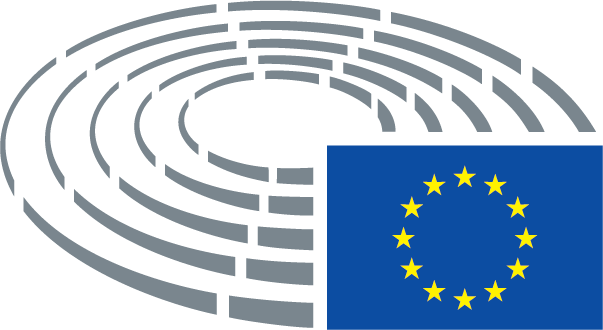 Proposta di risoluzioneEmendamento–	visti l'articolo 2 e l'articolo 3, paragrafo 3, del trattato sull'Unione europea (TUE) e gli articoli 6 e 8 del trattato sul funzionamento dell'Unione europea (TFUE),–	visti l'articolo 2 e l'articolo 3, paragrafo 3, del trattato sull'Unione europea (TUE) e gli articoli 6, 8 e 153 del trattato sul funzionamento dell'Unione europea (TFUE),Proposta di risoluzioneEmendamento–	visto il pilastro europeo dei diritti sociali, in particolare i principi 2 e 9,–	visto il pilastro europeo dei diritti sociali, in particolare i principi 2, 3, 5, 9, 10, 16 e 20,Proposta di risoluzioneEmendamento–	vista l'Agenda 2030 per lo sviluppo sostenibile, in particolare l'obiettivo 5, che mira a conseguire l'uguaglianza di genere e a migliorare le condizioni di vita delle donne entro il 2030,–	vista l'Agenda 2030 per lo sviluppo sostenibile, il principio del "non lasciare indietro nessuno" e in particolare l'obiettivo 1, che mira a mettere fine alla povertà, l'obiettivo 3, che mira a garantire alle persone la possibilità di una vita sana, l'obiettivo 5, che mira a conseguire l'uguaglianza di genere e a migliorare le condizioni di vita delle donne, e l'obiettivo 8, che mira a realizzare una crescita economica sostenibile,Proposta di risoluzioneEmendamento–	visto l'articolo 6 della Convenzione delle Nazioni Unite sui diritti delle persone con disabilità, del 3 maggio 2008,Proposta di risoluzioneEmendamento–	visto l'articolo 6 della Convenzione delle Nazioni Unite sui diritti delle persone con disabilità, del 3 maggio 2008,Proposta di risoluzioneEmendamento–	vista la proposta di decisione del Consiglio, del 4 marzo 2016, relativa alla conclusione da parte dell'Unione europea della convenzione del Consiglio d'Europa sulla prevenzione e la lotta contro la violenza nei confronti delle donne e la violenza domestica (COM(2016)0109),soppressoProposta di risoluzioneEmendamento–	vista la sua risoluzione del 13 febbraio 2019 sull'attuale regresso dei diritti delle donne e dell'uguaglianza di genere nell'UE11,soppresso_________________11 Testi approvati, P8_TA(2019)0111.Proposta di risoluzioneEmendamento–	vista la sua risoluzione del 28 novembre 2019 sull'adesione dell'UE alla Convenzione di Istanbul e altre misure per combattere la violenza di genere12,soppresso_________________12 Testi approvati, P9_TA(2019)0080.Proposta di risoluzioneEmendamento–	vista la sua risoluzione dell'11 novembre 2018 sulla situazione delle donne con disabilità,Proposta di risoluzioneEmendamento–	vista la sua risoluzione dell'11 novembre 2018 sulla situazione delle donne con disabilità,Proposta di risoluzioneEmendamento–	vista la relazione di UN Women intitolata "From Insights to Action: Gender Equality in the Wake of COVID-19" (Dalla comprensione all'azione: la parità di genere dopo la COVID-19), pubblicata il 2 settembre 2020,Proposta di risoluzioneEmendamento–	visto l'insieme di dati ricavati dall'indagine di Eurofound intitolata "Living, Working and COVID-19" (Vita, lavoro e COVID-19) del giugno 2020,Proposta di risoluzioneEmendamento–	visto il documento programmatico di ILGA Europe intitolato "COVID-19: domestic violence against LGBTI people" (COVID-19: violenza domestica contro le persone LGBTI),Proposta di risoluzioneEmendamento–	vista la pubblicazione della rete europea IPPF intitolata "How to address the impact on women, girls and vulnerable groups and their sexual and reproductive safety" (Come affrontare l'impatto sulle donne, le ragazze e i gruppi vulnerabili e sulla loro sicurezza sessuale e riproduttiva),Proposta di risoluzioneEmendamento–	visto il documento programmatico della Lobby europea delle donne dal titolo "Walk-the-talk: EU funds must mirror women's equality" (Dalle parole ai fatti: i fondi dell'UE devono rispecchiare la parità delle donne),Proposta di risoluzioneEmendamento–	vista l'indagine della Fondazione europea per il miglioramento delle condizioni di vita e di lavoro dal titolo "Living, working and COVID-19" (Vita, lavoro e COVID-19), pubblicata il 6 maggio 2020,Proposta di risoluzioneEmendamento–	vista la pubblicazione di UN Women intitolata "Online and ICT* facilitated violence against women and girls during COVID-19" (La violenza online e agevolata dalle TIC* nei confronti delle donne e delle ragazze nel contesto della COVID-19),Proposta di risoluzioneEmendamento–	visto lo studio della professoressa Sabine Oertelt-Prigione dal titolo "The impact of sex and gender in the COVID-19 pandemic" (Impatto del sesso e del genere nella pandemia di COVID-19), pubblicato il 27 maggio 2020,soppressoProposta di risoluzioneEmendamento–	vista la relazione congiunta del Forum parlamentare europeo per i diritti sessuali e riproduttivi (EPF) e della rete europea della Federazione internazionale per la genitorialità pianificata (IPPF EN) intitolata "Sexual and Reproductive Health and Rights during the COVID-19 pandemic" (La salute sessuale e riproduttiva e i relativi diritti durante la pandemia di COVID-19), pubblicata il 22 aprile 2020,Proposta di risoluzioneEmendamento–	vista la proposta di risoluzione B9-0236/2020,Proposta di risoluzioneEmendamentoA.	considerando che la crisi COVID-19 e le sue conseguenze hanno chiare prospettive di genere;A.	considerando che la crisi COVID-19 e le sue conseguenze si ripercuotono chiaramente sugli uomini e sulle donne e lo fanno in maniera differente;Proposta di risoluzioneEmendamentoA.	considerando che la crisi COVID-19 e le sue conseguenze hanno chiare prospettive di genere;A.	considerando che la crisi COVID-19 e le sue conseguenze hanno chiare prospettive di genere e hanno messo in evidenza le disuguaglianze e le lacune esistenti in relazione alla parità di genere e ai diritti umani delle donne;Proposta di risoluzioneEmendamentoA.	considerando che la crisi COVID-19 e le sue conseguenze hanno chiare prospettive di genere;A.	considerando che la crisi COVID-19 e le sue conseguenze hanno chiare prospettive di genere; che le questioni di genere non sono prese in considerazione poiché si tratta di un virus che colpisce allo stesso modo uomini e donne;Proposta di risoluzioneEmendamentoA.	considerando che la crisi COVID-19 e le sue conseguenze hanno chiare prospettive di genere;A.	considerando che la crisi COVID-19 e le sue conseguenze hanno chiare prospettive di genere e hanno messo in evidenza le disuguaglianze esistenti in relazione alla parità di genere e ai diritti delle donne;Proposta di risoluzioneEmendamentoA.	considerando che la crisi COVID-19 e le sue conseguenze hanno chiare prospettive di genere;A.	considerando che la crisi COVID-19 e le sue conseguenze hanno chiare prospettive di genere e necessitano pertanto di una risposta attenta alla prospettiva di genere;Proposta di risoluzioneEmendamentoA.	considerando che la crisi COVID-19 e le sue conseguenze hanno chiare prospettive di genere;A.	considerando che la crisi COVID-19 e le sue conseguenze hanno chiare implicazioni intersezionali e di genere;Proposta di risoluzioneEmendamentoA bis.	considerando che la COVID-19 è una pandemia globale che colpisce ogni paese del mondo;Proposta di risoluzioneEmendamentoB.	considerando che la COVID-19 colpisce i vari gruppi sociali in modi diversi e con un'intensità variabile;B.	considerando che la COVID-19 colpisce i vari gruppi sociali in modi diversi e con un'intensità variabile; che le donne e le ragazze sono colpite in maniera sproporzionata; che le donne anziane, le donne e le ragazze con disabilità, le madri sole, le donne e le ragazze rom, le donne LGBTQI+ e le donne rifugiate e migranti sono particolarmente vulnerabili al virus e/o alle sue conseguenze;Proposta di risoluzioneEmendamento	considerando che la COVID-19 colpisce i vari gruppi sociali in modi diversi e con un'intensità variabile;	considerando che la COVID-19 colpisce i vari gruppi sociali in modi diversi e con un'intensità variabile, comprese le donne e gli uomini, i giovani, gli anziani, le persone con disabilità, le vittime di violenza di genere e violenza domestica, le persone provenienti da diversi contesti socioeconomici, i bambini, i genitori soli e i gruppi minoritari, tra cui i rom;Proposta di risoluzioneEmendamentoB.	considerando che la COVID-19 colpisce i vari gruppi sociali in modi diversi e con un'intensità variabile;B.	considerando che la COVID-19 colpisce i vari gruppi sociali in modi diversi e con un'intensità variabile; che la pandemia di COVID-19 ha un impatto differenziato sulle donne e sulle ragazze, non solo nel breve ma anche nel medio e lungo termine, e può anche aggravare la discriminazione strutturale di genere esistente e altre disuguaglianze;Proposta di risoluzioneEmendamentoB.	considerando che la COVID-19 colpisce i vari gruppi sociali in modi diversi e con un'intensità variabile;B.	considerando che la COVID-19 colpisce i vari gruppi sociali in modi diversi e con un'intensità variabile, con un impatto sproporzionato sulle donne e le ragazze, in particolare quelle appartenenti a gruppi emarginati;Proposta di risoluzioneEmendamentoB.	considerando che la COVID-19 colpisce i vari gruppi sociali in modi diversi e con un'intensità variabile;B.	considerando che la COVID-19 colpisce i vari gruppi sociali in modi diversi e con un'intensità variabile e che i suoi impatti richiederanno l'integrazione di una prospettiva sia intersezionale sia di genere in qualsiasi misura di ripresa;Proposta di risoluzioneEmendamentoB.	considerando che la COVID-19 colpisce i vari gruppi sociali in modi diversi e con un'intensità variabile;B.	considerando che la COVID-19 colpisce i vari gruppi sociali, compresi sia gli uomini sia le donne, in modi diversi e con un'intensità variabile;Proposta di risoluzioneEmendamentoB.	considerando che la COVID-19 colpisce i vari gruppi sociali in modi diversi e con un'intensità variabile;B.	considerando che la COVID-19 può colpire i vari gruppi sociali in modi diversi e con un'intensità variabile;Proposta di risoluzioneEmendamentoB bis.	considerando che le prospettive di genere e i diritti delle donne rischiano di essere messi in secondo piano quando la società concentra tutti i propri sforzi nella gestione di una crisi;Proposta di risoluzioneEmendamentoB ter.	considerando che la crisi sanitaria ed economica dovuta alla COVID-19 sta mettendo in luce i limiti e le contraddizioni delle nostre società e dei nostri sistemi socioeconomici e approfondisce le disuguaglianze esistenti;Proposta di risoluzioneEmendamentoC.	considerando che le cifre ufficiali sulla mortalità evidenziano che gli uomini registrano un tasso di mortalità più elevato a causa del virus, mentre le donne presentano un rischio maggiore di contrarre il virus a causa della loro presenza molto elevata tra i lavoratori in prima linea;C.	considerando che le cifre ufficiali sulla mortalità evidenziano che gli uomini registrano un tasso di mortalità più elevato a causa del virus;Proposta di risoluzioneEmendamentoC.	considerando che le cifre ufficiali sulla mortalità evidenziano che gli uomini registrano un tasso di mortalità più elevato a causa del virus, mentre le donne presentano un rischio maggiore di contrarre il virus a causa della loro presenza molto elevata tra i lavoratori in prima linea;C.	considerando che le cifre ufficiali sulla mortalità evidenziano che gli uomini registrano un tasso di mortalità più elevato a causa del virus, mentre le donne presentano un rischio maggiore di contrarre il virus a causa della loro presenza molto elevata nei settori essenziali nel contesto della crisi attuale;Proposta di risoluzioneEmendamentoC.	considerando che le cifre ufficiali sulla mortalità evidenziano che gli uomini registrano un tasso di mortalità più elevato a causa del virus, mentre le donne presentano un rischio maggiore di contrarre il virus a causa della loro presenza molto elevata tra i lavoratori in prima linea;C.	considerando che le cifre ufficiali sulla mortalità evidenziano che gli uomini registrano un tasso di mortalità più elevato rispetto alle donne a causa del virus, mentre le donne presentano un rischio maggiore di contrarre il virus a causa della loro presenza molto elevata tra i lavoratori in prima linea;Proposta di risoluzioneEmendamentoC.	considerando che le cifre ufficiali sulla mortalità evidenziano che gli uomini registrano un tasso di mortalità più elevato a causa del virus, mentre le donne presentano un rischio maggiore di contrarre il virus a causa della loro presenza molto elevata tra i lavoratori in prima linea;C.	considerando che le cifre ufficiali sulla mortalità evidenziano che gli uomini registrano un tasso di mortalità più elevato a causa del virus, mentre le donne presentano un rischio maggiore di contrarre il virus a causa della loro presenza elevata tra i lavoratori in prima linea;Proposta di risoluzioneEmendamentoC bis.	considerando che la crisi COVID-19 ha avuto conseguenze sproporzionate per le donne, esacerbando le disparità strutturali di genere esistenti, e ha messo in luce l'importanza cruciale delle donne per la resilienza delle nostre società; che le donne e gli specifici impatti della crisi su di esse devono essere tenuti in considerazione nella progettazione e nell'assegnazione delle misure di ripresa economica e sociale, dato che le donne costituiscono la maggioranza dei lavoratori in prima linea che forniscono assistenza e servizi essenziali, a causa della segregazione di genere nel mercato del lavoro, e dato che è più probabile che le donne abbiano un'occupazione interinale, a tempo parziale e precaria rispetto agli uomini;Proposta di risoluzioneEmendamentoC bis.	considerando che la maggior parte dei lavoratori in prima linea nella crisi attuale è costituita da donne, compreso il 76 % degli operatori sanitari (medici, infermiere, ostetriche e personale delle residenze sanitarie assistenziali), l'82 % degli addetti alle casse, il 93 % degli operatori di assistenza all'infanzia e degli insegnanti, il 95 % dei collaboratori e addetti alle pulizie domestiche e l'86 % degli addetti all'assistenza a domicilio24 ter nell'UE;_________________24 ter https://eige.europa.eu/covid-19-and-gender-equality/frontline-workers.Proposta di risoluzioneEmendamentoC ter.	considerando che l'impatto di genere della crisi è ben dimostrato dal lavoro dell'EIGE e di UN Women, tra gli altri; che tuttavia l'impatto complessivo della crisi è difficile da misurare, data la mancanza di dati comparabili disaggregati per genere tra i vari Stati membri;Proposta di risoluzioneEmendamentoC ter.	considerando che, data l'esistenza di soffitti di cristallo, le donne non sono coinvolte quanto gli uomini nei processi decisionali riguardanti la gestione della crisi;Proposta di risoluzioneEmendamentoC quater.	considerando che i nostri sistemi economici, sociali e sanitari, la nostra vita pubblica e le attività essenziali continuano a esistere grazie ai lavoratori in prima linea, per i quali il distanziamento fisico non è spesso possibile e che si fanno pertanto carico di un rischio maggiore di trasmettere il virus ai loro familiari;Proposta di risoluzioneEmendamentoC quinquies.	considerando che, poiché i sistemi sanitari attraversano una fase straordinaria e i beni e i servizi pubblici essenziali sono più limitati durante la crisi, le donne e le ragazze rischiano di perdere il proprio diritto fondamentale ai servizi sanitari; che gli elementi emersi durante crisi passate, tra cui le epidemie da virus Ebola e Zika, indicano che gli sforzi volti a contenere il contagio spesso privano di risorse i servizi sanitari ordinari, tra cui l'assistenza sanitaria prima e dopo il parto e i contraccettivi, e spesso rendono più difficoltoso il già limitato accesso ai servizi connessi alla salute sessuale e riproduttiva;Proposta di risoluzioneEmendamentoC sexies.	considerando che tra le esigenze cruciali delle donne figurano l'accesso al parto in condizioni di sicurezza, in particolare in caso di complicazioni, evitando qualsiasi violenza ostetrica che potrebbe comportare conseguenze traumatiche per la madre o per il bambino, la disponibilità di contraccettivi e la prestazione di assistenza medica in caso di stupro;Proposta di risoluzioneEmendamentoC septies.	considerando che in alcuni Stati membri vengano attualmente intrapresi tentativi giuridici di ricorrere contro il diritto a un aborto sicuro e legale;Proposta di risoluzioneEmendamentoD.	considerando che in seguito alla cancellazione o al rinvio dei servizi sanitari "non essenziali", è emerso un ritardo nell'accesso all'assistenza essenziale in caso di prestazioni urgenti;D.	considerando che in seguito alla cancellazione o al rinvio di servizi designati come servizi sanitari "non essenziali", sono emersi un ritardo e ostacoli nell'accesso all'assistenza essenziale, anche per quanto riguarda i servizi connessi alla salute sessuale e riproduttiva; che i preesistenti ostacoli giuridici, strategici o di altra natura all'accesso a tale assistenza sono stati fortemente aggravati dalla crisi di salute pubblica;Proposta di risoluzioneEmendamentoD.	considerando che in seguito alla cancellazione o al rinvio dei servizi sanitari "non essenziali", è emerso un ritardo nell'accesso all'assistenza essenziale in caso di prestazioni urgenti;D.	considerando che in seguito alla cancellazione o al rinvio dei servizi sanitari "non essenziali", è emerso un ritardo nell'accesso all'assistenza essenziale in caso di prestazioni urgenti; che, a tale proposito, l'accesso all'assistenza e ai servizi connessi alla salute sessuale e riproduttiva, come ad esempio la contraccezione, la fecondazione in vitro e l'aborto in condizioni di sicurezza, è stato ostacolato, con gravi conseguenze per le donne;Proposta di risoluzioneEmendamentoD.	considerando che in seguito alla cancellazione o al rinvio dei servizi sanitari "non essenziali", è emerso un ritardo nell'accesso all'assistenza essenziale in caso di prestazioni urgenti;D.	considerando che in seguito alla cancellazione o al rinvio dei servizi sanitari non ritenuti essenziali dalle autorità nazionali, è emerso un ritardo nell'accesso all'assistenza essenziale in caso di necessità urgenti, anche per quanto riguarda i servizi di assistenza connessi alla salute sessuale e riproduttiva;Proposta di risoluzioneEmendamentoD.	considerando che in seguito alla cancellazione o al rinvio dei servizi sanitari "non essenziali", è emerso un ritardo nell'accesso all'assistenza essenziale in caso di prestazioni urgenti;D.	considerando che in seguito alla cancellazione o al rinvio dei servizi sanitari "non essenziali", sono emersi un ritardo e talvolta ostacoli nell'accesso all'assistenza essenziale in caso di prestazioni urgenti, anche per quanto riguarda la salute sessuale e riproduttiva;Proposta di risoluzioneEmendamentoD.	considerando che in seguito alla cancellazione o al rinvio dei servizi sanitari "non essenziali", è emerso un ritardo nell'accesso all'assistenza essenziale in caso di prestazioni urgenti;D.	considerando che in seguito alla cancellazione o al rinvio dei servizi sanitari "non essenziali", è emerso un ritardo nell'accesso all'assistenza essenziale in caso di prestazioni urgenti, anche per le donne;Proposta di risoluzioneEmendamentoE.	considerando che negli Stati membri è stato riferito un aumento preoccupante della violenza domestica durante il periodo di confinamento;E.	considerando che negli Stati membri è stata individuata la necessità di effettuare analisi rigorose che indichino in modo affidabile i tassi di violenza domestica in riferimento sia agli uomini sia alle donne;Proposta di risoluzioneEmendamentoE.	considerando che negli Stati membri è stato riferito un aumento preoccupante della violenza domestica durante il periodo di confinamento;E.	considerando che le segnalazioni e i dati raccolti da diversi Stati membri hanno messo in luce un aumento preoccupante della violenza domestica e di genere durante il periodo di confinamento, dato che le donne e le ragazze che subiscono violenze per mano dei loro partner intimi sono confinate con i responsabili degli abusi e hanno meno possibilità di chiedere aiuto; che le pressioni economiche e sociali stanno esacerbano fattori alla base della violenza domestica e di genere e che l'impatto della crisi potrebbe pertanto comportare un aumento della violenza domestica e di genere anche nel lungo termine; che le ulteriori ristrettezze economiche e finanziarie renderanno ancora più difficile per le donne lasciare i partner che commettono abusi;Proposta di risoluzioneEmendamentoE.	considerando che negli Stati membri è stato riferito un aumento preoccupante della violenza domestica durante il periodo di confinamento;E.	considerando che negli Stati membri è stato riferito un aumento preoccupante della violenza di genere durante il periodo di confinamento; che, secondo l'OMS, in molti paesi europei le richieste di aiuto di donne che subiscono minacce o violenze da parte dei loro partner sono aumentate del 60 %; che il confinamento e l'isolamento domiciliare e in contesti istituzionali sono stati fattori che hanno rafforzato il controllo coercitivo esercitato dagli autori di abusi sulle vittime di violenza ad opera del partner intimo o di violenza sessuale, le quali hanno avuto meno possibilità di chiedere aiuto senza mettere ulteriormente a rischio la propria vita;Proposta di risoluzioneEmendamentoE.	considerando che negli Stati membri è stato riferito un aumento preoccupante della violenza domestica durante il periodo di confinamento;E.	considerando che negli Stati membri è stato riferito un aumento preoccupante della violenza di genere durante il periodo di confinamento; che le misure di confinamento hanno rafforzato il controllo esercitato dagli autori di abusi sulle loro vittime; che al termine del confinamento vi è il rischio che gli autori di abusi esercitino ancora più violenza per compensare la mancanza del controllo che era stato agevolato dal confinamento;Proposta di risoluzioneEmendamentoE.	considerando che negli Stati membri è stato riferito un aumento preoccupante della violenza domestica durante il periodo di confinamento;E.	considerando che negli Stati membri è stato riferito un aumento preoccupante della violenza domestica durante il periodo di confinamento, comprese la violenza fisica, la violenza psicologica, il controllo coercitivo e la violenza cibernetica; che la violenza domestica non è una questione privata, ma un motivo di preoccupazione sociale;Proposta di risoluzioneEmendamentoE.	considerando che negli Stati membri è stato riferito un aumento preoccupante della violenza domestica durante il periodo di confinamento;E.	considerando che negli Stati membri è stato riferito un aumento preoccupante della violenza domestica durante il periodo di confinamento; che le misure di confinamento hanno aggravato una pandemia "sommersa" preesistente dovuta all'insufficiente disponibilità di sostegno e risorse, che deve essere affrontata;Proposta di risoluzioneEmendamentoE.	considerando che negli Stati membri è stato riferito un aumento preoccupante della violenza domestica durante il periodo di confinamento;E.	considerando che negli Stati membri è stato riferito un aumento preoccupante della violenza domestica durante il periodo di confinamento, che colpisce in particolare gruppi specifici di donne, tra cui le donne con disabilità;Proposta di risoluzioneEmendamentoE bis.	considerando che il maggior utilizzo di Internet durante la pandemia comporta un aumento della violenza di genere online e agevolata dalle TIC e degli abusi sessuali online nei confronti dei minori, in particolare delle ragazze; che i difensori dei diritti umani, le donne impegnate in politica, le giornaliste, le donne che appartengono a minoranze etniche, le donne indigene, le donne lesbiche, bisessuali e transgender e le donne con disabilità sono particolarmente colpiti dalla violenza agevolata dalle TIC; che in Europa il rischio di violenza online è maggiore tra le giovani donne di età compresa tra 18 e 29 anni24 ter;_________________24 ter https://www.europarl.europa.eu/RegData/etudes/STUD/2018/604979/IPOL_STU(2018)604979_EN.pdf.Proposta di risoluzioneEmendamentoE bis.	considerando che la pandemia ha messo in luce le lacune delle misure esistenti nella lotta contro la violenza di genere; che, secondo l'Agenzia dell'UE per i diritti fondamentali, il numero di letti nelle strutture di accoglienza per donne e ragazze che sono vittime di violenza è pari solamente alla metà di quanto richiesto dalla Convenzione di Istanbul;Proposta di risoluzioneEmendamentoE bis.	considerando che la famiglia ha rappresentato l'ambiente più sicuro per mitigare gli effetti della crisi causata dalla COVID-19;Proposta di risoluzioneEmendamentoE ter.	considerando che molte donne che si prostituiscono fanno fronte alla mancanza di accesso ad alloggi e a servizi sanitari e finanziari e che le loro vite e il loro benessere sono maggiormente a rischio a causa della crisi legata alla pandemia di COVID-19;Proposta di risoluzioneEmendamentoE ter.	considerando che i femminicidi non rientrano nelle statistiche ufficiali dei decessi dovuti alla COVID-19, ma rischiano di essere correlati alla pandemia e alle misure di confinamento adottate durante questo periodo;Proposta di risoluzioneEmendamentoE quater.	considerando che l'accesso limitato a servizi di sostegno quali le strutture di accoglienza e le linee telefoniche di assistenza per le donne, che sono stati chiusi a causa della crisi, ha privato delle donne di qualsiasi punto di contatto dove chiedere aiuto;Proposta di risoluzioneEmendamentoE quinquies.	considerando che le misure di confinamento e isolamento possono aver comportato un rischio maggiore di mutilazione genitale femminile, dato che le bambine non andavano a scuola e pertanto le mutilazioni potrebbero essere passate inosservate;Proposta di risoluzioneEmendamentoF.	considerando che la maggior parte dei lavoratori in prima linea nella crisi attuale è costituita da donne, compreso il 76 % degli operatori sanitari (medici, infermiere, ostetriche e personale delle residenze sanitarie assistenziali), l'82 % degli addetti alle casse, il 93 % degli operatori di assistenza all'infanzia e degli insegnanti, il 95 % dei collaboratori e addetti alle pulizie domestiche e l'86 % degli addetti all'assistenza a domicilio25 nell'UE;soppresso_________________25 https://eige.europa.eu/covid-19-and-gender-equality/frontline-workersProposta di risoluzioneEmendamentoF.	considerando che la maggior parte dei lavoratori in prima linea nella crisi attuale è costituita da donne, compreso il 76 % degli operatori sanitari (medici, infermiere, ostetriche e personale delle residenze sanitarie assistenziali), l'82 % degli addetti alle casse, il 93 % degli operatori di assistenza all'infanzia e degli insegnanti, il 95 % dei collaboratori e addetti alle pulizie domestiche e l'86 % degli addetti all'assistenza a domicilio25 nell'UE;F.	considerando che la maggior parte dei lavoratori nella crisi attuale è esposta al contagio;_________________25 https://eige.europa.eu/covid-19-and-gender-equality/frontline-workersProposta di risoluzioneEmendamentoF.	considerando che la maggior parte dei lavoratori in prima linea nella crisi attuale è costituita da donne, compreso il 76 % degli operatori sanitari (medici, infermiere, ostetriche e personale delle residenze sanitarie assistenziali), l'82 % degli addetti alle casse, il 93 % degli operatori di assistenza all'infanzia e degli insegnanti, il 95 % dei collaboratori e addetti alle pulizie domestiche e l'86 % degli addetti all'assistenza a domicilio25 nell'UE;F.	considerando che la maggior parte dei lavoratori nei servizi essenziali nella crisi attuale è costituita da donne, compreso il 76 % degli operatori sanitari (medici, infermiere, ostetriche e personale delle residenze sanitarie assistenziali), l'82 % degli addetti alle casse, il 93 % degli operatori di assistenza all'infanzia e degli insegnanti, il 95 % dei collaboratori e addetti alle pulizie domestiche e l'86 % degli addetti all'assistenza a domicilio25 nell'UE;__________________________________25 https://eige.europa.eu/covid-19-and-gender-equality/frontline-workers25 https://eige.europa.eu/covid-19-and-gender-equality/frontline-workersProposta di risoluzioneEmendamentoF bis.	considerando che determinati profili di rischio come gli anziani e uomini e donne in età avanzata sono particolarmente esposti a subire gli effetti della malattia in misura più grave;Proposta di risoluzioneEmendamentoG.	considerando che in molti settori essenziali il lavoro svolto dalle donne è scarsamente retribuito; che la segregazione orizzontale e verticale del mercato del lavoro nell'UE è ancora notevole e che le donne sono sovrarappresentate nei settori meno redditizi;G.	considerando che in molti settori il lavoro svolto dalle donne, al pari degli uomini, dovrebbe essere adeguatamente remunerato in base al merito e alla parità di accesso al mercato del lavoro;Proposta di risoluzioneEmendamentoG.	considerando che in molti settori essenziali il lavoro svolto dalle donne è scarsamente retribuito; che la segregazione orizzontale e verticale del mercato del lavoro nell'UE è ancora notevole e che le donne sono sovrarappresentate nei settori meno redditizi;G.	considerando che in molti settori essenziali il lavoro svolto dalle donne è scarsamente retribuito e che le donne sono più rappresentate degli uomini nei settori a minore retribuzione;Proposta di risoluzioneEmendamentoG.	considerando che in molti settori essenziali il lavoro svolto dalle donne è scarsamente retribuito; che la segregazione orizzontale e verticale del mercato del lavoro nell'UE è ancora notevole e che le donne sono sovrarappresentate nei settori meno redditizi;G.	considerando che in molti settori essenziali il lavoro svolto dalle donne è scarsamente retribuito; che la segregazione orizzontale e verticale del mercato del lavoro nell'UE è ancora notevole e che le donne sono sovrarappresentate nei settori meno redditizi; che l'ILO segnala che alcuni gruppi, come ad esempio le persone con lavori meno tutelati e a bassa retribuzione, in particolare i giovani, i lavoratori anziani, le donne e i migranti, saranno colpiti in maniera sproporzionata dalla crisi dei posti di lavoro, il che potrebbe accrescere le disuguaglianze; che l'ILO evidenzia inoltre che le donne hanno altresì meno accesso alla protezione sociale e si faranno carico di un onere sproporzionato nell'economia dell'assistenza;Proposta di risoluzioneEmendamentoG.	considerando che in molti settori essenziali il lavoro svolto dalle donne è scarsamente retribuito; che la segregazione orizzontale e verticale del mercato del lavoro nell'UE è ancora notevole e che le donne sono sovrarappresentate nei settori meno redditizi;G.	considerando che in molti settori essenziali il lavoro svolto dalle donne è scarsamente retribuito; che la segregazione orizzontale e verticale del mercato del lavoro nell'UE è ancora notevole e che le donne sono sovrarappresentate nei settori meno redditizi; che il 30 % delle donne lavora nei settori dell'istruzione, della salute e dei servizi sociali, rispetto all'8 % degli uomini, e che il 7 % delle donne lavora nei settori della scienza, della tecnologia, dell'ingegneria e della matematica, rispetto al 33 % degli uomini1 bis;_________________1 bis EIGE, indice sull'uguaglianza di genere, 2019.Proposta di risoluzioneEmendamentoG.	considerando che in molti settori essenziali il lavoro svolto dalle donne è scarsamente retribuito; che la segregazione orizzontale e verticale del mercato del lavoro nell'UE è ancora notevole e che le donne sono sovrarappresentate nei settori meno redditizi;G.	considerando che in molti settori essenziali il lavoro svolto dalle donne è scarsamente retribuito; che la segregazione orizzontale e verticale del mercato del lavoro nell'UE è ancora notevole e che le donne sono sovrarappresentate nei settori meno redditizi; che il piano per la ripesa "Next Generation EU" non si occupa dei settori in cui le donne sono sovrarappresentate;Proposta di risoluzioneEmendamentoG.	considerando che in molti settori essenziali il lavoro svolto dalle donne è scarsamente retribuito; che la segregazione orizzontale e verticale del mercato del lavoro nell'UE è ancora notevole e che le donne sono sovrarappresentate nei settori meno redditizi;G.	considerando che in molti settori essenziali e a forte prevalenza femminile le retribuzioni sono molto basse e spesso corrispondono solo al salario minimo; che la segregazione orizzontale e verticale del mercato del lavoro nell'UE è ancora notevole e che le donne sono sovrarappresentate nei settori meno redditizi;Proposta di risoluzioneEmendamentoH.	considerando che è più probabile che le donne abbiano un'occupazione interinale, a tempo parziale e precaria rispetto agli uomini (il 26,5 % rispetto al 15,1 % degli uomini26) e che pertanto hanno subito forti ripercussioni a causa delle perdite di posti di lavoro e della cassa integrazione;soppresso_________________26 https://eige.europa.eu/covid-19-and-gender-equality/economic-hardship-and-genderProposta di risoluzioneEmendamentoH.	considerando che è più probabile che le donne abbiano un'occupazione interinale, a tempo parziale e precaria rispetto agli uomini (il 26,5 % rispetto al 15,1 % degli uomini26) e che pertanto hanno subito forti ripercussioni a causa delle perdite di posti di lavoro e della cassa integrazione;H.	considerando che è più probabile che le donne abbiano un'occupazione interinale, a tempo parziale e precaria rispetto agli uomini (il 26,5 % rispetto al 15,1 % degli uomini26) e che pertanto hanno subito forti ripercussioni a causa delle perdite di posti di lavoro e della cassa integrazione; che le possibilità delle ragazze e delle giovani donne di trovare un'occupazione adeguata nel corso del prossimo decennio sono esposte a un grave rischio, a causa dell'impatto a lungo termine della crisi; che le donne migranti, in particolare quelle che si trovano in una situazione amministrativa irregolare, subiscono una doppia discriminazione poiché svolgono lavori a bassa retribuzione e/o occasionali, correndo un rischio maggiore di perdere il proprio reddito e rimanere disoccupate e di avere un accesso limitato all'assistenza sanitaria e ai dispositivi di protezione;__________________________________26 https://eige.europa.eu/covid-19-and-gender-equality/economic-hardship-and-gender26 https://eige.europa.eu/covid-19-and-gender-equality/economic-hardship-and-genderProposta di risoluzioneEmendamentoH.	considerando che è più probabile che le donne abbiano un'occupazione interinale, a tempo parziale e precaria rispetto agli uomini (il 26,5 % rispetto al 15,1 % degli uomini26) e che pertanto hanno subito forti ripercussioni a causa delle perdite di posti di lavoro e della cassa integrazione;H.	considerando che è più probabile che le donne abbiano un'occupazione interinale, a tempo parziale e precaria rispetto agli uomini (il 26,5 % rispetto al 15,1 % degli uomini26), alla luce del fatto che le occupazioni a tempo parziale sono generalmente una scelta, e che pertanto hanno subito forti ripercussioni a causa delle perdite di posti di lavoro e della cassa integrazione;__________________________________26 https://eige.europa.eu/covid-19-and-gender-equality/economic-hardship-and-gender26 https://eige.europa.eu/covid-19-and-gender-equality/economic-hardship-and-genderProposta di risoluzioneEmendamentoH.	considerando che è più probabile che le donne abbiano un'occupazione interinale, a tempo parziale e precaria rispetto agli uomini (il 26,5 % rispetto al 15,1 % degli uomini26) e che pertanto hanno subito forti ripercussioni a causa delle perdite di posti di lavoro e della cassa integrazione;H.	considerando che è più probabile che le donne abbiano un'occupazione interinale, a tempo parziale e precaria rispetto agli uomini (il 26,5 % rispetto al 15,1 % degli uomini26) e che pertanto nel lungo periodo subiranno forti ripercussioni a causa delle perdite di posti di lavoro e della cassa integrazione a seguito della crisi;__________________________________26 https://eige.europa.eu/covid-19-and-gender-equality/economic-hardship-and-gender26 https://eige.europa.eu/covid-19-and-gender-equality/economic-hardship-and-genderProposta di risoluzioneEmendamentoH bis.	considerando che studi condotti da Eurofound evidenziano che la crisi COVID-19 comporta il grave rischio di cancellare decenni di progressi in relazione alla parità di genere nella partecipazione al mercato del lavoro, in particolare se l'attività nei settori in cui le donne sono sovrarappresentate viene ulteriormente ostacolata1 bis;_________________1 bis Indagine di Eurofound sulla COVID-19, 2020.Proposta di risoluzioneEmendamentoH bis.	considerando che gli studi evidenziano che la riduzione del divario occupazionale di genere è rimasta stagnante negli ultimi anni e che le disparità persistenti nella partecipazione all'occupazione costano all'Europa oltre 335 miliardi di EUR all'anno, che equivalgono al 2,41 % del PIL dell'UE nel 201926 ter;_________________26 ter Studio condotto da Eurofound (2020).Proposta di risoluzioneEmendamentoH ter.	considerando che la pandemia di COVID-19 ha avuto un impatto senza precedenti sul mercato del lavoro europeo; che la situazione di ogni singolo settore deve essere attentamente analizzata alla luce di dati disaggregati per sesso ed età, durante i periodi sia di crisi sia di ripresa; che le conseguenze complessive della pandemia sotto il profilo economico, occupazionale e sociale sono ancora sconosciute e che studi preliminari indicano notevoli perdite di posti di lavoro nei settori dei servizi, come ad esempio i settori dello svago, degli alberghi e della ristorazione, dei viaggi e del turismo, della vendita al dettaglio, delle pulizie, della cura personale e del lavoro di segreteria, che sono a forte prevalenza femminile, nonché i settori dell'edilizia, della finanza e delle costruzioni, che sono perlopiù a prevalenza maschile; che altri settori hanno invece mantenuto la sicurezza dell'occupazione nonostante la crisi, ad esempio nel settore pubblico e nel settore medico, nei quali sono impiegate più donne, e nel settore delle TIC, in cui sono impiegati più uomini;Proposta di risoluzioneEmendamentoH quater.	considerando che gli imprenditori a capo di start-up sono stati notevolmente colpiti dalla crisi;Proposta di risoluzioneEmendamentoI.	considerando che la COVID-19 ha portato alla luce un annoso problema nell'erogazione dell'assistenza nell'UE;I.	considerando che la COVID-19 ha portato alla luce un annoso problema nell'erogazione dell'assistenza nell'UE; che negli ultimi anni servizi pubblici quali l'accesso a un'assistenza sanitaria universale e gratuita sono stati soppressi o ridotti; che l'assistenza sanitaria universale e gratuita è un diritto fondamentale che consente di accedere alla salute senza discriminazioni fondate sulla razza, sull'età, sull'etnia, sulla situazione economica o su altre condizioni;Proposta di risoluzioneEmendamentoI.	considerando che la COVID-19 ha portato alla luce un annoso problema nell'erogazione dell'assistenza nell'UE;I.	considerando che la COVID-19 ha portato alla luce un annoso problema nell'erogazione dell'assistenza nell'UE; che l'assistenza deve essere considerata in maniera olistica, lungo un continuum che va dall'assistenza all'infanzia all'assistenza scolastica, fino all'assistenza alle persone con disabilità e agli anziani;Proposta di risoluzioneEmendamentoI.	considerando che la COVID-19 ha portato alla luce un annoso problema nell'erogazione dell'assistenza nell'UE;I.	considerando che la COVID-19 ha portato alla luce un annoso problema riguardante le risorse destinate dagli Stati all'erogazione dell'assistenza e alla remunerazione dei professionisti dell'assistenza;Proposta di risoluzioneEmendamentoI.	considerando che la COVID-19 ha portato alla luce un annoso problema nell'erogazione dell'assistenza nell'UE;I.	considerando che la COVID-19 ha portato alla luce il fatto che l'erogazione dell'assistenza negli Stati membri dell'UE non era preparata allo stesso modo a far fronte a una pandemia di tale portata;Proposta di risoluzioneEmendamentoI.	considerando che la COVID-19 ha portato alla luce un annoso problema nell'erogazione dell'assistenza nell'UE;I.	considerando che la COVID-19 ha portato alla luce un annoso problema nell'erogazione dell'assistenza in molti Stati membri dell'UE;Proposta di risoluzioneEmendamentoJ.	considerando che la chiusura delle scuole e dei luoghi di lavoro ha aumentato il carico di lavoro domestico non remunerato delle donne; che di solito le donne effettuano 13 ore di più di lavoro domestico e di assistenza non remunerato a settimana rispetto agli uomini27; che la crisi COVID-19 ha offerto agli uomini l'opportunità di essere maggiormente coinvolti nelle responsabilità di assistenza;J.	considerando che la chiusura delle scuole e dei luoghi di lavoro ha determinato che sia gli uomini che le donne debbano trascorrere più tempo in famiglia occupandosi di tutte le singole esigenze correlate alla cura dei propri figli in relazione alla loro educazione, mantenimento e formazione, e che in nessun caso ciò può o deve essere quantificato in quanto parte del dono della gratitudine, della generosità e dell'amore nei confronti della famiglia;_________________27 https://eige.europa.eu/covid-19-and-gender-equality/unpaid-care-and-houseworkProposta di risoluzioneEmendamentoJ.	considerando che la chiusura delle scuole e dei luoghi di lavoro ha aumentato il carico di lavoro domestico non remunerato delle donne; che di solito le donne effettuano 13 ore di più di lavoro domestico e di assistenza non remunerato a settimana rispetto agli uomini27; che la crisi COVID-19 ha offerto agli uomini l'opportunità di essere maggiormente coinvolti nelle responsabilità di assistenza;J.	considerando che la chiusura delle scuole e dei luoghi di lavoro ha aumentato il carico di lavoro domestico non remunerato delle donne; che di solito le donne effettuano 13 ore di più di lavoro domestico e di assistenza non remunerato a settimana rispetto agli uomini27; che la conciliazione di telelavoro e responsabilità familiari, che non dovrebbe essere una problematica prettamente femminile, costituisce un'ulteriore fonte di stress, caricando dunque le donne di un maggiore onere emotivo, psicologico e sociale; che ciò può determinare risultati peggiori sul piano lavorativo rispetto a quelli degli uomini; che la crisi COVID-19 ha offerto agli uomini l'opportunità di essere maggiormente coinvolti nelle responsabilità di assistenza;__________________________________27 https://eige.europa.eu/covid-19-and-gender-equality/unpaid-care-and-housework27 https://eige.europa.eu/covid-19-and-gender-equality/unpaid-care-and-houseworkProposta di risoluzioneEmendamentoJ.	considerando che la chiusura delle scuole e dei luoghi di lavoro ha aumentato il carico di lavoro domestico non remunerato delle donne; che di solito le donne effettuano 13 ore di più di lavoro domestico e di assistenza non remunerato a settimana rispetto agli uomini27; che la crisi COVID-19 ha offerto agli uomini l'opportunità di essere maggiormente coinvolti nelle responsabilità di assistenza;J.	considerando che la chiusura delle scuole e dei luoghi di lavoro ha aumentato il carico di lavoro domestico non remunerato delle donne; che di solito le donne effettuano 13 ore di più di lavoro domestico e di assistenza non remunerato a settimana rispetto agli uomini27; che il telelavoro non è un sostituto per la custodia dei bambini; che la crisi COVID-19 ha offerto agli uomini l'opportunità di essere maggiormente coinvolti nelle responsabilità di assistenza; che il tempestivo recepimento e l'efficace attuazione della direttiva relativa all'equilibrio tra attività professionale e vita familiare, unitamente a soluzioni lavorative flessibili, sono una componente fondamentale per affrontare le suddette questioni;__________________________________27 https://eige.europa.eu/covid-19-and-gender-equality/unpaid-care-and-housework27 https://eige.europa.eu/covid-19-and-gender-equality/unpaid-care-and-houseworkProposta di risoluzioneEmendamentoJ.	considerando che la chiusura delle scuole e dei luoghi di lavoro ha aumentato il carico di lavoro domestico non remunerato delle donne; che di solito le donne effettuano 13 ore di più di lavoro domestico e di assistenza non remunerato a settimana rispetto agli uomini27; che la crisi COVID-19 ha offerto agli uomini l'opportunità di essere maggiormente coinvolti nelle responsabilità di assistenza;J.	considerando che la chiusura delle scuole e dei luoghi di lavoro ha aumentato l'iniqua ripartizione delle responsabilità domestiche e di assistenza non remunerate a carico delle donne, le quali, oltre a doverle conciliare con il lavoro da casa, sono state private di un sostegno sufficiente per la cura dei figli e degli anziani; che di solito le donne effettuano 13 ore di più di lavoro domestico e di assistenza non remunerato a settimana rispetto agli uomini27; che la crisi COVID-19 ha offerto agli uomini l'opportunità di essere maggiormente coinvolti nelle responsabilità di assistenza;__________________________________27 https://eige.europa.eu/covid-19-and-gender-equality/unpaid-care-and-housework27 https://eige.europa.eu/covid-19-and-gender-equality/unpaid-care-and-houseworkProposta di risoluzioneEmendamentoJ.	considerando che la chiusura delle scuole e dei luoghi di lavoro ha aumentato il carico di lavoro domestico non remunerato delle donne; che di solito le donne effettuano 13 ore di più di lavoro domestico e di assistenza non remunerato a settimana rispetto agli uomini27; che la crisi COVID-19 ha offerto agli uomini l'opportunità di essere maggiormente coinvolti nelle responsabilità di assistenza;J.	considerando che la chiusura delle scuole, dei centri di assistenza e dei luoghi di lavoro ha aumentato il carico di lavoro domestico non remunerato delle donne; che di solito le donne effettuano 13 ore di più di lavoro domestico e di assistenza non remunerato a settimana rispetto agli uomini27; che la crisi COVID-19 ha messo in luce quanto sia ancora iniqua la ripartizione del lavoro domestico e di assistenza, a discapito delle donne;__________________________________27 https://eige.europa.eu/covid-19-and-gender-equality/unpaid-care-and-housework27 https://eige.europa.eu/covid-19-and-gender-equality/unpaid-care-and-houseworkProposta di risoluzioneEmendamentoJ.	considerando che la chiusura delle scuole e dei luoghi di lavoro ha aumentato il carico di lavoro domestico non remunerato delle donne; che di solito le donne effettuano 13 ore di più di lavoro domestico e di assistenza non remunerato a settimana rispetto agli uomini27; che la crisi COVID-19 ha offerto agli uomini l'opportunità di essere maggiormente coinvolti nelle responsabilità di assistenza;J.	considerando che la chiusura delle scuole e dei luoghi di lavoro ha aumentato il carico di lavoro domestico non remunerato delle donne; che di solito le donne effettuano 13 ore di più di lavoro domestico e di assistenza non remunerato a settimana rispetto agli uomini27; che la crisi COVID-19 ha messo in luce quanto sia ancora iniqua la ripartizione del lavoro domestico e di assistenza, a discapito delle donne;__________________________________27 https://eige.europa.eu/covid-19-and-gender-equality/unpaid-care-and-housework27 https://eige.europa.eu/covid-19-and-gender-equality/unpaid-care-and-houseworkProposta di risoluzioneEmendamentoJ.	considerando che la chiusura delle scuole e dei luoghi di lavoro ha aumentato il carico di lavoro domestico non remunerato delle donne; che di solito le donne effettuano 13 ore di più di lavoro domestico e di assistenza non remunerato a settimana rispetto agli uomini27; che la crisi COVID-19 ha offerto agli uomini l'opportunità di essere maggiormente coinvolti nelle responsabilità di assistenza;J.	considerando che la chiusura delle scuole e dei luoghi di lavoro ha aumentato il carico di lavoro domestico non remunerato; che di solito le donne effettuano 13 ore di più di lavoro domestico e di assistenza non remunerato a settimana rispetto agli uomini27; che la crisi COVID-19 ha offerto agli uomini l'opportunità di essere maggiormente coinvolti nelle responsabilità di assistenza;__________________________________27 https://eige.europa.eu/covid-19-and-gender-equality/unpaid-care-and-housework.27 https://eige.europa.eu/covid-19-and-gender-equality/unpaid-care-and-housework.Proposta di risoluzioneEmendamentoJ bis.	considerando che è molto probabile che le donne e le ragazze risentiranno maggiormente degli effetti della crisi, dato che il lavoro di assistenza presenta ancora una connotazione di genere;Proposta di risoluzioneEmendamentoK.	considerando che le famiglie monoparentali hanno dovuto farsi carico di un onere sproporzionato ed estremo;K.	considerando che le famiglie monoparentali hanno dovuto farsi carico di un onere sproporzionato ed estremo, esponendo a un grave rischio di povertà i 6,7 milioni di madri sole nell'UE1 bis;_________________1 bis https://ec.europa.eu/jrc/en/publication/eur-scientific-and-technical-research-reports/how-will-covid-19-crisis-affect-existing-gender-divides-europe.Proposta di risoluzioneEmendamentoK.	considerando che le famiglie monoparentali hanno dovuto farsi carico di un onere sproporzionato ed estremo;K.	considerando che le famiglie monoparentali hanno dovuto farsi carico di un onere sproporzionato ed estremo, da cui emerge l'importanza del matrimonio e dell'educazione comune dei figli da parte del padre e della madre;Proposta di risoluzioneEmendamentoK.	considerando che le famiglie monoparentali hanno dovuto farsi carico di un onere sproporzionato ed estremo;K.	considerando che le famiglie monoparentali, l'85 % delle quali è costituito da donne, di cui quasi la metà è esposta al rischio di esclusione sociale o povertà, hanno dovuto farsi carico di un onere sproporzionato ed estremo;Proposta di risoluzioneEmendamentoK.	considerando che le famiglie monoparentali hanno dovuto farsi carico di un onere sproporzionato ed estremo;K.	considerando che le famiglie monoparentali, l'ampia maggioranza delle quali (85 %27 bis) è formata da madri sole, hanno dovuto farsi carico di un onere particolarmente sproporzionato ed estremo;_________________27 bis EIGE, "Poverty, gender and lone parents in the EU, Review of the implementation of the Beijing Platform for Action" (Povertà, genere e genitori soli nell'UE. Esame dell'attuazione della piattaforma d'azione di Pechino).Proposta di risoluzioneEmendamentoK.	considerando che le famiglie monoparentali hanno dovuto farsi carico di un onere sproporzionato ed estremo;K.	considerando che le famiglie hanno dovuto farsi carico di un onere sproporzionato ed estremo a causa della mancanza di competenza e lungimiranza dimostrata in molti casi dai governi stessi;Proposta di risoluzioneEmendamentoK.	considerando che le famiglie monoparentali hanno dovuto farsi carico di un onere sproporzionato ed estremo;K.	considerando che le famiglie monoparentali hanno dovuto farsi carico di un onere sproporzionato ed estremo; che l'85 % dei genitori soli sono donne1 bis;_________________1 bis http://aei.pitt.edu/74547/1/42.pdf.Proposta di risoluzioneEmendamentoK.	considerando che le famiglie monoparentali hanno dovuto farsi carico di un onere sproporzionato ed estremo;K.	considerando che le famiglie monoparentali, l'ampia maggioranza delle quali è formata da donne, hanno dovuto farsi carico di un onere sproporzionato ed estremo;Proposta di risoluzioneEmendamentoK.	considerando che le famiglie monoparentali hanno dovuto farsi carico di un onere sproporzionato ed estremo;K.	considerando che le famiglie monoparentali hanno dovuto sostenere un onere sproporzionato ed estremo;Proposta di risoluzioneEmendamentoK bis.	considerando che, secondo un'indagine26 ter, la COVID-19 ha avuto un impatto più gravoso sulle donne con bambini piccoli rispetto agli uomini con la stessa situazione familiare; che quasi un terzo (29 %) delle donne con bambini piccoli ha avuto difficoltà a concentrarsi sul proprio lavoro, rispetto al 16 % degli uomini con bambini piccoli; che, rispetto agli uomini (16 %), è più probabile che le donne (29 %, quasi il doppio degli uomini) si sentano estremamente stanche dopo il lavoro mentre svolgono i lavori domestici; che, secondo i dati, ad aprile 2020 era più probabile che le donne con bambini di età compresa tra 0 e 11 anni si sentissero tese (23 %), sole (14 %) e depresse (14 %) rispetto agli uomini con bambini nella stessa fascia di età (rispettivamente 19 %, 6 % e 9 %);_________________26 bis Indagine di Eurofound sulla COVID-19, 2020.Proposta di risoluzioneEmendamentoK ter.	considerando che vi sono ragioni legittime di temere gravi perdite di posti di lavoro nei settori a prevalenza femminile a causa della crisi; che la ripresa non sarà immediata, che molti posti di lavoro andranno perduti e che l'orario di lavoro subirà una riduzione, come osservato in occasione di crisi precedenti; che le occupazioni a prevalenza maschile tendono a riprendersi prima delle occupazioni a prevalenza femminile;Proposta di risoluzioneEmendamentoK quater.	considerando che la proposta della Commissione di un piano per la ripresa mette in risalto che gli investimenti nella transizione digitale sono un elemento cruciale per la futura prosperità e resilienza dell'Europa; che l'indice sull'uguaglianza di genere 2019 segnala persistenti disuguaglianze tra uomini e donne nel settore digitale; che colmare il divario digitale di genere e salvaguardare i diritti digitali delle donne sono misure di importanza fondamentale; che la trasformazione e la digitalizzazione del mercato del lavoro e dell'economia possono aggravare i divari economici esistenti e la segregazione del mercato del lavoro;Proposta di risoluzioneEmendamentoK quinquies.	considerando che la proposta della Commissione di un piano per la ripresa dà risalto agli investimenti nella transizione verde; che l'impatto dei cambiamenti climatici si fa sentire in maniera differente sulle donne, che sono più vulnerabili e per vari motivi sono esposte a rischi maggiori e si fanno carico di oneri più gravosi; che la parità di genere e l'inclusione delle donne nei processi decisionali sono prerequisiti dello sviluppo sostenibile e dell'efficiente gestione delle sfide climatiche; che tutte le azioni per il clima devono includere una prospettiva di genere e intersezionale;Proposta di risoluzioneEmendamentoL.	considerando che alcuni segmenti della società, come le donne anziane, le donne con disabilità, le donne rom, le donne LGBTQI+ e i rifugiati e i migranti sono particolarmente vulnerabili al virus o alle sue conseguenze;soppressoProposta di risoluzioneEmendamentoL.	considerando che alcuni segmenti della società, come le donne anziane, le donne con disabilità, le donne rom, le donne LGBTQI+ e i rifugiati e i migranti sono particolarmente vulnerabili al virus o alle sue conseguenze;soppressoProposta di risoluzioneEmendamentoL.	considerando che alcuni segmenti della società, come le donne anziane, le donne con disabilità, le donne rom, le donne LGBTQI+ e i rifugiati e i migranti sono particolarmente vulnerabili al virus o alle sue conseguenze;L.	considerando che alcuni segmenti della società, come i genitori soli, la maggioranza dei quali sono donne, le vittime di violenza, le donne anziane, le donne con disabilità, le donne rom, le donne LGBTQI+ e i rifugiati e i migranti sono particolarmente vulnerabili al virus o alle sue conseguenze, alla luce delle misure adottate e delle carenze infrastrutturali esistenti;Proposta di risoluzioneEmendamentoL.	considerando che alcuni segmenti della società, come le donne anziane, le donne con disabilità, le donne rom, le donne LGBTQI+ e i rifugiati e i migranti sono particolarmente vulnerabili al virus o alle sue conseguenze;L.	considerando che alcuni segmenti della società, come le donne vittime di razzismo, le donne appartenenti a minoranze etniche, le donne anziane, le donne con disabilità, le donne rom, le donne LBTQI+ e i rifugiati e i migranti vengono messi in una situazione di particolare vulnerabilità al virus o alle sue conseguenze sanitarie e socioeconomiche;Proposta di risoluzioneEmendamentoL.	considerando che alcuni segmenti della società, come le donne anziane, le donne con disabilità, le donne rom, le donne LGBTQI+ e i rifugiati e i migranti sono particolarmente vulnerabili al virus o alle sue conseguenze;L.	considerando che alcuni segmenti della società, come le donne anziane e giovani, le donne con disabilità, le madri sole, i lavoratori del sesso, le donne appartenenti a minoranze razziali o etniche, comprese le donne di colore e le donne rom, le persone LGBTQI+ e i rifugiati e i migranti sono particolarmente vulnerabili al virus o alle sue conseguenze;Proposta di risoluzioneEmendamentoL.	considerando che alcuni segmenti della società, come le donne anziane, le donne con disabilità, le donne rom, le donne LGBTQI+ e i rifugiati e i migranti sono particolarmente vulnerabili al virus o alle sue conseguenze;L.	considerando che alcuni gruppi nella società, come le donne anziane, le donne con disabilità, le donne di colore, le donne rom, le donne appartenenti a minoranze etniche, le persone LGBTQI+, le donne che si prostituiscono, i rifugiati e i migranti sono particolarmente vulnerabili al virus o alle sue conseguenze;Proposta di risoluzioneEmendamentoL.	considerando che alcuni segmenti della società, come le donne anziane, le donne con disabilità, le donne rom, le donne LGBTQI+ e i rifugiati e i migranti sono particolarmente vulnerabili al virus o alle sue conseguenze;L.	considerando che alcuni segmenti della società, come le persone anziane e le persone con disabilità, sono particolarmente vulnerabili al virus o alle sue conseguenze;Proposta di risoluzioneEmendamentoL.	considerando che alcuni segmenti della società, come le donne anziane, le donne con disabilità, le donne rom, le donne LGBTQI+ e i rifugiati e i migranti sono particolarmente vulnerabili al virus o alle sue conseguenze;L.	considerando che alcuni segmenti della società, come le donne anziane, le donne con disabilità, le donne rom, le donne che crescono i figli da sole e i rifugiati e i migranti sono particolarmente vulnerabili al virus o alle sue conseguenze;Proposta di risoluzioneEmendamentoL.	considerando che alcuni segmenti della società, come le donne anziane, le donne con disabilità, le donne rom, le donne LGBTQI+ e i rifugiati e i migranti sono particolarmente vulnerabili al virus o alle sue conseguenze;L.	considerando che alcuni gruppi di donne, come le donne anziane, le donne con disabilità, le donne rom, le donne LGBTQI+ e le donne rifugiate e migranti sono particolarmente vulnerabili al virus o alle sue conseguenze;Proposta di risoluzioneEmendamentoL.	considerando che alcuni segmenti della società, come le donne anziane, le donne con disabilità, le donne rom, le donne LGBTQI+ e i rifugiati e i migranti sono particolarmente vulnerabili al virus o alle sue conseguenze;L.	considerando che alcuni segmenti della società, come le persone anziane, le persone con disabilità, le persone obese o le persone con problemi di salute, sono particolarmente vulnerabili al virus o alle sue conseguenze;Proposta di risoluzioneEmendamentoL bis.	considerando che le donne colpite da deprivazione abitativa continuano a confrontarsi con sfide specifiche nel quadro della pandemia di COVID-19, tra cui la particolare vulnerabilità al virus degli alloggi temporanei e di emergenza, la violenza di genere e la mancanza di accesso a strutture igieniche e sanitarie;Proposta di risoluzioneEmendamentoM.	considerando che la COVID-19 è una pandemia globale che colpisce ogni paese del mondo;M.	considerando che la COVID-19 è una pandemia globale che colpisce ogni paese del mondo; che oltre 47 milioni di donne e ragazze nel mondo sono potenzialmente precipitate al di sotto della soglia di povertà per effetto della pandemia1;1. UN Women, 'From Insights to Action: Gender Equality in the Wake of COVID-19" (Dalla comprensione all'azione: la parità di genere dopo la COVID-19).Proposta di risoluzioneEmendamentoM.	considerando che la COVID-19 è una pandemia globale che colpisce ogni paese del mondo;M.	considerando che la COVID-19 è una pandemia globale che colpisce ogni paese del mondo; che la pandemia avrà conseguenze devastanti per le popolazioni, in particolare per le donne e le ragazze, nei paesi con sistemi sanitari affetti da carenze di risorse e per le popolazioni dei paesi coinvolti in conflitti;Proposta di risoluzioneEmendamentoM bis.	considerando che, secondo dati recenti dell'UNFPA, il ritardo o l'interruzione dei programmi di sensibilizzazione ed educazione delle comunità per quanto riguarda le pratiche dannose dovrebbe determinare a livello mondiale 2 milioni di casi in più di mutilazione genitale femminile e oltre 13 milioni in più di matrimoni infantili nel corso del prossimo decennio rispetto alle stime precedenti la pandemia;Proposta di risoluzioneEmendamentoN.	considerando che i bilanci e l'assegnazione delle risorse devono tenere in considerazione le diverse esigenze e circostanze di donne e uomini;N.	considerando che i bilanci immediati e a lungo termine e l'assegnazione delle risorse devono tenere in considerazione le diverse esigenze e circostanze di donne e uomini attraverso un bilancio di genere; che gli Stati membri devono provvedere affinché le loro risposte alla crisi integrino un approccio multidisciplinare e attento alla prospettiva di genere, onde garantire che tutte le donne e le ragazze vivano libere da discriminazioni e violenze e abbiano accesso ai servizi di base connessi alla salute sessuale e riproduttiva di cui necessitano;Proposta di risoluzioneEmendamentoN.	considerando che i bilanci e l'assegnazione delle risorse devono tenere in considerazione le diverse esigenze e circostanze di donne e uomini;N.	considerando che i bilanci e l'assegnazione delle risorse per rispondere alla crisi devono tenere in considerazione le diverse esigenze e circostanze di donne e uomini e integrare dunque una dimensione di genere; che occorre stanziare fondi specifici che consentano alle donne e alle ragazze di contrastare le conseguenze specifiche cui esse sono soggette, in particolare nell'ambito dell'occupazione, della violenza, della salute sessuale e riproduttiva e dei relativi diritti;Proposta di risoluzioneEmendamentoN.	considerando che i bilanci e l'assegnazione delle risorse devono tenere in considerazione le diverse esigenze e circostanze di donne e uomini;N.	considerando che i bilanci e l'assegnazione delle risorse sia nello strumento per la ripresa "Next Generation EU" sia nel bilancio rafforzato dell'UE a lungo termine devono tenere in considerazione le diverse esigenze e circostanze di donne e uomini e garantire azioni mirate sufficienti e un'integrazione orizzontale della dimensione di genere;Proposta di risoluzioneEmendamentoN.	considerando che i bilanci e l'assegnazione delle risorse devono tenere in considerazione le diverse esigenze e circostanze di donne e uomini;N.	considerando che l'erogazione dei servizi dovrebbe basarsi su un'individuazione delle esigenze basata sui dati e che le risorse di bilancio dovrebbero essere assegnate sulla base di tale analisi; che i bilanci e l'assegnazione delle risorse devono tenere in considerazione le diverse esigenze e circostanze di donne e uomini;Proposta di risoluzioneEmendamentoO.	considerando che le donne dovrebbero essere tenute in considerazione e svolgere un ruolo attivo anche nella fase della ripresa;O.	considerando che le donne devono essere rappresentate in maniera equa nei processi decisionali e svolgere un ruolo attivo nella fase della ripresa tanto quanto gli uomini; che le organizzazioni femminili della società civile devono essere consultate in merito alle risposte a livello locale, regionale, nazionale e dell'UE;Proposta di risoluzioneEmendamentoO.	considerando che le donne dovrebbero essere tenute in considerazione e svolgere un ruolo attivo anche nella fase della ripresa;O.	considerando che le donne e le organizzazioni femministe della società civile dovrebbero essere tenute in considerazione, coinvolte nei processi decisionali e svolgere un ruolo attivo anche nella fase della ripresa;Proposta di risoluzioneEmendamentoO.	considerando che le donne dovrebbero essere tenute in considerazione e svolgere un ruolo attivo anche nella fase della ripresa;O.	considerando che le donne dovrebbero far parte dei processi decisionali e svolgere un ruolo attivo nella fase della ripresa onde tenere conto delle loro esigenze;Proposta di risoluzioneEmendamentoO.	considerando che le donne dovrebbero essere tenute in considerazione e svolgere un ruolo attivo anche nella fase della ripresa;O.	considerando che le donne dovrebbero svolgere un ruolo centrale nella progettazione, nell'attuazione e nel monitoraggio della fase della ripresa e delle relative misure;Proposta di risoluzioneEmendamentoO.	considerando che le donne dovrebbero essere tenute in considerazione e svolgere un ruolo attivo anche nella fase della ripresa;O.	considerando che le donne e gli uomini dovrebbero essere tenuti equamente in considerazione e svolgere un ruolo attivo nella fase della ripresa;Proposta di risoluzioneEmendamentoO.	considerando che le donne dovrebbero essere tenute in considerazione e svolgere un ruolo attivo anche nella fase della ripresa;O.	considerando che tutta la società deve essere tenuta in considerazione e svolgere un ruolo attivo anche nella fase della ripresa;Proposta di risoluzioneEmendamentoO bis.	considerando che le questioni riguardanti i diritti delle donne e la promozione della parità di genere devono essere integrate e discusse al livello più alto, in particolare in vista dell'attuazione della strategia dell'UE per la parità di genere; che, mentre il Parlamento europeo dispone di una commissione dedicata ai diritti delle donne e all'uguaglianza di genere e la Commissione ha una commissaria esclusivamente responsabile per l'uguaglianza, non esiste una specifica formazione del Consiglio sulla parità di genere e i ministri e segretari di Stato competenti per la parità di genere non dispongono di un forum dedicato di discussione e decisione;Proposta di risoluzioneEmendamentoP.	considerando che le azioni essenziali qui identificate svilupperanno la resilienza e la preparazione alle future crisi;soppressoProposta di risoluzioneEmendamentoP.	considerando che le azioni essenziali qui identificate svilupperanno la resilienza e la preparazione alle future crisi;P.	considerando che le azioni essenziali qui identificate dovrebbero sviluppare la resilienza e la preparazione alle future crisi;Proposta di risoluzioneEmendamento1.	sottolinea l'esigenza di un approccio attento a una prospettiva di genere riguardo a tutti gli aspetti pertinenti della risposta alla crisi COVID-19;1.	sottolinea l'esigenza di un approccio attento a una prospettiva di genere, dell'integrazione della dimensione di genere e del bilancio di genere riguardo a tutti gli aspetti pertinenti della risposta alla crisi COVID-19; sottolinea che per la Commissione e gli Stati membri le valutazioni dell'impatto di genere dovrebbero rappresentare una prassi ordinaria per tutte le proposte strategiche e legislative, in particolare per quanto riguarda le misure da adottare nella fase della ripresa;Proposta di risoluzioneEmendamento1.	sottolinea l'esigenza di un approccio attento a una prospettiva di genere riguardo a tutti gli aspetti pertinenti della risposta alla crisi COVID-19;1.	sottolinea l'esigenza di un approccio attento a una prospettiva di genere riguardo a tutti gli aspetti pertinenti della risposta alla crisi COVID-19 per preservare e tutelare i diritti delle donne durante tutta la pandemia e nel periodo successivo alla crisi e per rafforzare la parità di genere;Proposta di risoluzioneEmendamento1.	sottolinea l'esigenza di un approccio attento a una prospettiva di genere riguardo a tutti gli aspetti pertinenti della risposta alla crisi COVID-19;1.	sottolinea l'esigenza di un approccio attento a una prospettiva di genere in tutti gli aspetti della risposta alla crisi COVID-19; sottolinea la necessità di attuare gli insegnamenti tratti dalle precedenti crisi e non ripetere gli errori;Proposta di risoluzioneEmendamento1.	sottolinea l'esigenza di un approccio attento a una prospettiva di genere riguardo a tutti gli aspetti pertinenti della risposta alla crisi COVID-19;1.	sottolinea l'esigenza di un approccio attento a una prospettiva ampia riguardo a tutti gli aspetti pertinenti della risposta alla crisi COVID-19;Proposta di risoluzioneEmendamento1.	sottolinea l'esigenza di un approccio attento a una prospettiva di genere riguardo a tutti gli aspetti pertinenti della risposta alla crisi COVID-19;1.	sottolinea l'esigenza di un approccio attento a una prospettiva di genere riguardo a tutti gli aspetti della risposta alla crisi COVID-19;Proposta di risoluzioneEmendamento1.	sottolinea l'esigenza di un approccio attento a una prospettiva di genere riguardo a tutti gli aspetti pertinenti della risposta alla crisi COVID-19;1.	sottolinea l'esigenza di un approccio attento a una prospettiva di genere riguardo agli aspetti pertinenti della risposta alla crisi COVID-19;Proposta di risoluzioneEmendamento1 bis.	sottolinea la necessità di trarre insegnamenti dalla crisi del 2008, in cui l'UE ha fondato la propria risposta su misure di austerità che hanno avuto conseguenze negative durature sui diritti delle donne e sulla loro emancipazione economica;Proposta di risoluzioneEmendamento2.	evidenzia la necessità di applicare gli insegnamenti appresi dalla crisi allo sviluppo e all'attuazione delle future politiche e alla preparazione delle risposte a tutte le fasi delle crisi future; invita la Commissione a facilitare la creazione di una rete permanente per la condivisione delle migliori pratiche tra gli Stati membri sulle modalità per affrontare gli aspetti della COVID-19 connessi al genere;2.	evidenzia la necessità di applicare gli insegnamenti appresi dalla crisi allo sviluppo e all'attuazione delle future politiche e alla preparazione delle risposte a tutte le fasi delle crisi future; invita la Commissione a facilitare la creazione di una rete permanente per la condivisione delle migliori pratiche tra gli Stati membri sulle modalità per affrontare gli aspetti della COVID-19 connessi al genere; invita il Consiglio a istituire una formazione dedicata alla parità di genere e un gruppo di lavoro formale, al fine di attuare misure comuni e concrete volte ad affrontare le sfide nell'ambito dei diritti delle donne e della parità di genere e garantire che le questioni riguardanti la parità di genere siano discusse al più alto livello politico;Proposta di risoluzioneEmendamento2.	evidenzia la necessità di applicare gli insegnamenti appresi dalla crisi allo sviluppo e all'attuazione delle future politiche e alla preparazione delle risposte a tutte le fasi delle crisi future; invita la Commissione a facilitare la creazione di una rete permanente per la condivisione delle migliori pratiche tra gli Stati membri sulle modalità per affrontare gli aspetti della COVID-19 connessi al genere;2.	evidenzia la necessità di applicare gli insegnamenti appresi dalla crisi allo sviluppo e all'attuazione delle future politiche e alla preparazione delle risposte a tutte le fasi delle crisi future, sostenendo una transizione verso un'economia dell'assistenza resiliente che valorizzi il lavoro di assistenza e si basi su servizi pubblici di alta qualità; invita la Commissione a facilitare la creazione di una rete permanente per la condivisione delle migliori pratiche tra gli Stati membri sulle modalità per affrontare gli aspetti della COVID-19 connessi al genere;Proposta di risoluzioneEmendamento2.	evidenzia la necessità di applicare gli insegnamenti appresi dalla crisi allo sviluppo e all'attuazione delle future politiche e alla preparazione delle risposte a tutte le fasi delle crisi future; invita la Commissione a facilitare la creazione di una rete permanente per la condivisione delle migliori pratiche tra gli Stati membri sulle modalità per affrontare gli aspetti della COVID-19 connessi al genere;2.	evidenzia la necessità di applicare gli insegnamenti appresi dalla crisi allo sviluppo e all'attuazione delle future politiche e alla preparazione delle risposte attente alla prospettiva di genere a tutte le fasi delle crisi future; invita la Commissione a facilitare la creazione di una rete permanente per la condivisione delle migliori pratiche tra gli Stati membri sulle modalità per affrontare gli aspetti della COVID-19 connessi al genere;Proposta di risoluzioneEmendamento2.	evidenzia la necessità di applicare gli insegnamenti appresi dalla crisi allo sviluppo e all'attuazione delle future politiche e alla preparazione delle risposte a tutte le fasi delle crisi future; invita la Commissione a facilitare la creazione di una rete permanente per la condivisione delle migliori pratiche tra gli Stati membri sulle modalità per affrontare gli aspetti della COVID-19 connessi al genere;(Non concerne la versione italiana)	   Proposta di risoluzioneEmendamento2 bis.	si rammarica della completa mancanza di una valutazione dell'impatto di genere e dell'assenza di obiettivi chiari e vincolanti per rafforzare la parità di genere nel piano della Commissione per la ripresa e la resilienza; si impegna a integrare tale dimensione nella posizione del Parlamento e a difendere tale prospettiva nei futuri negoziati interistituzionali;Proposta di risoluzioneEmendamento3.	esorta la Commissione a prendere in esame la prevalenza del virus tra i lavoratori in prima linea, in particolare nella popolazione femminile e tra le minoranze etniche, alla luce della loro presenza sproporzionata tra i suddetti lavoratori; esorta altresì la Commissione e gli Stati membri a rispondere con un intervento adeguato per rafforzare la loro sicurezza nel luogo di lavoro, comprese la direttiva quadro 89/391/CEE28 e la direttiva 92/85/CEE29;3.	esorta la Commissione a prendere in esame la prevalenza del virus tra i lavoratori e i settori più vulnerabili; _________________28 GU L 183 del 29.6.1989, pag. 1.29 GU L 348 del 28.11.1992, pag. 1.Proposta di risoluzioneEmendamento3.	esorta la Commissione a prendere in esame la prevalenza del virus tra i lavoratori in prima linea, in particolare nella popolazione femminile e tra le minoranze etniche, alla luce della loro presenza sproporzionata tra i suddetti lavoratori; esorta altresì la Commissione e gli Stati membri a rispondere con un intervento adeguato per rafforzare la loro sicurezza nel luogo di lavoro, comprese la direttiva quadro 89/391/CEE28 e la direttiva 92/85/CEE29;3.	esorta la Commissione a prendere in esame la prevalenza del virus tra i lavoratori in prima linea, in particolare nella popolazione femminile e tra le minoranze etniche, alla luce della loro presenza sproporzionata tra i suddetti lavoratori; esorta altresì la Commissione e gli Stati membri a rispondere con un intervento adeguato per rafforzare la loro sicurezza nel luogo di lavoro, compresi la direttiva quadro 89/391/CEE28, la direttiva 92/85/CEE29 e il quadro strategico dell'UE in materia di salute e sicurezza sul luogo di lavoro per il periodo successivo al 2020;__________________________________28 GU L 183 del 29.6.1989, pag. 1.28 GU L 183 del 29.6.1989, pag. 1.29 GU L 348 del 28.11.1992, pag. 1.29 GU L 348 del 28.11.1992, pag. 1.Proposta di risoluzioneEmendamento3.	esorta la Commissione a prendere in esame la prevalenza del virus tra i lavoratori in prima linea, in particolare nella popolazione femminile e tra le minoranze etniche, alla luce della loro presenza sproporzionata tra i suddetti lavoratori; esorta altresì la Commissione e gli Stati membri a rispondere con un intervento adeguato per rafforzare la loro sicurezza nel luogo di lavoro, comprese la direttiva quadro 89/391/CEE28 e la direttiva 92/85/CEE29;3.	esorta la Commissione a prendere in esame la prevalenza del virus tra i lavoratori nei settori essenziali nel contesto della crisi attuale, in particolare nella popolazione femminile e tra le minoranze etniche, alla luce della loro presenza sproporzionata in tali settori; esorta altresì la Commissione e gli Stati membri a rispondere con un intervento adeguato per rafforzare la loro sicurezza nel luogo di lavoro, comprese la direttiva quadro 89/391/CEE28 e la direttiva 92/85/CEE29, e migliorare le loro condizioni di lavoro;__________________________________28 GU L 183 del 29.6.1989, pag. 1.28 GU L 183 del 29.6.1989, pag. 1.29 GU L 348 del 28.11.1992, pag. 1.29 GU L 348 del 28.11.1992, pag. 1.Proposta di risoluzioneEmendamento4.	invita gli Stati membri e l'EIGE a raccogliere a cadenza regolare dati disaggregati in base al sesso e all'età sulla COVID-19 e sull'impatto socioeconomico del virus; sottolinea che le misure di rilancio devono tenere conto dei dati disaggregati in base al sesso;4.	invita la Commissione, Eurostat, gli Stati membri e l'EIGE a raccogliere a cadenza regolare dati disaggregati in base al sesso e all'età sulla COVID-19 e sull'impatto socioeconomico del virus; sottolinea che le misure di rilancio devono tenere conto dei dati disaggregati in base al sesso, prestando un'attenzione particolare ai fenomeni i cui dati sono scarsi e non confrontabili, come la violenza contro le donne e l'erogazione di diversi tipi di servizi di assistenza rispetto alla domanda di tali servizi; evidenzia che tali dati devono essere prodotti sistematicamente e devono essere disponibili al pubblico;Proposta di risoluzioneEmendamento4.	invita gli Stati membri e l'EIGE a raccogliere a cadenza regolare dati disaggregati in base al sesso e all'età sulla COVID-19 e sull'impatto socioeconomico del virus; sottolinea che le misure di rilancio devono tenere conto dei dati disaggregati in base al sesso;4.	invita gli Stati membri, Eurostat e l'EIGE a raccogliere a cadenza regolare dati disaggregati in base al genere e all'età sulla COVID-19 e sull'impatto socioeconomico del virus; sottolinea che le misure di rilancio devono tenere conto dei dati disaggregati in base al genere e mette in risalto la necessità che la Commissione e gli Stati membri sostengano lo sviluppo delle capacità degli istituti nazionali di statistica e di altri soggetti pertinenti a tale riguardo;Proposta di risoluzioneEmendamento4.	invita gli Stati membri e l'EIGE a raccogliere a cadenza regolare dati disaggregati in base al sesso e all'età sulla COVID-19 e sull'impatto socioeconomico del virus; sottolinea che le misure di rilancio devono tenere conto dei dati disaggregati in base al sesso;4.	invita gli Stati membri e l'EIGE a raccogliere a cadenza regolare dati disaggregati in base al sesso, all'età, alla razza e all'etnia sulla COVID-19 e sull'impatto socioeconomico del virus; sottolinea che le misure di rilancio devono tenere conto dei dati disaggregati in base al sesso, incrociati con i dati relativi ad altri gruppi oggetto di discriminazione, al fine di garantire risposte complete;Proposta di risoluzioneEmendamento4.	invita gli Stati membri e l'EIGE a raccogliere a cadenza regolare dati disaggregati in base al sesso e all'età sulla COVID-19 e sull'impatto socioeconomico del virus; sottolinea che le misure di rilancio devono tenere conto dei dati disaggregati in base al sesso;4.	invita gli Stati membri e l'EIGE a raccogliere a cadenza regolare dati disaggregati in base al genere e all'età sulla COVID-19 e dati sull'impatto socioeconomico del virus e sull'impatto sulle donne che subiscono discriminazioni multiple, come ad esempio le donne migranti e vittime di razzismo; sottolinea che le misure di rilancio devono tenere conto dei dati disaggregati in base al genere;Proposta di risoluzioneEmendamento4.	invita gli Stati membri e l'EIGE a raccogliere a cadenza regolare dati disaggregati in base al sesso e all'età sulla COVID-19 e sull'impatto socioeconomico del virus; sottolinea che le misure di rilancio devono tenere conto dei dati disaggregati in base al sesso;4.	invita gli Stati membri e l'EIGE a raccogliere a cadenza regolare dati disaggregati in base al sesso e all'età sulla COVID-19 e sull'impatto socioeconomico del virus;Proposta di risoluzioneEmendamento4.	invita gli Stati membri e l'EIGE a raccogliere a cadenza regolare dati disaggregati in base al sesso e all'età sulla COVID-19 e sull'impatto socioeconomico del virus; sottolinea che le misure di rilancio devono tenere conto dei dati disaggregati in base al sesso;4.	invita gli Stati membri e l'EIGE a raccogliere a cadenza regolare dati disaggregati in base al sesso, all'età e alla disabilità sulla COVID-19 e sull'impatto socioeconomico del virus; sottolinea che le misure di rilancio devono tenere conto dei dati disaggregati in base al sesso;Proposta di risoluzioneEmendamento4.	invita gli Stati membri e l'EIGE a raccogliere a cadenza regolare dati disaggregati in base al sesso e all'età sulla COVID-19 e sull'impatto socioeconomico del virus; sottolinea che le misure di rilancio devono tenere conto dei dati disaggregati in base al sesso;4.	invita gli Stati membri e l'EIGE a raccogliere a cadenza regolare dati disaggregati in base al sesso e all'età sulla COVID-19 e sull'impatto socioeconomico del virus; sottolinea che le misure di rilancio devono tenere conto dei dati disaggregati in base al sesso e basarsi su di essi;Proposta di risoluzioneEmendamento5.	evidenzia che le donne devono partecipare al processo decisionale per l'adozione e la revoca di misure durante le crisi, oltre che alla definizione, all'adozione e all'attuazione dei piani di rilancio, affinché le loro esigenze e circostanze specifiche siano idoneamente e pienamente tenute in considerazione;5.	evidenzia che le donne e le loro organizzazioni rappresentative devono partecipare al processo decisionale e di leadership per l'adozione e la revoca di misure durante le crisi, oltre che a tutte le fasi della definizione, dell'adozione e dell'attuazione dei piani di rilancio, affinché le loro esigenze e circostanze specifiche siano idoneamente e pienamente tenute in considerazione; sottolinea inoltre che occorre coinvolgere un maggior numero di donne nel meccanismo unionale di protezione civile e negli altri meccanismi di risposta alle crisi sia a livello dell'UE che a livello nazionale; invita gli Stati membri a istituire task force dedicate con il coinvolgimento dei portatori di interessi pertinenti e dei rappresentanti delle organizzazioni femminili durante tali crisi, onde garantire l'integrazione della dimensione di genere; invita i parlamenti nazionali degli Stati membri a istituire commissioni sull'impatto della crisi COVID-19 sulle donne e sulle ragazze per garantire uno spazio dedicato alla discussione e al monitoraggio della crisi e dei suoi impatti di genere;Proposta di risoluzioneEmendamento5.	evidenzia che le donne devono partecipare al processo decisionale per l'adozione e la revoca di misure durante le crisi, oltre che alla definizione, all'adozione e all'attuazione dei piani di rilancio, affinché le loro esigenze e circostanze specifiche siano idoneamente e pienamente tenute in considerazione;5.	evidenzia che le donne devono partecipare al processo decisionale in qualità di responsabili delle decisioni ed esperte per l'adozione e la revoca di misure durante le crisi, oltre che alla definizione, all'adozione e all'attuazione dei piani di rilancio, affinché le loro esigenze e circostanze specifiche siano idoneamente e pienamente tenute in considerazione; si impegna pertanto a garantire la presenza di gruppi di esperti equilibrati sotto il profilo di genere in occasione delle audizioni e dei seminari organizzati dal Parlamento;Proposta di risoluzioneEmendamento5.	evidenzia che le donne devono partecipare al processo decisionale per l'adozione e la revoca di misure durante le crisi, oltre che alla definizione, all'adozione e all'attuazione dei piani di rilancio, affinché le loro esigenze e circostanze specifiche siano idoneamente e pienamente tenute in considerazione;5.	evidenzia che le donne e le organizzazioni femministe della società civile devono partecipare al processo decisionale per l'adozione e la revoca di misure durante le crisi, oltre che alla definizione, all'adozione e all'attuazione dei piani di rilancio, e dovrebbero ricevere le necessarie e adeguate risorse finanziarie affinché le loro esigenze e circostanze specifiche siano idoneamente e pienamente tenute in considerazione;Proposta di risoluzioneEmendamento5.	evidenzia che le donne devono partecipare al processo decisionale per l'adozione e la revoca di misure durante le crisi, oltre che alla definizione, all'adozione e all'attuazione dei piani di rilancio, affinché le loro esigenze e circostanze specifiche siano idoneamente e pienamente tenute in considerazione;5.	evidenzia che le donne, comprese quelle appartenenti ai gruppi maggiormente discriminati, devono partecipare al processo decisionale per l'adozione e la revoca di misure durante le crisi, oltre che alla definizione, all'adozione e all'attuazione dei piani di rilancio, affinché le loro esigenze e circostanze specifiche siano idoneamente e pienamente tenute in considerazione;Proposta di risoluzioneEmendamento5.	evidenzia che le donne devono partecipare al processo decisionale per l'adozione e la revoca di misure durante le crisi, oltre che alla definizione, all'adozione e all'attuazione dei piani di rilancio, affinché le loro esigenze e circostanze specifiche siano idoneamente e pienamente tenute in considerazione;5.	evidenzia che le donne devono partecipare al processo decisionale per l'adozione e la revoca di misure durante le crisi, oltre che alla definizione, all'adozione e all'attuazione dei piani di rilancio, affinché le loro esigenze e circostanze specifiche siano idoneamente e pienamente tenute in considerazione e siano pianificate misure efficaci e mirate;Proposta di risoluzioneEmendamento5.	evidenzia che le donne devono partecipare al processo decisionale per l'adozione e la revoca di misure durante le crisi, oltre che alla definizione, all'adozione e all'attuazione dei piani di rilancio, affinché le loro esigenze e circostanze specifiche siano idoneamente e pienamente tenute in considerazione;5.	evidenzia la necessità di una rappresentanza equa delle donne e degli uomini nel processo decisionale per l'adozione e la revoca di misure durante le crisi, oltre che alla definizione, all'adozione e all'attuazione dei piani di rilancio, affinché le loro esigenze e circostanze specifiche siano idoneamente e pienamente tenute in considerazione;Proposta di risoluzioneEmendamento5.	evidenzia che le donne devono partecipare al processo decisionale per l'adozione e la revoca di misure durante le crisi, oltre che alla definizione, all'adozione e all'attuazione dei piani di rilancio, affinché le loro esigenze e circostanze specifiche siano idoneamente e pienamente tenute in considerazione;5.	evidenzia che le donne, al pari degli uomini, devono partecipare al processo decisionale per l'adozione e la revoca di misure durante le crisi, oltre che alla definizione, all'adozione e all'attuazione dei piani di rilancio, affinché le loro esigenze e circostanze specifiche siano idoneamente e pienamente tenute in considerazione;Proposta di risoluzioneEmendamento6.	invita la Commissione a monitorare e a reagire alla disinformazione o alle iniziative regressive negli Stati membri riguardo ai diritti delle donne e all'uguaglianza di genere durante la crisi COVID-19 e nel periodo successivo alla crisi, in quanto aspetti attinenti alla democrazia e ai diritti fondamentali;6.	invita la Commissione a monitorare attentamente e a reagire con forza alla disinformazione o alle iniziative regressive riguardo ai diritti delle donne, ai diritti delle persone LGBT+ e all'uguaglianza di genere nonché al restringimento dello spazio di attività delle pertinenti organizzazioni e manifestazioni della società civile a causa delle misure di confinamento, che vari Stati membri hanno utilizzato in maniera opportunistica durante la crisi COVID-19 e nel periodo successivo alla crisi, in quanto aspetti attinenti alla democrazia e ai diritti fondamentali; ritiene che tali azioni potrebbero innescare la condizionalità dei fondi dell'UE e le procedure previste dall'articolo 7 TUE, in quanto comportano un evidente rischio di violazioni gravi dei valori su cui si fonda l'Unione di cui all'articolo 2 TUE;Proposta di risoluzioneEmendamento6.	invita la Commissione a monitorare e a reagire alla disinformazione o alle iniziative regressive negli Stati membri riguardo ai diritti delle donne e all'uguaglianza di genere durante la crisi COVID-19 e nel periodo successivo alla crisi, in quanto aspetti attinenti alla democrazia e ai diritti fondamentali;6.	invita la Commissione a monitorare e a reagire alla disinformazione o alle iniziative regressive negli Stati membri riguardo ai diritti delle donne e all'uguaglianza di genere durante la crisi COVID-19 e nel periodo successivo alla crisi, in quanto aspetti attinenti alla democrazia e ai diritti fondamentali, precisando tuttavia maggiormente il significato di "disinformazione", poiché si ha l'impressione che tale nozione venga utilizzata per identificare informazioni e/o opinioni che contrastano con quelle dei decisori politici;Proposta di risoluzioneEmendamento6.	invita la Commissione a monitorare e a reagire alla disinformazione o alle iniziative regressive negli Stati membri riguardo ai diritti delle donne e all'uguaglianza di genere durante la crisi COVID-19 e nel periodo successivo alla crisi, in quanto aspetti attinenti alla democrazia e ai diritti fondamentali;6.	invita la Commissione a monitorare e a reagire alla disinformazione, ai discorsi pubblici negativi, alla carente definizione delle priorità, alla limitazione o al rifiuto dell'accesso ai pertinenti servizi o alle iniziative regressive negli Stati membri riguardo ai diritti delle donne e all'uguaglianza di genere durante la crisi COVID-19 e nel periodo successivo alla crisi, in quanto aspetti attinenti alla democrazia e ai diritti fondamentali;Proposta di risoluzioneEmendamento6.	invita la Commissione a monitorare e a reagire alla disinformazione o alle iniziative regressive negli Stati membri riguardo ai diritti delle donne e all'uguaglianza di genere durante la crisi COVID-19 e nel periodo successivo alla crisi, in quanto aspetti attinenti alla democrazia e ai diritti fondamentali;6.	invita gli Stati membri, conformemente alle loro leggi nazionali, a monitorare e a reagire alla disinformazione o alle iniziative regressive negli Stati membri riguardo ai diritti delle donne e all'uguaglianza di genere durante la crisi COVID-19 e nel periodo successivo alla crisi, in quanto aspetti attinenti alla democrazia e ai diritti fondamentali;Proposta di risoluzioneEmendamento6.	invita la Commissione a monitorare e a reagire alla disinformazione o alle iniziative regressive negli Stati membri riguardo ai diritti delle donne e all'uguaglianza di genere durante la crisi COVID-19 e nel periodo successivo alla crisi, in quanto aspetti attinenti alla democrazia e ai diritti fondamentali;6.	invita la Commissione a monitorare e a reagire alla disinformazione o alle iniziative regressive negli Stati membri in relazione alla crisi COVID-19 e al periodo successivo alla crisi, in quanto aspetti attinenti alla democrazia e ai diritti fondamentali;Proposta di risoluzioneEmendamento6 bis.	invita gli Stati membri a garantire che le misure restrittive d'emergenza abbiano unicamente la funzione di combattere la pandemia, siano limitate nel tempo e siano compatibili con i diritti fondamentali;Proposta di risoluzioneEmendamento7.	esprime preoccupazione per l'alto tasso di mortalità maschile da COVID-19; esorta l'Organizzazione mondiale della sanità (OMS) e le pertinenti agenzie dell'UE a esaminare tale aspetto; invita la Commissione a continuare a monitorare la situazione al fine di comprendere gli effetti a lungo termine del virus sulla salute di donne e uomini; evidenzia che la ricerca clinica relativa al virus deve prevedere una rappresentanza equilibrata dal punto di vista del genere per valutare quali possano essere i diversi effetti del virus e del potenziale vaccino o trattamento sulle donne e sugli uomini;7.	esprime preoccupazione per l'alto tasso di mortalità maschile da COVID-19; esorta l'Organizzazione mondiale della sanità (OMS), le pertinenti agenzie dell'UE e altri esperti indipendenti a esaminare tale aspetto; invita la Commissione a continuare a monitorare la situazione al fine di comprendere gli effetti a lungo termine del virus sulla salute di donne e uomini; evidenzia che la ricerca clinica relativa al virus deve prevedere una rappresentanza equilibrata dei due sessi biologici per valutare quali possano essere i diversi effetti del virus e del potenziale vaccino o trattamento sulle donne e sugli uomini, affinché le decisioni sanitarie e i relativi effetti non entrino in contrasto con una presa di posizione personale riguardo alla propria identità di genere;Proposta di risoluzioneEmendamento7.	esprime preoccupazione per l'alto tasso di mortalità maschile da COVID-19; esorta l'Organizzazione mondiale della sanità (OMS) e le pertinenti agenzie dell'UE a esaminare tale aspetto; invita la Commissione a continuare a monitorare la situazione al fine di comprendere gli effetti a lungo termine del virus sulla salute di donne e uomini; evidenzia che la ricerca clinica relativa al virus deve prevedere una rappresentanza equilibrata dal punto di vista del genere per valutare quali possano essere i diversi effetti del virus e del potenziale vaccino o trattamento sulle donne e sugli uomini;7.	esprime preoccupazione per l'alto tasso di mortalità da COVID-19; prende atto del più alto tasso di mortalità maschile ed esorta l'Organizzazione mondiale della sanità (OMS) e le pertinenti agenzie dell'UE a esaminare i diversi impatti sulla salute degli uomini e delle donne; invita la Commissione a continuare a monitorare la situazione al fine di comprendere gli effetti a lungo termine del virus sulla salute di donne e uomini; evidenzia che la ricerca clinica relativa al virus deve prevedere una rappresentanza equilibrata dal punto di vista del genere per valutare quali possano essere i diversi effetti del virus e del potenziale vaccino o trattamento sulle donne e sugli uomini;Proposta di risoluzioneEmendamento7 bis.	ricorda che l'accesso universale all'assistenza sanitaria è un diritto umano che può essere garantito solo attraverso un sistema pubblico e gratuito; invita l'Unione e i suoi Stati membri a interrompere e revocare le misure di austerità e i tagli ai servizi pubblici e, in particolare, all'assistenza sanitaria e a garantire l'accesso universale ad essa a prescindere dalla propria situazione amministrativa;Proposta di risoluzioneEmendamento7 ter.	esorta gli Stati membri a investire in sistemi sanitari pubblici solidi e resilienti e a garantire che il personale dei servizi sanitari, in particolare le persone che ricoprono ruoli con una forte connotazione di genere e affetti da carenze di risorse, siano equamente remunerati e godano di condizioni di lavoro dignitose;Proposta di risoluzioneEmendamento8.	esorta gli Stati membri a garantire l'accesso a prestazioni essenziali dell'assistenza sanitaria per le donne e gli uomini non legate alla COVID-19; esorta altresì gli Stati membri ad agire sulla base degli orientamenti dell'OMS in tali ambiti;8.	esorta gli Stati membri a garantire l'accesso a prestazioni essenziali dell'assistenza sanitaria per le donne e gli uomini non legate alla COVID-19, come ad esempio lo screening oncologico, l'assistenza sanitaria materna e neonatale e l'assistenza d'urgenza ai soggetti colpiti da infarto o ictus; esorta altresì gli Stati membri ad agire sulla base degli orientamenti dell'OMS in tali ambiti;Proposta di risoluzioneEmendamento8.	esorta gli Stati membri a garantire l'accesso a prestazioni essenziali dell'assistenza sanitaria per le donne e gli uomini non legate alla COVID-19; esorta altresì gli Stati membri ad agire sulla base degli orientamenti dell'OMS in tali ambiti;8.	esorta gli Stati membri a garantire l'accesso a prestazioni essenziali dell'assistenza sanitaria medica, psicologica e sociale di alta qualità per le donne e gli uomini non legate alla COVID-19; esorta altresì gli Stati membri ad agire sulla base degli orientamenti dell'OMS in tali ambiti;Proposta di risoluzioneEmendamento8 bis.	sottolinea l'importanza di erogare servizi ai migranti e alle donne senza fissa dimora e di aumentare i fondi per attenuare i rischi sanitari cui sono esposte le donne e le ragazze nei campi per rifugiati sovraffollati;Proposta di risoluzioneEmendamento8 ter.	mette in risalto la necessità di azioni mirate per le donne con disabilità e le donne anziane che hanno un accesso limitato o nullo a servizi costanti e di qualità;Proposta di risoluzioneEmendamento9.	sottolinea la necessità per gli Stati membri di salvaguardare l'accesso alla salute sessuale e riproduttiva e ai relativi diritti; evidenzia l'importanza di proteggere la catena di approvvigionamento di prodotti essenziali per la salute sessuale e riproduttiva e i relativi diritti;soppressoProposta di risoluzioneEmendamento9.	sottolinea la necessità per gli Stati membri di salvaguardare l'accesso alla salute sessuale e riproduttiva e ai relativi diritti; evidenzia l'importanza di proteggere la catena di approvvigionamento di prodotti essenziali per la salute sessuale e riproduttiva e i relativi diritti;9.	sottolinea la necessità per gli Stati membri di salvaguardare l'accesso all'assistenza alla maternità;Proposta di risoluzioneEmendamento9.	sottolinea la necessità per gli Stati membri di salvaguardare l'accesso alla salute sessuale e riproduttiva e ai relativi diritti; evidenzia l'importanza di proteggere la catena di approvvigionamento di prodotti essenziali per la salute sessuale e riproduttiva e i relativi diritti;9.	sottolinea la necessità per gli Stati membri di garantire l'accesso a servizi, informazioni e beni primari connessi alla salute sessuale e riproduttiva e ai relativi diritti durante la crisi e nel periodo successivo ad essa, riconoscendo che si tratta di servizi essenziali, salvavita e spesso urgenti (ad esempio la contraccezione, compresa la contraccezione d'emergenza, l'assistenza all'aborto in condizioni di sicurezza, l'assistenza sanitaria per le madri, la prevenzione, l'individuazione e il trattamento delle infezioni sessualmente trasmesse/dell'HIV e dei tumori dell'apparato riproduttivo, i trattamenti ormonali per le persone transgender, il parto in condizioni dignitose, l'assistenza sanitaria per le madri e per i neonati, i servizi per le vittime di violenza sessuale e di genere), attenendosi agli orientamenti dell'OMS e adottando un approccio incentrato sul paziente e fondato sui diritti umani; mette in risalto l'importanza di comunicare con i prestatori di servizi per chiarire che tali servizi continuano a essere riconosciuti come essenziali e dovrebbero essere forniti in maniera costante;Proposta di risoluzioneEmendamento9.	sottolinea la necessità per gli Stati membri di salvaguardare l'accesso alla salute sessuale e riproduttiva e ai relativi diritti; evidenzia l'importanza di proteggere la catena di approvvigionamento di prodotti essenziali per la salute sessuale e riproduttiva e i relativi diritti;9.	si rammarica che, durante la crisi, l'accesso ai servizi connessi alla salute sessuale e riproduttiva e ai relativi diritti sia stato trascurato, limitato o persino messo sotto attacco in alcuni Stati membri; sottolinea la necessità per gli Stati membri di garantire l'accesso senza discriminazioni a servizi, informazioni e beni primari connessi alla salute sessuale e riproduttiva e ai relativi diritti durante la crisi e nel periodo successivo ad essa, compreso l'accesso all'aborto legale e in condizioni sicurezza, alla contraccezione con prescrizioni scadute, alla terapia ormonale e agli interventi chirurgici di affermazione del genere; invita la Commissione ad agevolare lo scambio di buone pratiche tra gli Stati membri, coinvolgendo nel contempo le organizzazioni della società civile; evidenzia l'importanza di proteggere la catena di approvvigionamento di prodotti essenziali per la salute sessuale e riproduttiva e i relativi diritti;Proposta di risoluzioneEmendamento9.	sottolinea la necessità per gli Stati membri di salvaguardare l'accesso alla salute sessuale e riproduttiva e ai relativi diritti; evidenzia l'importanza di proteggere la catena di approvvigionamento di prodotti essenziali per la salute sessuale e riproduttiva e i relativi diritti;9.	sottolinea la necessità per gli Stati membri di garantire l'accesso alla salute sessuale e riproduttiva e ai relativi diritti, compreso l'accesso alla contraccezione e ai servizi di aborto in condizioni sicurezza, in particolare durante la crisi COVID-19 e situazioni di emergenza analoghe, e mette in risalto il ruolo del nuovo programma EU4Health a tale proposito; sollecita lo scambio delle migliori pratiche e l'aumento delle risorse a disposizione per soluzioni quali la telemedicina per i consulti medici, che hanno funzionato bene durante la crisi; evidenzia l'importanza di proteggere la catena di approvvigionamento di prodotti essenziali per la salute sessuale e riproduttiva e i relativi diritti;Proposta di risoluzioneEmendamento9.	sottolinea la necessità per gli Stati membri di salvaguardare l'accesso alla salute sessuale e riproduttiva e ai relativi diritti; evidenzia l'importanza di proteggere la catena di approvvigionamento di prodotti essenziali per la salute sessuale e riproduttiva e i relativi diritti;9.	sottolinea la necessità per gli Stati membri di salvaguardare l'accesso alla salute sessuale e riproduttiva e ai relativi diritti, compresa la contraccezione e altri servizi cruciali; mette in risalto la necessità per gli Stati membri di procedere a scambi delle migliori pratiche riguardanti nuove modalità per fornire assistenza connessa alla salute sessuale e riproduttiva e ai relativi diritti e per colmare le lacune nella prestazione di assistenza; evidenzia l'importanza di proteggere la catena di approvvigionamento di prodotti essenziali per la salute sessuale e riproduttiva e i relativi diritti, come ad esempio test di gravidanza, preservativi, contraccettivi orali e test per l'HIV;Proposta di risoluzioneEmendamento9.	sottolinea la necessità per gli Stati membri di salvaguardare l'accesso alla salute sessuale e riproduttiva e ai relativi diritti; evidenzia l'importanza di proteggere la catena di approvvigionamento di prodotti essenziali per la salute sessuale e riproduttiva e i relativi diritti;9.	sottolinea la necessità per gli Stati membri di salvaguardare e garantire l'accesso a servizi di qualità e a prezzi contenuti in relazione alla salute sessuale e riproduttiva e ai relativi diritti, che comprendano ad esempio l'educazione alla sessualità e alle relazioni, la pianificazione familiare, la contraccezione di emergenza, l'aborto legale e in condizioni di sicurezza e soluzioni flessibili per quanto riguarda la consulenza online e i certificati elettronici, nonché l'accesso ai prodotti sanitari e per la maternità; evidenzia che tutti i servizi per la maternità devono essere disponibili e dotati di opportune risorse e personale adeguato;Proposta di risoluzioneEmendamento9.	sottolinea la necessità per gli Stati membri di salvaguardare l'accesso alla salute sessuale e riproduttiva e ai relativi diritti; evidenzia l'importanza di proteggere la catena di approvvigionamento di prodotti essenziali per la salute sessuale e riproduttiva e i relativi diritti;9.	mette in risalto che il paragrafo del progetto di proposta di risoluzione che "sottolinea la necessità per gli Stati membri di salvaguardare l'accesso alla salute sessuale e riproduttiva e ai relativi diritti" e che "evidenzia l'importanza di proteggere la catena di approvvigionamento di prodotti essenziali per la salute sessuale e riproduttiva e i relativi diritti" non ha nulla a che vedere con la COVID-19 ed è inteso a introdurre l'ideologia abortista di sinistra nella proposta attraverso una "clausola accessoria"; manifesta il proprio rifiuto nei confronti di simili metodi politici;Proposta di risoluzioneEmendamento9.	sottolinea la necessità per gli Stati membri di salvaguardare l'accesso alla salute sessuale e riproduttiva e ai relativi diritti; evidenzia l'importanza di proteggere la catena di approvvigionamento di prodotti essenziali per la salute sessuale e riproduttiva e i relativi diritti;9.	sottolinea la necessità per gli Stati membri di salvaguardare l'accesso alla salute sessuale e riproduttiva e ai relativi diritti; evidenzia l'importanza di proteggere la catena di approvvigionamento di prodotti essenziali per la salute sessuale e riproduttiva e i relativi diritti e di conferire priorità a servizi quali l'aborto in condizioni di sicurezza, i servizi per la salute delle madri, il parto in condizioni di sicurezza e la telemedicina;Proposta di risoluzioneEmendamento9.	sottolinea la necessità per gli Stati membri di salvaguardare l'accesso alla salute sessuale e riproduttiva e ai relativi diritti; evidenzia l'importanza di proteggere la catena di approvvigionamento di prodotti essenziali per la salute sessuale e riproduttiva e i relativi diritti;9.	sottolinea la necessità per gli Stati membri di salvaguardare l'accesso alla salute sessuale e riproduttiva e ai relativi diritti, rispettando le legislazioni degli Stati membri; evidenzia l'importanza di proteggere la catena di approvvigionamento di prodotti essenziali per la salute sessuale e riproduttiva e i relativi diritti;Proposta di risoluzioneEmendamento9 bis.	respinge con fermezza qualsiasi tentativo di arretrare in materia di salute sessuale e riproduttiva e relativi diritti e di diritti delle persone LGBTI e condanna, in tale contesto, i tentativi di criminalizzare ulteriormente l'assistenza all'aborto, stigmatizzare le persone positive all'HIV e compromettere l'accesso dei giovani all'educazione sessuale, come pure l'attacco ai diritti delle persone transgender e intersessuali; si rammarica che, durante la crisi, l'accesso ai servizi connessi alla salute sessuale e riproduttiva e ai relativi diritti sia stato trascurato, limitato o persino messo sotto attacco in alcuni Stati membri; loda gli Stati membri che hanno adottato misure positive per garantire l'accesso ai servizi connessi alla salute sessuale e riproduttiva e ai relativi diritti, ad esempio riconoscendoli come servizi essenziali, utilizzando la telemedicina per tutti i consulti in materia di salute sessuale e riproduttiva e relativi diritti, prolungando i termini per l'aborto farmacologico e ampliando l'accesso allo stesso in forma domiciliare e consentendo l'accesso alla contraccezione anche con prescrizioni scadute; invita la Commissione a organizzare scambi delle migliori pratiche in materia di salute sessuale e riproduttiva e relativi diritti tra gli Stati membri, coinvolgendo le organizzazioni della società civile;Proposta di risoluzioneEmendamento9 bis.	esorta gli Stati membri a garantire la protezione, il sostegno e l'equa remunerazione di coloro che rispondono alla crisi in prima linea, come ad esempio gli operatori sanitari e i prestatori di servizi sociali, assicurando loro tra l'altro condizioni di lavoro sicure, attrezzature adeguate, una retribuzione equa e commisurata all'emergenza/al pericolo, alloggi sicuri e l'accesso a servizi che rispondano alle loro esigenze individuali, quali servizi per la salute mentale e di assistenza all'infanzia;Proposta di risoluzioneEmendamento9 bis.	sottolinea che devono essere compiuti tutti gli sforzi necessari a evitare che quanti si oppongono alla salute sessuale e riproduttiva e ai relativi diritti abusino della crisi per limitare i diritti delle donne, ad esempio il diritto all'aborto in condizioni di sicurezza;Proposta di risoluzioneEmendamento10.	esorta la Commissione a tenere conto di circostanze di emergenza quali la COVID-19 nelle risposte della sua politica in ambito sanitario, tra cui il programma EU4Health e il piano europeo di lotta contro il cancro;10.	esorta la Commissione a tenere conto di circostanze di emergenza quali la COVID-19 nelle risposte della sua politica in ambito sanitario, tra cui il programma EU4Health e il piano europeo di lotta contro il cancro; invita la Commissione e il Consiglio ad affrontare gli aspetti di genere della salute, compresi la salute sessuale e riproduttiva e i relativi diritti, in qualità di obiettivo dichiarato della strategia per la parità di genere, nella loro risposta alla COVID-19, anche nel quadro del programma EU4Health; invita l'Unione a integrare in tale programma la salute sessuale e riproduttiva e i relativi diritti in quanto parte integrante della salute, diritto umano fondamentale ed elemento essenziale per il benessere delle persone e l'avanzamento della parità di genere;Proposta di risoluzioneEmendamento10.	esorta la Commissione a tenere conto di circostanze di emergenza quali la COVID-19 nelle risposte della sua politica in ambito sanitario, tra cui il programma EU4Health e il piano europeo di lotta contro il cancro;10.	esorta la Commissione a tenere conto di circostanze di emergenza quali la COVID-19 e di aspetti dell'assistenza sanitaria specifici per genere, compresi la salute sessuale e riproduttiva e i relativi diritti, nelle risposte della sua politica in ambito sanitario, tra cui il programma EU4Health e il piano europeo di lotta contro il cancro;Proposta di risoluzioneEmendamento10.	esorta la Commissione a tenere conto di circostanze di emergenza quali la COVID-19 nelle risposte della sua politica in ambito sanitario, tra cui il programma EU4Health e il piano europeo di lotta contro il cancro;10.	esorta la Commissione a tenere conto di circostanze di emergenza quali la COVID-19 nelle risposte della sua politica in ambito sanitario, tra cui il programma EU4Health, il piano europeo di lotta contro il cancro e la strategia dell'UE in materia di sanità;Proposta di risoluzioneEmendamento10 bis.	invita la Commissione e il Consiglio ad affrontare nel programma EU4Health le priorità di natura sanitaria definite nella strategia per la parità di genere 2020-2025, in particolare la salute sessuale e riproduttiva e i relativi diritti in quanto parte integrante della salute, diritto umano fondamentale ed elemento essenziale per il benessere delle persone e l'avanzamento della parità di genere;Proposta di risoluzioneEmendamento10 bis.	sottolinea la necessità che i responsabili delle decisioni esaminino le differenze di genere nella spesa sanitaria, nell'individuazione delle malattie e nella risposta alle stesse, nella preparazione alle emergenze, nelle attività di ricerca e sviluppo e nella forza lavoro del settore sanitario;Proposta di risoluzioneEmendamento10 bis.	ricorda agli Stati membri di tenere conto delle esigenze peculiari delle donne e degli uomini nel quadro del rafforzamento delle capacità dei sistemi sanitari e delle infrastrutture a seguito della COVID-19;Proposta di risoluzioneEmendamento10 ter.	sottolinea che l'assistenza sanitaria pubblica e i posti di lavoro nel settore pubblico sono essenziali per la parità di genere e chiede che gli investimenti nel quadro del programma EU4Health su concentrino sui servizi pubblici;Proposta di risoluzioneEmendamento10 quater.	chiede che nella composizione delle reti beneficiarie di sovvenzioni a titolo del programma EU4Health siano inclusi esperti della dimensione di genere della salute e sia garantito l'equilibrio di genere;Proposta di risoluzioneEmendamento11.	invita gli Stati membri a incrementare le iniziative a sostegno della salute mentale durante e dopo l'attuale crisi, alla luce dello stress, dell'ansia e della solitudine causati dal confinamento e delle preoccupazioni economiche e della violenza domestica, tenendo in considerazione le diverse ripercussioni su donne e uomini;11.	invita gli Stati membri a incrementare le iniziative a sostegno della salute mentale durante e dopo l'attuale crisi, alla luce dello stress, dell'ansia e della solitudine causati dal confinamento e delle preoccupazioni economiche e della violenza domestica e di genere, tenendo in considerazione le diverse ripercussioni su donne e uomini, e a investire risorse finanziarie allo scopo di garantire la tempestiva ed equa disponibilità di servizi adeguati a tutti i residenti;Proposta di risoluzioneEmendamento11.	invita gli Stati membri a incrementare le iniziative a sostegno della salute mentale durante e dopo l'attuale crisi, alla luce dello stress, dell'ansia e della solitudine causati dal confinamento e delle preoccupazioni economiche e della violenza domestica, tenendo in considerazione le diverse ripercussioni su donne e uomini;11.	invita gli Stati membri a incrementare le iniziative a sostegno della salute mentale durante e dopo l'attuale crisi, alla luce dello stress, dell'ansia, dalla depressione e della solitudine causati dal confinamento e delle preoccupazioni economiche e della violenza domestica o di altri fattori connessi alla crisi, tenendo in considerazione le diverse ripercussioni su donne e uomini;Proposta di risoluzioneEmendamento11.	invita gli Stati membri a incrementare le iniziative a sostegno della salute mentale durante e dopo l'attuale crisi, alla luce dello stress, dell'ansia e della solitudine causati dal confinamento e delle preoccupazioni economiche e della violenza domestica, tenendo in considerazione le diverse ripercussioni su donne e uomini;11.	invita gli Stati membri a incrementare le iniziative a sostegno della salute mentale durante e dopo l'attuale crisi, compresa una campagna sulla salute mentale in tutta l'UE, alla luce dello stress, dell'ansia e della solitudine causati dal confinamento e delle preoccupazioni economiche e della violenza domestica, tenendo in considerazione le diverse ripercussioni su donne e uomini;Proposta di risoluzioneEmendamento11.	invita gli Stati membri a incrementare le iniziative a sostegno della salute mentale durante e dopo l'attuale crisi, alla luce dello stress, dell'ansia e della solitudine causati dal confinamento e delle preoccupazioni economiche e della violenza domestica, tenendo in considerazione le diverse ripercussioni su donne e uomini;11.	invita gli Stati membri a incrementare le iniziative a sostegno della salute mentale durante e dopo l'attuale crisi, alla luce dello stress, dell'ansia e della solitudine causati dal confinamento e delle preoccupazioni economiche e della violenza di genere, tenendo in considerazione le diverse ripercussioni su donne e uomini;Proposta di risoluzioneEmendamento11.	invita gli Stati membri a incrementare le iniziative a sostegno della salute mentale durante e dopo l'attuale crisi, alla luce dello stress, dell'ansia e della solitudine causati dal confinamento e delle preoccupazioni economiche e della violenza domestica, tenendo in considerazione le diverse ripercussioni su donne e uomini;11.	invita gli Stati membri a incrementare le iniziative a sostegno della salute mentale durante e dopo l'attuale crisi, alla luce dello stress, dell'ansia e della solitudine causati dal confinamento e delle preoccupazioni economiche e delle tensioni derivanti dalla convivenza durante il confinamento; Proposta di risoluzioneEmendamento11 bis.	loda il coraggio e la dedizione dei lavoratori nel settore sanitario che sono in prima linea nella lotta contro la COVID-19, la maggior parte dei quali sono donne; invita gli Stati membri a riconoscere il loro contribuito e a garantire sostegno e investimenti per il loro sviluppo professionale, anche attraverso la partecipazione all'istruzione superiore; invita la Commissione e gli Stati membri a far fronte alla segregazione di genere del mercato del lavoro nel settore dell'assistenza sanitaria e in altri settori a forte prevalenza femminile;Proposta di risoluzioneEmendamentoViolenza durante la pandemia di COVID-19Violenza di genere durante la pandemia di COVID-19Proposta di risoluzioneEmendamento11 bis.	chiede che, nella loro risposta alla pandemia di COVID-19, gli Stati membri facciano fronte alla violenza di genere e alla discriminazione cui sono soggette milioni di donne e ragazze, comprese le donne transessuali nonché le persone intersessuali e di genere non binario e non convenzionale;Proposta di risoluzioneEmendamento12.	esorta gli Stati membri ad analizzare l'aumento della violenza domestica per effetto della COVID-19 e a tenerne conto nei piani di risposta e ai fini delle future emergenze, con un'attenzione particolare alle deroghe alle norme sul confinamento, al mantenimento di un accesso sicuro alle strutture di accoglienza o a sistemazioni alternative con capacità sufficienti, ai servizi legali e alla polizia, ai tribunali di emergenza per l'adozione di opportune ordinanze restrittive e/o di protezione, ai servizi online nonché a finanziamenti di emergenza per i servizi di sostegno, le organizzazioni non governative (ONG) e le organizzazioni della società civile (OSC); invita gli Stati membri a condividere le innovazioni nazionali nella lotta conto la violenza domestica;12.	esorta gli Stati membri ad analizzare i dati e le tendenze sulla prevalenza e la segnalazione di tutte le forme di violenza contro le donne durante le misure di confinamento dovute alla COVID-19, a riconoscere che le risposte pubbliche attuate sono insufficienti ad affrontare la realtà della violenza subita dalle donne e dalle ragazze in Europa, a ovviare a tali carenze e a tenere conto della necessità di proteggere costantemente le donne ed evitare la violenza nei piani di risposta d'emergenza e ai fini delle future emergenze, con un'attenzione particolare alle deroghe alle norme sul confinamento, al mantenimento di un accesso sicuro alle strutture di accoglienza o a sistemazioni alternative con capacità sufficienti, ai servizi legali e alla polizia, ai tribunali di emergenza per l'adozione di opportune ordinanze restrittive e/o di protezione, a sistemi sicuri e flessibili di segnalazione delle emergenze, offrendo nuovi servizi di assistenza via telefono, email o messaggi di testo per chiedere l'intervento diretto della polizia e altri servizi online, nonché a finanziamenti di emergenza per i servizi di sostegno, le organizzazioni non governative (ONG) e le organizzazioni della società civile (OSC), compresi servizi specializzati per le donne; invita gli Stati membri a condividere le innovazioni nazionali nella lotta conto la violenza domestica e invita la Commissione a promuovere tali pratiche;Proposta di risoluzioneEmendamento12.	esorta gli Stati membri ad analizzare l'aumento della violenza domestica per effetto della COVID-19 e a tenerne conto nei piani di risposta e ai fini delle future emergenze, con un'attenzione particolare alle deroghe alle norme sul confinamento, al mantenimento di un accesso sicuro alle strutture di accoglienza o a sistemazioni alternative con capacità sufficienti, ai servizi legali e alla polizia, ai tribunali di emergenza per l'adozione di opportune ordinanze restrittive e/o di protezione, ai servizi online nonché a finanziamenti di emergenza per i servizi di sostegno, le organizzazioni non governative (ONG) e le organizzazioni della società civile (OSC); invita gli Stati membri a condividere le innovazioni nazionali nella lotta conto la violenza domestica;12.	esorta gli Stati membri ad analizzare l'aumento della violenza di genere per effetto del confinamento dovuto alla COVID-19 – aumento che si è verificato durante il periodo di confinamento e nel periodo immediatamente successivo – e le conseguenze per i figli delle vittime, e a tenerne conto nei piani di risposta e ai fini delle future emergenze, con un'attenzione particolare alle deroghe alle norme sul confinamento, al mantenimento di un accesso sicuro alle strutture di accoglienza o a sistemazioni alternative con capacità sufficienti, ai servizi legali e alla polizia, ai tribunali di emergenza per l'adozione di opportune ordinanze restrittive e/o di protezione, a sistemi sicuri e flessibili di segnalazione delle emergenze, offrendo nuovi servizi di assistenza via telefono, email o messaggi di testo per chiedere l'intervento diretto della polizia e altri servizi online, nonché a finanziamenti di emergenza per i servizi di sostegno, le organizzazioni non governative (ONG) e le organizzazioni della società civile (OSC); invita gli Stati membri a condividere le innovazioni nazionali nella lotta conto la violenza di genere; esorta la Commissione a promuovere tali migliori pratiche;Proposta di risoluzioneEmendamento12.	esorta gli Stati membri ad analizzare l'aumento della violenza domestica per effetto della COVID-19 e a tenerne conto nei piani di risposta e ai fini delle future emergenze, con un'attenzione particolare alle deroghe alle norme sul confinamento, al mantenimento di un accesso sicuro alle strutture di accoglienza o a sistemazioni alternative con capacità sufficienti, ai servizi legali e alla polizia, ai tribunali di emergenza per l'adozione di opportune ordinanze restrittive e/o di protezione, ai servizi online nonché a finanziamenti di emergenza per i servizi di sostegno, le organizzazioni non governative (ONG) e le organizzazioni della società civile (OSC); invita gli Stati membri a condividere le innovazioni nazionali nella lotta conto la violenza domestica;12.	esorta gli Stati membri ad analizzare l'aumento della violenza domestica per effetto della COVID-19 e a tenere conto di tale aspetto e degli insegnamenti appresi nei piani di risposta e ai fini delle future emergenze, con un'attenzione particolare alle deroghe alle norme sul confinamento, al mantenimento di un accesso sicuro alle strutture di accoglienza o a sistemazioni alternative con capacità sufficienti, ai servizi legali e alla polizia, ai tribunali di emergenza per l'adozione di opportune ordinanze restrittive e/o di protezione, ai servizi online, come ad esempio linee di soccorso, applicazioni nascoste e altri strumenti di informazione, nonché a finanziamenti di emergenza per i servizi di sostegno, le organizzazioni non governative (ONG) e le organizzazioni della società civile (OSC); esorta a tale proposito gli Stati membri a lavorare in maniera proattiva per prevenire le varie forme di violenza di genere, compresa la mutilazione genitale femminile; invita gli Stati membri a condividere le innovazioni nazionali nella lotta conto la violenza domestica; invita gli Stati membri a partecipare all'indagine di Eurostat sulla violenza di genere;Proposta di risoluzioneEmendamento12.	esorta gli Stati membri ad analizzare l'aumento della violenza domestica per effetto della COVID-19 e a tenerne conto nei piani di risposta e ai fini delle future emergenze, con un'attenzione particolare alle deroghe alle norme sul confinamento, al mantenimento di un accesso sicuro alle strutture di accoglienza o a sistemazioni alternative con capacità sufficienti, ai servizi legali e alla polizia, ai tribunali di emergenza per l'adozione di opportune ordinanze restrittive e/o di protezione, ai servizi online nonché a finanziamenti di emergenza per i servizi di sostegno, le organizzazioni non governative (ONG) e le organizzazioni della società civile (OSC); invita gli Stati membri a condividere le innovazioni nazionali nella lotta conto la violenza domestica;12.	esorta gli Stati membri ad analizzare l'aumento della violenza domestica per effetto della COVID-19 e a tenerne conto nei piani di risposta e ai fini delle future emergenze, con un'attenzione particolare alle deroghe alle norme sul confinamento, al mantenimento di un accesso sicuro alle strutture di accoglienza o a sistemazioni alternative con capacità sufficienti, ai servizi legali e alla polizia, ai tribunali di emergenza per l'adozione di opportune ordinanze restrittive e/o di protezione, ai servizi online, ai servizi di sostegno, ad esempio anche via telefono, email o messaggi di testo, nonché a finanziamenti di emergenza per i servizi di sostegno, le organizzazioni non governative (ONG) e le organizzazioni della società civile (OSC); invita gli Stati membri a garantire che i servizi di sostegno adottino un approccio coordinato per individuare le donne a rischio di violenza domestica; invita gli Stati membri a condividere le innovazioni nazionali nella lotta conto la violenza domestica per individuare e promuovere meglio le pratiche efficienti;Proposta di risoluzioneEmendamento12.	esorta gli Stati membri ad analizzare l'aumento della violenza domestica per effetto della COVID-19 e a tenerne conto nei piani di risposta e ai fini delle future emergenze, con un'attenzione particolare alle deroghe alle norme sul confinamento, al mantenimento di un accesso sicuro alle strutture di accoglienza o a sistemazioni alternative con capacità sufficienti, ai servizi legali e alla polizia, ai tribunali di emergenza per l'adozione di opportune ordinanze restrittive e/o di protezione, ai servizi online nonché a finanziamenti di emergenza per i servizi di sostegno, le organizzazioni non governative (ONG) e le organizzazioni della società civile (OSC); invita gli Stati membri a condividere le innovazioni nazionali nella lotta conto la violenza domestica;12.	esorta gli Stati membri a continuare ad analizzare l'aumento della violenza domestica e di genere per effetto della COVID-19 e a tenerne conto nei piani di risposta e ai fini delle future emergenze, con un'attenzione particolare alle deroghe alle norme sul confinamento, garantendo il mantenimento di un accesso sicuro alle cliniche legali e alle strutture di accoglienza o a sistemazioni alternative con capacità sufficienti, ai servizi legali e alla polizia, ai tribunali di emergenza per l'adozione di opportune ordinanze restrittive e/o di protezione, ai servizi online, alle piattaforme digitali, alle reti di farmacie, alle applicazioni per i telefoni nonché a finanziamenti di emergenza per i servizi di sostegno e le organizzazioni della società civile (OSC); invita gli Stati membri a condividere le innovazioni nazionali e le migliori pratiche nella lotta conto la violenza domestica e di genere, erogando una formazione attenta alla prospettiva di genere ai lavoratori del settore dell'assistenza sanitaria, agli agenti di polizia che operano in prima linea e ai membri della magistratura;Proposta di risoluzioneEmendamento12.	esorta gli Stati membri ad analizzare l'aumento della violenza domestica per effetto della COVID-19 e a tenerne conto nei piani di risposta e ai fini delle future emergenze, con un'attenzione particolare alle deroghe alle norme sul confinamento, al mantenimento di un accesso sicuro alle strutture di accoglienza o a sistemazioni alternative con capacità sufficienti, ai servizi legali e alla polizia, ai tribunali di emergenza per l'adozione di opportune ordinanze restrittive e/o di protezione, ai servizi online nonché a finanziamenti di emergenza per i servizi di sostegno, le organizzazioni non governative (ONG) e le organizzazioni della società civile (OSC); invita gli Stati membri a condividere le innovazioni nazionali nella lotta conto la violenza domestica;12.	esorta gli Stati membri ad analizzare l'aumento della violenza domestica per effetto della COVID-19 e a tenerne conto nei piani di risposta e ai fini delle future emergenze, con un'attenzione particolare alle deroghe alle norme sul confinamento, al mantenimento di un accesso sicuro alle strutture di accoglienza o a sistemazioni alternative con capacità sufficienti e accessibili alle donne e alle ragazze con disabilità, ai servizi legali e alla polizia, ai tribunali di emergenza per l'adozione di opportune ordinanze restrittive e/o di protezione, ai servizi online e accessibili a tutte le vittime, comprese quelle con disabilità, nonché a finanziamenti di emergenza per i servizi di sostegno, le organizzazioni non governative (ONG) e le organizzazioni della società civile (OSC); invita gli Stati membri a condividere le innovazioni nazionali nella lotta conto la violenza domestica;Proposta di risoluzioneEmendamento12.	esorta gli Stati membri ad analizzare l'aumento della violenza domestica per effetto della COVID-19 e a tenerne conto nei piani di risposta e ai fini delle future emergenze, con un'attenzione particolare alle deroghe alle norme sul confinamento, al mantenimento di un accesso sicuro alle strutture di accoglienza o a sistemazioni alternative con capacità sufficienti, ai servizi legali e alla polizia, ai tribunali di emergenza per l'adozione di opportune ordinanze restrittive e/o di protezione, ai servizi online nonché a finanziamenti di emergenza per i servizi di sostegno, le organizzazioni non governative (ONG) e le organizzazioni della società civile (OSC); invita gli Stati membri a condividere le innovazioni nazionali nella lotta conto la violenza domestica;12.	esorta gli Stati membri ad analizzare l'aumento della violenza interpersonale e domestica per effetto della COVID-19 e a tenerne conto nei piani di risposta e ai fini delle future emergenze, con un'attenzione particolare alle deroghe alle norme sul confinamento, al mantenimento di un accesso sicuro alle strutture di accoglienza o a sistemazioni alternative con capacità sufficienti, ai servizi legali e alla polizia, ai tribunali di emergenza per l'adozione di opportune ordinanze restrittive e/o di protezione, ai servizi online nonché a finanziamenti di emergenza per i servizi di sostegno, le organizzazioni non governative (ONG) e le organizzazioni della società civile (OSC); invita gli Stati membri a condividere le innovazioni nazionali nella lotta conto la violenza domestica;Proposta di risoluzioneEmendamento12.	esorta gli Stati membri ad analizzare l'aumento della violenza domestica per effetto della COVID-19 e a tenerne conto nei piani di risposta e ai fini delle future emergenze, con un'attenzione particolare alle deroghe alle norme sul confinamento, al mantenimento di un accesso sicuro alle strutture di accoglienza o a sistemazioni alternative con capacità sufficienti, ai servizi legali e alla polizia, ai tribunali di emergenza per l'adozione di opportune ordinanze restrittive e/o di protezione, ai servizi online nonché a finanziamenti di emergenza per i servizi di sostegno, le organizzazioni non governative (ONG) e le organizzazioni della società civile (OSC); invita gli Stati membri a condividere le innovazioni nazionali nella lotta conto la violenza domestica;12.	esorta gli Stati membri ad analizzare l'aumento della violenza domestica per effetto della politica di confinamento e a tenerne conto nei piani di risposta e ai fini delle future emergenze, con un'attenzione particolare alle deroghe alle norme sul confinamento, al mantenimento di un accesso sicuro alle strutture di accoglienza o a sistemazioni alternative con capacità sufficienti, ai servizi legali e alla polizia, ai tribunali di emergenza per l'adozione di opportune ordinanze restrittive e/o di protezione, ai servizi online nonché a finanziamenti di emergenza per i servizi di sostegno, le organizzazioni non governative (ONG) e le organizzazioni della società civile (OSC); invita gli Stati membri a condividere le innovazioni nazionali nella lotta conto la violenza domestica;Proposta di risoluzioneEmendamento12 bis.	invita la Commissione a elaborare un protocollo dell'Unione europea sulla violenza contro le donne in situazioni di crisi ed emergenza, allo scopo di prevenire la violenza contro le donne e offrire sostegno alle vittime di violenza di genere in situazioni come la pandemia di COVID-19; sottolinea che tale protocollo dovrebbe includere i servizi fondamentali di protezione delle donne che hanno subito violenza, che devono essere considerati "servizi essenziali" negli Stati membri, come linee di soccorso e strumenti di condivisione delle informazioni (compresi i numeri di sicurezza da chiamare anonimamente), servizi di messaggistica di emergenza, segnali in codice per le farmacie e i negozi di generi alimentari, strutture di accoglienza aggiuntive e permanenti e possibilità di alloggio sicuro per le vittime, un accesso costante e garantito ai servizi di assistenza sanitaria, per quanto riguarda in particolare la salute sessuale e riproduttiva e i relativi diritti, e reti di sostegno e consulenza psicosociale per le vittime;Proposta di risoluzioneEmendamento12 bis.	invita la Commissione e gli Stati membri a includere la violenza online e agevolata dalle TIC nella risposta alla COVID-19 e in tutte le azioni volte a far fronte alla violenza contro le donne e le ragazze; mette in risalto l'urgente necessità di compiere maggiori sforzi per prevenire e combattere gli abusi sessuali sui minori e lo sfruttamento;Proposta di risoluzioneEmendamento12 ter.	invita gli Stati membri a garantire che tutte le suddette misure siano disponibili e accessibili a tutte le donne e le ragazze che rientrano nella giurisdizione dello Stato, a prescindere che siano riconosciute o meno come migranti, affinché le donne migranti in una situazione amministrativa irregolare possano accedere a tali servizi senza timore di essere espulse o di subire altre conseguenze negative;Proposta di risoluzioneEmendamento13.	invita la Commissione a promuovere campagne di sensibilizzazione, di informazione e di patrocinio per contrastare la violenza domestica e di genere, in particolare per quanto riguarda le misure di prevenzione e i sistemi flessibili di allerta di emergenza di nuova creazione, al fine di incoraggiare le segnalazioni;13.	invita la Commissione a promuovere campagne di sensibilizzazione, di informazione e di patrocinio per contrastare la violenza domestica e di genere in tutte le sue forme, quali la violenza fisica, le molestie sessuali e la violenza cibernetica, in particolare per quanto riguarda le misure di prevenzione e i sistemi flessibili di allerta di emergenza di nuova creazione, al fine di incoraggiare le segnalazioni; invita la Commissione a collaborare con le piattaforme tecnologiche nell'ambito della legge sui servizi digitali per far fronte alle attività online illegali, compresa la violenza online in tutte le sue forme, dato che sin dall'inizio della pandemia Internet è stato e continuerà ad essere ampiamente utilizzato per motivi di lavoro, istruzione e intrattenimento;Proposta di risoluzioneEmendamento13.	invita la Commissione a promuovere campagne di sensibilizzazione, di informazione e di patrocinio per contrastare la violenza domestica e di genere, in particolare per quanto riguarda le misure di prevenzione e i sistemi flessibili di allerta di emergenza di nuova creazione, al fine di incoraggiare le segnalazioni;13.	invita la Commissione a promuovere campagne di sensibilizzazione, di informazione e di patrocinio per contrastare la violenza domestica e di genere, in particolare per quanto riguarda le misure di prevenzione e i sistemi flessibili di allerta di emergenza di nuova creazione, al fine di incoraggiare le segnalazioni; si compiace della proposta della presidenza tedesca di istituire una linea di soccorso dell'UE in tutte le lingue dell'Unione, destinata alle vittime di violenza domestica e di genere, ed esorta il Consiglio a sostenere tale proposta;Proposta di risoluzioneEmendamento13.	invita la Commissione a promuovere campagne di sensibilizzazione, di informazione e di patrocinio per contrastare la violenza domestica e di genere, in particolare per quanto riguarda le misure di prevenzione e i sistemi flessibili di allerta di emergenza di nuova creazione, al fine di incoraggiare le segnalazioni;13.	invita la Commissione a promuovere campagne di sensibilizzazione, di informazione e di patrocinio per contrastare la violenza domestica e di genere, in particolare per quanto riguarda le misure di prevenzione e i sistemi flessibili di allerta di emergenza di nuova creazione, al fine di incoraggiare le segnalazioni; rammenta la necessità di instillare e far rispettare il valore europeo del rispetto delle donne tra le popolazioni di cultura non europea che risiedono in Europa;Proposta di risoluzioneEmendamento13.	invita la Commissione a promuovere campagne di sensibilizzazione, di informazione e di patrocinio per contrastare la violenza domestica e di genere, in particolare per quanto riguarda le misure di prevenzione e i sistemi flessibili di allerta di emergenza di nuova creazione, al fine di incoraggiare le segnalazioni;13.	invita la Commissione a promuovere campagne di sensibilizzazione, di informazione e di patrocinio per contrastare la violenza domestica e di genere, in particolare per quanto riguarda le misure di prevenzione e i sistemi flessibili di allerta di emergenza di nuova creazione, al fine di incoraggiare le segnalazioni, instaurando un coordinamento e una cooperazione con le organizzazioni femminili specializzate e riconoscendo le loro competenze nell'ambito;Proposta di risoluzioneEmendamento13.	invita la Commissione a promuovere campagne di sensibilizzazione, di informazione e di patrocinio per contrastare la violenza domestica e di genere, in particolare per quanto riguarda le misure di prevenzione e i sistemi flessibili di allerta di emergenza di nuova creazione, al fine di incoraggiare le segnalazioni;13.	invita la Commissione a promuovere campagne di sensibilizzazione, di informazione e di patrocinio per contrastare la violenza domestica e di genere, compresi i casi di sfruttamento sessuale, in particolare per quanto riguarda le misure di prevenzione e i sistemi flessibili di allerta di emergenza di nuova creazione, al fine di incoraggiare le segnalazioni e garantendo sostegno alle vittime;Proposta di risoluzioneEmendamento13.	invita la Commissione a promuovere campagne di sensibilizzazione, di informazione e di patrocinio per contrastare la violenza domestica e di genere, in particolare per quanto riguarda le misure di prevenzione e i sistemi flessibili di allerta di emergenza di nuova creazione, al fine di incoraggiare le segnalazioni;13.	invita la Commissione a promuovere campagne di sensibilizzazione, di informazione e di patrocinio per contrastare la violenza domestica e di genere, di cui sono vittima gli uomini, le donne e i bambini, in particolare per quanto riguarda le misure di prevenzione e i sistemi flessibili di allerta di emergenza di nuova creazione, al fine di incoraggiare le segnalazioni;Proposta di risoluzioneEmendamento13.	invita la Commissione a promuovere campagne di sensibilizzazione, di informazione e di patrocinio per contrastare la violenza domestica e di genere, in particolare per quanto riguarda le misure di prevenzione e i sistemi flessibili di allerta di emergenza di nuova creazione, al fine di incoraggiare le segnalazioni;13.	invita la Commissione a promuovere campagne di sensibilizzazione, di informazione e di patrocinio per contrastare la violenza domestica e di genere, in particolare per quanto riguarda le misure di prevenzione e i sistemi flessibili di allerta di emergenza;Proposta di risoluzioneEmendamento13.	invita la Commissione a promuovere campagne di sensibilizzazione, di informazione e di patrocinio per contrastare la violenza domestica e di genere, in particolare per quanto riguarda le misure di prevenzione e i sistemi flessibili di allerta di emergenza di nuova creazione, al fine di incoraggiare le segnalazioni;13.	invita la Commissione a promuovere campagne di sensibilizzazione, di informazione e di patrocinio per contrastare la violenza domestica e interpersonale, in particolare per quanto riguarda le misure di prevenzione e i sistemi flessibili di allerta di emergenza di nuova creazione, al fine di incoraggiare le segnalazioni;Proposta di risoluzioneEmendamento13 bis.	invita gli Stati membri ad aggiornare, alla luce della pandemia, i protocolli attraverso i quali le vittime di violenza di genere possono chiedere aiuto, denunciare reati e accedere ai servizi sanitari, incoraggiando inoltre i testimoni a segnalare tali reati;Proposta di risoluzioneEmendamento13 ter.	invita gli Stati membri a garantire un approccio coordinato tra i governi, i servizi di sostegno e il settore privato per creare strumenti digitali volti ad agevolare la segnalazione di tali reati, nonché altri servizi come ad esempio strutture di accoglienza;Proposta di risoluzioneEmendamento14.	invita il Consiglio a ultimare con urgenza il processo di ratifica della Convenzione di Istanbul da parte dell'UE sulla base di un'adesione ampia e senza alcuna limitazione nonché a promuoverne la ratifica da parte di tutti gli Stati membri;soppressoProposta di risoluzioneEmendamento14.	invita il Consiglio a ultimare con urgenza il processo di ratifica della Convenzione di Istanbul da parte dell'UE sulla base di un'adesione ampia e senza alcuna limitazione nonché a promuoverne la ratifica da parte di tutti gli Stati membri;soppressoProposta di risoluzioneEmendamento14.	invita il Consiglio a ultimare con urgenza il processo di ratifica della Convenzione di Istanbul da parte dell'UE sulla base di un'adesione ampia e senza alcuna limitazione nonché a promuoverne la ratifica da parte di tutti gli Stati membri;soppressoProposta di risoluzioneEmendamento14.	invita il Consiglio a ultimare con urgenza il processo di ratifica della Convenzione di Istanbul da parte dell'UE sulla base di un'adesione ampia e senza alcuna limitazione nonché a promuoverne la ratifica da parte di tutti gli Stati membri;14.	ricorda che il relatore speciale delle Nazioni Unite sulla violenza contro le donne ha osservato che la crisi COVID-19 ha messo in luce la mancanza di una corretta attuazione delle convenzioni fondamentali per la protezione delle donne e la prevenzione della violenza di genere, comprese la convenzione sull'eliminazione di ogni forma di discriminazione nei confronti della donna (CEDAW) e la Convenzione di Istanbul; invita il Consiglio a ultimare con urgenza il processo di ratifica della Convenzione di Istanbul da parte dell'UE sulla base di un'adesione ampia e senza alcuna limitazione nonché a promuoverne la ratifica da parte di tutti gli Stati membri; invita i sei Stati membri che non hanno ancora agito in tal senso a ratificare immediatamente la Convenzione di Istanbul; invita gli Stati membri ad assicurare la corretta attuazione e applicazione della Convenzione e a destinare risorse finanziarie e umane adeguate alla prevenzione e al contrasto della violenza contro le donne e della violenza di genere nonché alla protezione delle vittime, in particolare durante periodi di crisi; esorta gli Stati membri a tenere conto delle raccomandazioni del gruppo di esperti del Consiglio d'Europa sulla lotta contro la violenza nei confronti delle donne e la violenza domestica (GREVIO) e a migliorare la legislazione per renderla più conforme alle disposizioni della Convenzione di Istanbul, in particolare per quanto riguarda le definizioni comuni di atti di violenza di genere;Proposta di risoluzioneEmendamento14.	invita il Consiglio a ultimare con urgenza il processo di ratifica della Convenzione di Istanbul da parte dell'UE sulla base di un'adesione ampia e senza alcuna limitazione nonché a promuoverne la ratifica da parte di tutti gli Stati membri;14.	invita il Consiglio a ultimare con urgenza il processo di ratifica della Convenzione di Istanbul da parte dell'UE sulla base di un'adesione ampia e senza alcuna limitazione nonché a promuoverne la ratifica e la tempestiva attuazione da parte di tutti gli Stati membri;Proposta di risoluzioneEmendamento14 bis.	esorta gli Stati membri a ratificare la Convenzione di Istanbul al fine di garantire un'adeguata attuazione di tutte le sue disposizioni, comprese quelle riguardanti la prospettiva di genere e l'approccio strutturale alla violenza; esorta gli Stati membri che non hanno ancora agito in tal senso a ratificare senza indugio la Convenzione di Istanbul;Proposta di risoluzioneEmendamento15.	invita la Commissione ad aggiungere la violenza contro le donne all'elenco dei reati nell'UE e a proporre una direttiva per affrontare la violenza di genere, al fine di istituire un quadro giuridico solido, coordinare la condivisione delle migliori pratiche tra gli Stati membri, promuovere la raccolta di dati precisi, valutare l'impatto della COVID-19 sull'erogazione di servizi essenziali per le vittime e fornire finanziamenti sufficienti a conseguire l'obiettivo specifico del programma DAPHNE e di altri programmi correlati, tenendo in considerazione le esigenze attuali;15.	invita la Commissione a rispettare i quadri giuridici di ciascuna nazione in relazione alla difesa dei diritti e delle libertà, segnatamente per quanto concerne la violenza interpersonale;Proposta di risoluzioneEmendamento15.	invita la Commissione ad aggiungere la violenza contro le donne all'elenco dei reati nell'UE e a proporre una direttiva per affrontare la violenza di genere, al fine di istituire un quadro giuridico solido, coordinare la condivisione delle migliori pratiche tra gli Stati membri, promuovere la raccolta di dati precisi, valutare l'impatto della COVID-19 sull'erogazione di servizi essenziali per le vittime e fornire finanziamenti sufficienti a conseguire l'obiettivo specifico del programma DAPHNE e di altri programmi correlati, tenendo in considerazione le esigenze attuali;15.	invita la Commissione a coordinare la condivisione delle migliori pratiche tra gli Stati membri, promuovere la raccolta di dati precisi, valutare l'impatto della COVID-19 sull'erogazione di servizi essenziali per le vittime e fornire finanziamenti sufficienti a conseguire l'obiettivo specifico del programma DAPHNE e di altri programmi correlati, tenendo in considerazione le esigenze attuali;Proposta di risoluzioneEmendamento15.	invita la Commissione ad aggiungere la violenza contro le donne all'elenco dei reati nell'UE e a proporre una direttiva per affrontare la violenza di genere, al fine di istituire un quadro giuridico solido, coordinare la condivisione delle migliori pratiche tra gli Stati membri, promuovere la raccolta di dati precisi, valutare l'impatto della COVID-19 sull'erogazione di servizi essenziali per le vittime e fornire finanziamenti sufficienti a conseguire l'obiettivo specifico del programma DAPHNE e di altri programmi correlati, tenendo in considerazione le esigenze attuali;15.	invita la Commissione ad aggiungere la violenza contro le donne all'elenco dei reati nell'UE e a proporre una direttiva per affrontare la violenza di genere, al fine di istituire un quadro giuridico solido, coordinare la condivisione delle migliori pratiche tra gli Stati membri, promuovere la raccolta di dati precisi, misurare accuratamente la portata della violenza ed esaminare la possibilità di effettuare previsioni, valutare l'impatto della COVID-19 sull'erogazione di servizi essenziali per le vittime e fornire finanziamenti sufficienti a conseguire l'obiettivo specifico del programma DAPHNE e di altri programmi correlati, tenendo in considerazione le esigenze attuali;Proposta di risoluzioneEmendamento15.	invita la Commissione ad aggiungere la violenza contro le donne all'elenco dei reati nell'UE e a proporre una direttiva per affrontare la violenza di genere, al fine di istituire un quadro giuridico solido, coordinare la condivisione delle migliori pratiche tra gli Stati membri, promuovere la raccolta di dati precisi, valutare l'impatto della COVID-19 sull'erogazione di servizi essenziali per le vittime e fornire finanziamenti sufficienti a conseguire l'obiettivo specifico del programma DAPHNE e di altri programmi correlati, tenendo in considerazione le esigenze attuali;15.	invita la Commissione ad aggiungere la violenza contro le donne e la violenza domestica contro gli uomini all'elenco dei reati nell'UE e a proporre una direttiva per affrontare la violenza di genere, al fine di istituire un quadro giuridico solido, coordinare la condivisione delle migliori pratiche tra gli Stati membri, promuovere la raccolta di dati precisi, valutare l'impatto della politica di confinamento a seguito della COVID-19 sull'erogazione di servizi essenziali per le vittime e fornire finanziamenti sufficienti a conseguire l'obiettivo specifico del programma DAPHNE e di altri programmi correlati, tenendo in considerazione le esigenze attuali;Proposta di risoluzioneEmendamento15.	invita la Commissione ad aggiungere la violenza contro le donne all'elenco dei reati nell'UE e a proporre una direttiva per affrontare la violenza di genere, al fine di istituire un quadro giuridico solido, coordinare la condivisione delle migliori pratiche tra gli Stati membri, promuovere la raccolta di dati precisi, valutare l'impatto della COVID-19 sull'erogazione di servizi essenziali per le vittime e fornire finanziamenti sufficienti a conseguire l'obiettivo specifico del programma DAPHNE e di altri programmi correlati, tenendo in considerazione le esigenze attuali;15.	invita la Commissione ad aggiungere la violenza contro le donne all'elenco dei reati nell'UE e a proporre una direttiva per affrontare tutte le forme di violenza di genere, al fine di istituire un quadro giuridico solido, coordinare la condivisione delle migliori pratiche tra gli Stati membri, promuovere la raccolta di dati precisi, valutare l'impatto della COVID-19 sull'erogazione di servizi essenziali per le vittime e fornire maggiori finanziamenti per conseguire l'obiettivo specifico del programma DAPHNE di mette fine alla violenza contro le donne e di altri programmi correlati, tenendo in considerazione le esigenze attuali;Proposta di risoluzioneEmendamento15.	invita la Commissione ad aggiungere la violenza contro le donne all'elenco dei reati nell'UE e a proporre una direttiva per affrontare la violenza di genere, al fine di istituire un quadro giuridico solido, coordinare la condivisione delle migliori pratiche tra gli Stati membri, promuovere la raccolta di dati precisi, valutare l'impatto della COVID-19 sull'erogazione di servizi essenziali per le vittime e fornire finanziamenti sufficienti a conseguire l'obiettivo specifico del programma DAPHNE e di altri programmi correlati, tenendo in considerazione le esigenze attuali;15.	invita il Consiglio ad aggiungere la violenza contro le donne all'elenco dei reati nell'UE e invita la Commissione a proporre una direttiva per affrontare la violenza di genere, al fine di istituire un quadro giuridico solido, coordinare la condivisione delle migliori pratiche tra gli Stati membri, promuovere la raccolta di dati precisi, valutare l'impatto della COVID-19 sull'erogazione di servizi essenziali per le vittime e fornire maggiori finanziamenti per conseguire l'obiettivo specifico del programma DAPHNE e di altri programmi correlati, tenendo in considerazione le esigenze attuali;Proposta di risoluzioneEmendamento15.	invita la Commissione ad aggiungere la violenza contro le donne all'elenco dei reati nell'UE e a proporre una direttiva per affrontare la violenza di genere, al fine di istituire un quadro giuridico solido, coordinare la condivisione delle migliori pratiche tra gli Stati membri, promuovere la raccolta di dati precisi, valutare l'impatto della COVID-19 sull'erogazione di servizi essenziali per le vittime e fornire finanziamenti sufficienti a conseguire l'obiettivo specifico del programma DAPHNE e di altri programmi correlati, tenendo in considerazione le esigenze attuali;15.	invita la Commissione ad aggiungere la violenza contro le donne all'elenco dei reati nell'UE e a proporre una direttiva per affrontare la violenza di genere, al fine di istituire un quadro giuridico solido, coordinare la condivisione delle migliori pratiche tra gli Stati membri, promuovere la raccolta di dati comparativi precisi, valutare l'impatto della COVID-19 sull'erogazione di servizi essenziali per le vittime e fornire finanziamenti sufficienti a conseguire l'obiettivo specifico del programma DAPHNE e di altri programmi correlati, tenendo in considerazione le esigenze attuali;Proposta di risoluzioneEmendamento15 bis.	denuncia il significativo taglio del 20 % circa del Fondo per la giustizia, i diritti e i valori e di conseguenza del programma Cittadini, uguaglianza, diritti e valori proposto dalla Commissione nella proposta di QFP riveduta, a fronte della già modesta dotazione iniziale proposta nel 2018; si rammarica che tale decisione sia in contrasto con la posizione adottata dal Parlamento europeo nel 2019 e chiede a nome delle OSC di innalzare la dotazione a 1,83 miliardi di EUR; ricorda che la posizione del Parlamento è giustificata, data l'aggiunta di una componente dedicata ai valori dell'Unione, che richiede una dotazione aggiuntiva, e alla luce dell'impatto sproporzionato della COVID-19 sulle donne e dell'aumento della violenza di genere durante la crisi, considerato che il programma è l'unico a essere dedicato al sostegno delle OSC che promuovono la parità di genere e combattono la violenza di genere nell'UE; invita il Consiglio ad accrescere tale dotazione, in linea con la posizione adottata dal Parlamento europeo nel 2019, e ad aggiungere altri 10 milioni di EUR per contrastare gli effetti della crisi COVID-19 sulla violenza di genere durante il 2021;Proposta di risoluzioneEmendamento15 bis.	osserva con profonda preoccupazione gli impatti della crisi sulle persone LGBTI+, in particolare i giovani, molti dei quali hanno dovuto mantenere il distanziamento sociale o rimanere in quarantena all'interno di contesti familiari ostili, il che li ha esposti a un rischio maggiore di violenza domestica e LGBTI-fobica; osserva che una percentuale superiore alla media di persone LGBTI+ è disoccupata o ha un lavoro precario e risorse finanziarie limitate e instabili, il che comporta la loro permanenza in un contesto ostile e violento; invita la Commissione e gli Stati membri a garantire che tutte le iniziative specifiche per la COVID-19 riguardanti la violenza domestica, di genere e sessuale tengano conto anche del maggiore rischio e delle sfide specifiche con cui si confrontano le persone LGBTI+ e che i servizi di sostegno alle vittime e le iniziative specifiche per la COVID-19 volte a reagire alla violenza domestica si rivolgano esplicitamente alle persone LGBTI+ vittime di violenza domestica;Proposta di risoluzioneEmendamento15 ter.	si compiace dell'impegno della Commissione di effettuare una nuova indagine dell'UE sulla violenza di genere, presentando i relativi risultati nel 2023; mette in risalto la necessità di raccogliere periodicamente dati armonizzati sulla violenza di genere; invita gli Stati membri a raccogliere e fornire i pertinenti dati a Eurostat;Proposta di risoluzioneEmendamento16.	invita gli Stati membri a garantire un sostegno medico e psicologico efficace, a prezzi contenuti e di qualità per le vittime della violenza di genere, in particolare in periodi di crisi in cui tale sostegno dovrebbe essere considerato essenziale;16.	invita gli Stati membri a garantire un sostegno medico e psicologico efficace, a prezzi contenuti e di qualità per le vittime della violenza di genere, in particolare in periodi di crisi in cui tale sostegno dovrebbe essere considerato essenziale e chiede alla Commissione di integrare una prospettiva di genere nella prossima relazione di attuazione della direttiva sui diritti delle vittime, nell'ottica di rafforzare i diritti delle vittime della violenza di genere nella nuova strategia per i diritti delle vittime;Proposta di risoluzioneEmendamento16.	invita gli Stati membri a garantire un sostegno medico e psicologico efficace, a prezzi contenuti e di qualità per le vittime della violenza di genere, in particolare in periodi di crisi in cui tale sostegno dovrebbe essere considerato essenziale;16.	invita gli Stati membri a garantire un sostegno medico e psicologico pubblico efficace e di qualità per le vittime della violenza di genere, compresi servizi connessi alla salute sessuale e riproduttiva, in particolare in periodi di crisi in cui tale sostegno deve essere considerato essenziale, e a dichiarare essenziali tutti i servizi riguardanti la protezione e il sostegno delle donne che sono vittime di violenza e la prevenzione della violenza contro le donne e dell'ulteriore vittimizzazione;Proposta di risoluzioneEmendamento16.	invita gli Stati membri a garantire un sostegno medico e psicologico efficace, a prezzi contenuti e di qualità per le vittime della violenza di genere, in particolare in periodi di crisi in cui tale sostegno dovrebbe essere considerato essenziale;16.	invita gli Stati membri a garantire un sostegno medico e psicologico efficace, accessibile, a prezzi contenuti e di qualità per le vittime della violenza di genere, in particolare in periodi di crisi in cui tale sostegno dovrebbe essere considerato essenziale;Proposta di risoluzioneEmendamento16.	invita gli Stati membri a garantire un sostegno medico e psicologico efficace, a prezzi contenuti e di qualità per le vittime della violenza di genere, in particolare in periodi di crisi in cui tale sostegno dovrebbe essere considerato essenziale;16.	invita gli Stati membri a garantire un sostegno medico e psicologico efficace, a prezzi contenuti e di qualità per le vittime della violenza, in particolare in periodi di crisi in cui tale sostegno dovrebbe essere considerato essenziale;Proposta di risoluzioneEmendamento16 bis.	invita gli Stati membri a compiere maggiori sforzi preventivi volti a ridurre al minimo i rischi della violenza di genere, della violenza domestica e della violenza d'onore; sottolinea che, dato che la vulnerabilità delle donne e delle ragazze aumenta durante situazioni di crisi come quella della COVID-19, occorre migliorare le condizioni per ridurre al minimo i rischi; osserva che ciò richiede un'attenzione più mirata in tutto il sistema giudiziario nonché nelle scuole e nei contesti sanitari, onde prevenire e ridurre al minimo i rischi di violenza;Proposta di risoluzioneEmendamento16 bis.	invita la Commissione e gli Stati membri a far fronte in maniera specifica, conformemente ai loro obblighi a norma della CRPD, agli ostacoli che le donne e le ragazze con disabilità che sono vittime di violenza domestica e di genere incontrano nel segnalare le violenze e accedere ai servizi per le vittime, comprese le strutture di accoglienza e le linee di soccorso;Proposta di risoluzioneEmendamento16 bis.	invita gli Stati membri ad assicurare un sostegno medico e psicologico efficace, a prezzi contenuti e di qualità per le vittime della violenza sessuale e di genere e a garantire l'accesso a tale sostegno, in particolare in periodi di crisi in cui tale sostegno deve essere considerato essenziale;Proposta di risoluzioneEmendamento16 bis.	invita le istituzioni dell'UE e gli Stati membri ad assegnare risorse sufficienti a titolo dello strumento Next Generation EU alla prevenzione e al contrasto della violenza contro le donne e le ragazze nell'ambito dei piani nazionali di risposta alla COVID-19, in maniera complementare alle misure e ai finanziamenti esistenti;Proposta di risoluzioneEmendamento17.	invita la Commissione, il Parlamento e il Consiglio a esaminare da vicino le esigenze delle donne e la loro partecipazione al mercato del lavoro nonché la segregazione orizzontale e verticale di quest'ultimo, elaborando allo stesso tempo programmi nell'ambito del prossimo quadro finanziario pluriennale (QFP) e del piano per la ripresa "Next Generation EU";17.	si rammarica profondamente della mancanza di misure chiare e mirate sotto il profilo di genere o di fondi dedicati a rispondere alle esigenze specifiche delle donne in seguito alla crisi, né all'interno del nuovo strumento per la ripresa "Next Generation EU", con un bilancio di 750 miliardi di EUR né nel prossimo QFP per il periodo 2021-2027, in contrasto con l'approccio duale della strategia per la parità di genere; si rammarica inoltre del taglio proposto al Fondo per la giustizia, i diritti e i valori, con conseguenti impatti sul programma Cittadini, uguaglianza, diritti e valori e sui suoi obiettivi specifici, compresa la componente DAPHNE; invita la Commissione, il Parlamento e il Consiglio a esaminare da vicino e a tenere specificamente in considerazione le esigenze socioeconomiche delle donne in seguito alla crisi, definendo una solida prospettiva di genere, finanziamenti e misure specifiche per la parità di genere e requisiti orizzontali di integrazione della dimensione di genere, nonché la segregazione orizzontale e verticale del mercato del lavoro, quando elaborano programmi nell'ambito del prossimo quadro finanziario pluriennale (QFP) e dello strumento per la ripresa "Next Generation EU";Proposta di risoluzioneEmendamento17.	invita la Commissione, il Parlamento e il Consiglio a esaminare da vicino le esigenze delle donne e la loro partecipazione al mercato del lavoro nonché la segregazione orizzontale e verticale di quest'ultimo, elaborando allo stesso tempo programmi nell'ambito del prossimo quadro finanziario pluriennale (QFP) e del piano per la ripresa "Next Generation EU";17.	invita la Commissione, il Parlamento e il Consiglio a tenere conto del fatto che la crisi COVID-19 si ripercuote in maniera sproporzionata sulle donne nella sfera socioeconomica e determinerà disuguaglianze e discriminazioni ancora più profonde tra uomini e donne nel mercato del lavoro, e a esaminare da vicino le esigenze delle donne e la loro partecipazione al mercato del lavoro nonché la segregazione orizzontale e verticale di quest'ultimo, elaborando e attuando allo stesso tempo programmi nell'ambito del bilancio dell'UE per il 2021, del prossimo quadro finanziario pluriennale (QFP) e del piano per la ripresa "Next Generation EU", garantendo che tutti i programmi integrino la prospettiva di genere e il bilancio di genere nonché valutazioni ex ante ed ex post dell'impatto di genere, come indicato nella strategia per la parità di genere 2020-2025 della Commissione;Proposta di risoluzioneEmendamento17.	invita la Commissione, il Parlamento e il Consiglio a esaminare da vicino le esigenze delle donne e la loro partecipazione al mercato del lavoro nonché la segregazione orizzontale e verticale di quest'ultimo, elaborando allo stesso tempo programmi nell'ambito del prossimo quadro finanziario pluriennale (QFP) e del piano per la ripresa "Next Generation EU";17.	invita la Commissione, il Parlamento e il Consiglio ad attuare il bilancio di genere e a esaminare da vicino le esigenze delle donne e la loro partecipazione al mercato del lavoro nonché la segregazione orizzontale e verticale di quest'ultimo, elaborando e attuando allo stesso tempo programmi nell'ambito del bilancio dell'UE, del prossimo quadro finanziario pluriennale (QFP) e del piano per la ripresa "Next Generation EU";Proposta di risoluzioneEmendamento17.	invita la Commissione, il Parlamento e il Consiglio a esaminare da vicino le esigenze delle donne e la loro partecipazione al mercato del lavoro nonché la segregazione orizzontale e verticale di quest'ultimo, elaborando allo stesso tempo programmi nell'ambito del prossimo quadro finanziario pluriennale (QFP) e del piano per la ripresa "Next Generation EU";17.	invita la Commissione, il Parlamento e il Consiglio a esaminare da vicino le esigenze degli uomini e delle donne e la loro partecipazione al mercato del lavoro nonché la segregazione orizzontale e verticale di quest'ultimo, elaborando allo stesso tempo programmi nell'ambito del prossimo quadro finanziario pluriennale (QFP) e del piano per la ripresa "Next Generation EU";Proposta di risoluzioneEmendamento17.	invita la Commissione, il Parlamento e il Consiglio a esaminare da vicino le esigenze delle donne e la loro partecipazione al mercato del lavoro nonché la segregazione orizzontale e verticale di quest'ultimo, elaborando allo stesso tempo programmi nell'ambito del prossimo quadro finanziario pluriennale (QFP) e del piano per la ripresa "Next Generation EU";17.	invita la Commissione, il Parlamento e il Consiglio a tenere pienamente in considerazione le esigenze delle donne e la loro partecipazione al mercato del lavoro nonché la segregazione orizzontale e verticale di quest'ultimo, elaborando allo stesso tempo programmi nell'ambito del prossimo quadro finanziario pluriennale (QFP) e del piano per la ripresa "Next Generation EU";Proposta di risoluzioneEmendamento17.	invita la Commissione, il Parlamento e il Consiglio a esaminare da vicino le esigenze delle donne e la loro partecipazione al mercato del lavoro nonché la segregazione orizzontale e verticale di quest'ultimo, elaborando allo stesso tempo programmi nell'ambito del prossimo quadro finanziario pluriennale (QFP) e del piano per la ripresa "Next Generation EU";17.	invita la Commissione, il Parlamento e il Consiglio a esaminare da vicino le esigenze delle donne e la loro partecipazione al mercato del lavoro nonché opportunità lavorative e retribuzioni eque per gli uomini e le donne, elaborando allo stesso tempo programmi nell'ambito del prossimo quadro finanziario pluriennale (QFP) e del piano per la ripresa "Next Generation EU";Proposta di risoluzioneEmendamento17 bis.	mette in risalto gli effetti negativi della crisi COVID-19 sul reddito e sul tasso di occupazione delle donne, dato che nei settori colpiti dalle misure di blocco, nell'economia informale e nei settori caratterizzati da maggiore precarietà lavora una quota maggiore di donne; sottolinea che la chiusura delle scuole e dei servizi di assistenza ha accresciuto le responsabilità di assistenza domestica, che sono ricadute in misura maggiore sulle donne, le quali hanno rappresentato il principale tampone al blocco economico dovuto alla COVID-19;Proposta di risoluzioneEmendamento18.	sottolinea che occorre riesaminare la natura e l'ubicazione del lavoro dopo la crisi; evidenzia che il lavoro da casa non è un sostituto per la custodia dei bambini; ricorda che il lavoro flessibile concordato con i datori di lavoro consente a donne e uomini di lavorare da casa o da spazi di lavoro locali di co-working, facilitando l'equilibrio con le responsabilità di assistenza e la possibilità di trascorrere più tempo di qualità con le famiglie;18.	sottolinea che occorre riesaminare la natura e l'ubicazione del lavoro dopo la crisi; ricorda che il lavoro flessibile concordato con i datori di lavoro può offrire a donne e uomini opportunità di lavorare da casa o da spazi di lavoro locali di co-working, facilitando l'equilibrio con le responsabilità di assistenza e la possibilità di trascorrere più tempo di qualità con le famiglie; evidenzia che il lavoro da casa non è un sostituto per la custodia dei bambini e mette in risalto la necessità di fornire servizi di assistenza all'infanzia di qualità e a prezzi contenuti e di garantire l'accesso agli stessi, in modo da facilitare la partecipazione delle donne al mercato del lavoro e la conciliazione tra attività professionale e vita familiare; invita la Commissione a garantire che tali obiettivi vengano raggiunti, conformemente agli obiettivi di Barcellona; esorta gli Stati membri a ratificare senza indugio la convenzione n. 190 dell'ILO, del 2019, sulla violenza e le molestie e ad attuarla unitamente alla raccomandazione n. 206 che accompagna la convenzione, la quale riguarda tutti i contesti in cui possono avere luogo molestie e violenze lavorative, come ad esempio luoghi di lavoro pubblici e privati e comunicazioni di natura lavorativa;Proposta di risoluzioneEmendamento18.	sottolinea che occorre riesaminare la natura e l'ubicazione del lavoro dopo la crisi; evidenzia che il lavoro da casa non è un sostituto per la custodia dei bambini; ricorda che il lavoro flessibile concordato con i datori di lavoro consente a donne e uomini di lavorare da casa o da spazi di lavoro locali di co-working, facilitando l'equilibrio con le responsabilità di assistenza e la possibilità di trascorrere più tempo di qualità con le famiglie;18.	sottolinea che occorre riesaminare la natura e l'ubicazione del lavoro dopo la crisi; evidenzia che il lavoro da casa non è un sostituto per la custodia dei bambini; ricorda che il lavoro flessibile concordato con i datori di lavoro e i dipendenti consente a donne e uomini di lavorare da casa o da spazi di lavoro locali di co-working e può potenzialmente facilitare l'equilibrio con le responsabilità di assistenza e la possibilità di trascorrere più tempo di qualità con le famiglie, ma può anche accrescere il divario tra donne e uomini in relazione alle responsabilità di assistenza e aggravare di conseguenza il divario retributivo e pensionistico;Proposta di risoluzioneEmendamento18.	sottolinea che occorre riesaminare la natura e l'ubicazione del lavoro dopo la crisi; evidenzia che il lavoro da casa non è un sostituto per la custodia dei bambini; ricorda che il lavoro flessibile concordato con i datori di lavoro consente a donne e uomini di lavorare da casa o da spazi di lavoro locali di co-working, facilitando l'equilibrio con le responsabilità di assistenza e la possibilità di trascorrere più tempo di qualità con le famiglie;18.	sottolinea che occorre riesaminare la natura e l'ubicazione del lavoro dopo la crisi; evidenzia che il lavoro da casa non è un sostituto per la custodia dei bambini; ricorda che il lavoro flessibile concordato con i datori di lavoro consente a donne e uomini di lavorare da casa o da spazi di lavoro locali di co-working, facilitando l'equilibrio con le responsabilità di assistenza e la possibilità di trascorrere più tempo di qualità con le famiglie; osserva che tale approccio presenta potenzialità per stimolare le zone rurali e le infrastrutture;Proposta di risoluzioneEmendamento18.	sottolinea che occorre riesaminare la natura e l'ubicazione del lavoro dopo la crisi; evidenzia che il lavoro da casa non è un sostituto per la custodia dei bambini; ricorda che il lavoro flessibile concordato con i datori di lavoro consente a donne e uomini di lavorare da casa o da spazi di lavoro locali di co-working, facilitando l'equilibrio con le responsabilità di assistenza e la possibilità di trascorrere più tempo di qualità con le famiglie;18.	sottolinea che occorre riesaminare la natura e l'ubicazione del lavoro dopo la crisi; evidenzia che il lavoro da casa non è un sostituto per la custodia dei bambini; ricorda che il lavoro flessibile concordato con i datori di lavoro consente a donne e uomini di lavorare da casa o da spazi di lavoro locali di co-working, facilitando l'equilibrio con le responsabilità di assistenza e la possibilità di trascorrere più tempo di qualità con le famiglie, senza penalizzare tuttavia l'interazione sociale con i colleghi di lavoro;Proposta di risoluzioneEmendamento18.	sottolinea che occorre riesaminare la natura e l'ubicazione del lavoro dopo la crisi; evidenzia che il lavoro da casa non è un sostituto per la custodia dei bambini; ricorda che il lavoro flessibile concordato con i datori di lavoro consente a donne e uomini di lavorare da casa o da spazi di lavoro locali di co-working, facilitando l'equilibrio con le responsabilità di assistenza e la possibilità di trascorrere più tempo di qualità con le famiglie;18.	sottolinea che occorre riesaminare la natura e l'ubicazione del lavoro dopo la crisi; evidenzia che il lavoro da casa non è un sostituto per la custodia dei bambini; ricorda che il lavoro flessibile concordato con i datori di lavoro consente a donne e uomini di lavorare da casa o da spazi di lavoro locali di co-working, facilitando l'equilibrio con le responsabilità di assistenza e la possibilità di trascorrere più tempo di qualità con le famiglie, nell'ottica di generare una crescita a lungo termine inclusiva sotto il profilo di genere;Proposta di risoluzioneEmendamento18.	sottolinea che occorre riesaminare la natura e l'ubicazione del lavoro dopo la crisi; evidenzia che il lavoro da casa non è un sostituto per la custodia dei bambini; ricorda che il lavoro flessibile concordato con i datori di lavoro consente a donne e uomini di lavorare da casa o da spazi di lavoro locali di co-working, facilitando l'equilibrio con le responsabilità di assistenza e la possibilità di trascorrere più tempo di qualità con le famiglie;18.	sottolinea che occorre riesaminare la natura e l'ubicazione del lavoro dopo la crisi; evidenzia che il lavoro da casa non è un sostituto per la custodia dei bambini e per la fornitura di un alloggio in prossimità del luogo di lavoro; ricorda che il lavoro flessibile concordato con i datori di lavoro consente a donne e uomini di lavorare da casa o da spazi di lavoro locali di co-working, facilitando l'equilibrio con le responsabilità di assistenza e la possibilità di trascorrere più tempo di qualità con le famiglie;Proposta di risoluzioneEmendamento18.	sottolinea che occorre riesaminare la natura e l'ubicazione del lavoro dopo la crisi; evidenzia che il lavoro da casa non è un sostituto per la custodia dei bambini; ricorda che il lavoro flessibile concordato con i datori di lavoro consente a donne e uomini di lavorare da casa o da spazi di lavoro locali di co-working, facilitando l'equilibrio con le responsabilità di assistenza e la possibilità di trascorrere più tempo di qualità con le famiglie;18.	sottolinea che occorre riesaminare la natura e l'ubicazione del lavoro dopo la crisi; evidenzia che il lavoro da casa non è un sostituto per la custodia dei bambini; ricorda che il lavoro flessibile concordato con i datori di lavoro consente a donne e uomini di lavorare da casa o da spazi di lavoro locali di co-working e può potenzialmente determinare un maggiore equilibrio tra attività professionale e vita familiare;Proposta di risoluzioneEmendamento18 bis.	invita la Commissione ad astenersi dal promuovere raccomandazioni strategiche che portino a un aumento dei rapporti di lavoro precari, alla deregolamentazione del lavoro e degli orari di lavoro, a una riduzione delle retribuzioni, a un attacco contro la contrattazione collettiva o alla privatizzazione dei servizi pubblici e dei sistemi di sicurezza sociale;Proposta di risoluzioneEmendamento18 bis.	mette in risalto il rischio che il divario retributivo aumenti se il telelavoro non è opportunamente regolamentato e viene intrapreso principalmente dalle donne; chiede alla Commissione di esaminare la situazione e di proporre opportune risposte dell'UE;Proposta di risoluzioneEmendamento19.	invita la Commissione a raccogliere dati sull'erogazione di diversi tipi di assistenza, da utilizzare per uno studio che prenda in esame il divario di assistenza, nell'ottica di una strategia europea per i prestatori di assistenza; rileva che la strategia dovrebbe rispettare le competenze degli Stati membri, ma mirerebbe a migliorare la cooperazione e il coordinamento, con vantaggi per i prestatori formali e informali di assistenza e le persone di cui si occupano; sottolinea che la cooperazione a livello europeo, unita a un utilizzo efficiente dei fondi dell'UE, può contribuire allo sviluppo di servizi di assistenza di qualità, accessibili e a prezzi contenuti;19.	invita la Commissione a raccogliere dati sull'erogazione di diversi tipi di assistenza, da utilizzare per uno studio che prenda in esame il divario di assistenza, nell'ottica di proporre un Patto di assistenza per l'Europa, adottando un approccio globale a tutte le esigenze e i servizi di assistenza e definendo norme minime e orientamenti in materia di qualità per quanto riguarda l'assistenza lungo tutto l'arco della vita, comprese l'assistenza all'infanzia, l'assistenza agli anziani e l'assistenza alle persone con esigenze a lungo termine;Proposta di risoluzioneEmendamento19.	invita la Commissione a raccogliere dati sull'erogazione di diversi tipi di assistenza, da utilizzare per uno studio che prenda in esame il divario di assistenza, nell'ottica di una strategia europea per i prestatori di assistenza; rileva che la strategia dovrebbe rispettare le competenze degli Stati membri, ma mirerebbe a migliorare la cooperazione e il coordinamento, con vantaggi per i prestatori formali e informali di assistenza e le persone di cui si occupano; sottolinea che la cooperazione a livello europeo, unita a un utilizzo efficiente dei fondi dell'UE, può contribuire allo sviluppo di servizi di assistenza di qualità, accessibili e a prezzi contenuti;19.	invita la Commissione a raccogliere dati sull'erogazione di diversi tipi di assistenza, comprese l'assistenza all'infanzia, l'assistenza agli anziani e l'assistenza alle persone con disabilità, nonché sul genere, l'età e la condizione occupazione del prestatore di assistenza, da utilizzare per uno studio che prenda in esame il divario di assistenza, nell'ottica di una strategia europea per i prestatori di assistenza che adotti un approccio globale all'assistenza lungo tutto l'arco della vita, tenendo conto delle esigenze di chi riceve e di chi presta assistenza; rileva che la strategia dovrebbe rispettare le competenze degli Stati membri, ma mirerebbe a migliorare la cooperazione e il coordinamento, con vantaggi per i prestatori formali e informali di assistenza e le persone di cui si occupano; sottolinea che la cooperazione a livello europeo, unita a un utilizzo efficiente dei fondi dell'UE, può contribuire allo sviluppo di servizi di assistenza di qualità, accessibili e a prezzi contenuti;Proposta di risoluzioneEmendamento19.	invita la Commissione a raccogliere dati sull'erogazione di diversi tipi di assistenza, da utilizzare per uno studio che prenda in esame il divario di assistenza, nell'ottica di una strategia europea per i prestatori di assistenza; rileva che la strategia dovrebbe rispettare le competenze degli Stati membri, ma mirerebbe a migliorare la cooperazione e il coordinamento, con vantaggi per i prestatori formali e informali di assistenza e le persone di cui si occupano; sottolinea che la cooperazione a livello europeo, unita a un utilizzo efficiente dei fondi dell'UE, può contribuire allo sviluppo di servizi di assistenza di qualità, accessibili e a prezzi contenuti;19.	invita la Commissione a raccogliere dati sull'erogazione di diversi tipi di assistenza, da utilizzare per uno studio che prenda in esame il divario di assistenza, nell'ottica di proporre un Patto di assistenza per l'Europa volto a sostenere la transizione verso un'economia dell'assistenza; rileva che il Patto di assistenza deve creare sinergie con le competenze degli Stati membri e delle regioni, dovrebbe mirare a migliorare la cooperazione e il coordinamento, e dovrebbe garantire una regolamentazione e investimenti pertinenti a livello dell'UE con vantaggi per i prestatori formali e informali di assistenza e le persone di cui si occupano; sottolinea che l'azione a livello europeo può contribuire allo sviluppo di servizi pubblici di assistenza di qualità, accessibili e a prezzi contenuti, basati sulla corresponsabilità tra uomini e donne;Proposta di risoluzioneEmendamento19.	invita la Commissione a raccogliere dati sull'erogazione di diversi tipi di assistenza, da utilizzare per uno studio che prenda in esame il divario di assistenza, nell'ottica di una strategia europea per i prestatori di assistenza; rileva che la strategia dovrebbe rispettare le competenze degli Stati membri, ma mirerebbe a migliorare la cooperazione e il coordinamento, con vantaggi per i prestatori formali e informali di assistenza e le persone di cui si occupano; sottolinea che la cooperazione a livello europeo, unita a un utilizzo efficiente dei fondi dell'UE, può contribuire allo sviluppo di servizi di assistenza di qualità, accessibili e a prezzi contenuti;19.	invita la Commissione a raccogliere dati disaggregati e comparabili sull'erogazione di diversi tipi di assistenza, da utilizzare per uno studio che prenda in esame il divario di assistenza, nell'ottica di una strategia europea per l'assistenza; rileva che la strategia dovrebbe rispettare le competenze degli Stati membri, ma dovrebbe mirare a migliorare la cooperazione e il coordinamento, con vantaggi per i prestatori formali e informali di assistenza e le persone di cui si occupano; sottolinea che la cooperazione a livello europeo, unita a un utilizzo efficiente dei fondi dell'UE, può contribuire allo sviluppo di servizi di assistenza di qualità, accessibili e a prezzi contenuti;Proposta di risoluzioneEmendamento19 bis.	mette in risalto la necessità di modificare i modelli per la prestazione di assistenza come osservato a seguito della pandemia di COVID-19 e delle misure successive; invita in tale contesto la Commissione a fungere da piattaforma per agevolare lo scambio delle migliori pratiche in materia di qualità, accessibilità ed economicità dei servizi di assistenza, nonché in relazione ai diversi modelli dei servizi di assistenza; esorta la Commissione a esaminare la situazione dei prestatori informali di assistenza e a condividere le migliori pratiche sulle modalità con cui gli Stati membri regolarizzano il loro lavoro;Proposta di risoluzioneEmendamento19 bis.	mette in risalto la necessità di migliorare le condizioni di lavoro dei lavoratori del settore dell'assistenza ed esorta inoltre gli Stati membri a riconoscere il ruolo dei prestatori informali di assistenza, garantendo loro accesso alla sicurezza sociale e ai diritti pensionistici; chiede che sia elaborata una proposta di raccomandazione del Consiglio sulla protezione sociale e i servizi a loro disposizione;Proposta di risoluzioneEmendamento19 bis.	sottolinea che gli investimenti nell'assistenza sono importanti per garantire la parità di genere e l'emancipazione economica delle donne, creare società resilienti e combattere il precariato in un settore a prevalenza femminile, e hanno un impatto positivo sul PIL poiché consentono a un numero maggiore di donne di svolgere lavoro retribuito;Proposta di risoluzioneEmendamento20.	sollecita gli Stati membri a incoraggiare gli uomini ad adottare regimi di lavoro flessibili, in quanto di solito sono le donne, in numero sproporzionato, a ricorrere a tali meccanismi; esorta gli Stati membri a recepire e attuare pienamente la direttiva sull'equilibrio tra attività professionale e vita familiare e invita la Commissione a monitorarla efficacemente;20.	sollecita gli Stati membri a compiere ogni sforzo necessario per incoraggiare gli uomini ad adottare regimi di lavoro flessibili, in quanto di solito sono le donne, in numero sproporzionato, a ricorrere a tali meccanismi; esorta gli Stati membri a recepire e attuare pienamente la direttiva sull'equilibrio tra attività professionale e vita familiare e invita la Commissione a monitorarla efficacemente; sollecita gli Stati membri a far fronte alle carenze relative all'equilibrio tra attività professionale e vita familiare, andando oltre le norme stabilite nella direttiva, data in particolare la necessità di affrontare la situazione messa in luce dalle misure adottate in risposta alla COVID-19 e le relative conseguenze per quanto riguarda i protocolli medici nelle strutture, comprese le strutture di assistenza all'infanzia;Proposta di risoluzioneEmendamento20.	sollecita gli Stati membri a incoraggiare gli uomini ad adottare regimi di lavoro flessibili, in quanto di solito sono le donne, in numero sproporzionato, a ricorrere a tali meccanismi; esorta gli Stati membri a recepire e attuare pienamente la direttiva sull'equilibrio tra attività professionale e vita familiare e invita la Commissione a monitorarla efficacemente;20.	esorta gli Stati membri a incoraggiare gli uomini ad adottare regimi di lavoro flessibili, in quanto di solito sono le donne, in numero sproporzionato, a ricorrere a tali meccanismi; esorta gli Stati membri a recepire e attuare pienamente la direttiva sull'equilibrio tra attività professionale e vita familiare e li invita ad andare oltre le norme minime della direttiva; invita la Commissione a monitorare in maniera attenta e sistematica, su base annuale, l'attuazione della direttiva sull'equilibrio tra attività professionale e vita familiare da parte degli Stati membri;Proposta di risoluzioneEmendamento20.	sollecita gli Stati membri a incoraggiare gli uomini ad adottare regimi di lavoro flessibili, in quanto di solito sono le donne, in numero sproporzionato, a ricorrere a tali meccanismi; esorta gli Stati membri a recepire e attuare pienamente la direttiva sull'equilibrio tra attività professionale e vita familiare e invita la Commissione a monitorarla efficacemente;20.	sollecita gli Stati membri a incoraggiare l'adozione di regimi di lavoro flessibili; esorta gli Stati membri a recepire e attuare pienamente la direttiva sull'equilibrio tra attività professionale e vita familiare e invita la Commissione a monitorarla efficacemente;Proposta di risoluzioneEmendamento20.	sollecita gli Stati membri a incoraggiare gli uomini ad adottare regimi di lavoro flessibili, in quanto di solito sono le donne, in numero sproporzionato, a ricorrere a tali meccanismi; esorta gli Stati membri a recepire e attuare pienamente la direttiva sull'equilibrio tra attività professionale e vita familiare e invita la Commissione a monitorarla efficacemente;20.	sollecita gli Stati membri a incoraggiare gli uomini e le donne ad adottare regimi di lavoro flessibili, in quanto di solito sono le donne, in numero sproporzionato, a ricorrere a tali meccanismi; esorta gli Stati membri a recepire e attuare pienamente la direttiva sull'equilibrio tra attività professionale e vita familiare e invita la Commissione a monitorarla efficacemente;Proposta di risoluzioneEmendamento20.	sollecita gli Stati membri a incoraggiare gli uomini ad adottare regimi di lavoro flessibili, in quanto di solito sono le donne, in numero sproporzionato, a ricorrere a tali meccanismi; esorta gli Stati membri a recepire e attuare pienamente la direttiva sull'equilibrio tra attività professionale e vita familiare e invita la Commissione a monitorarla efficacemente;20.	sollecita gli Stati membri a incoraggiare gli uomini ad adottare regimi di lavoro flessibili, in quanto di solito sono le donne, in numero sproporzionato, a ricorrere a tali meccanismi; esorta gli Stati membri a recepire e attuare pienamente e senza ritardi la direttiva sull'equilibrio tra attività professionale e vita familiare e invita la Commissione a monitorarla efficacemente;Proposta di risoluzioneEmendamento20.	sollecita gli Stati membri a incoraggiare gli uomini ad adottare regimi di lavoro flessibili, in quanto di solito sono le donne, in numero sproporzionato, a ricorrere a tali meccanismi; esorta gli Stati membri a recepire e attuare pienamente la direttiva sull'equilibrio tra attività professionale e vita familiare e invita la Commissione a monitorarla efficacemente;20.	sollecita gli Stati membri a consentire agli uomini di adottare regimi di lavoro flessibili, in quanto di solito sono le donne, per la maggior parte, a ricorrere a tali meccanismi; esorta gli Stati membri a recepire e attuare pienamente la direttiva sull'equilibrio tra attività professionale e vita familiare e invita la Commissione a monitorarla efficacemente;Proposta di risoluzioneEmendamento20 bis.	invita l'Unione e i suoi Stati membri a revocare i tagli ai programmi a favore della parità di genere, ai servizi pubblici e, in particolare, alle prestazioni assistenziali in materia di salute sessuale e riproduttiva; invita l'Unione e i suoi Stati membri a rafforzare la protezione della maternità, della paternità e della genitorialità nella legislazione sul lavoro, in particolare aumentando le ore di congedo, garantendo che siano pienamente retribuite, riducendo il numero di ore di lavoro durante l'allattamento e adottando misure idonee per applicare tale protezione, oltre ad investire nella fornitura di una rete pubblica gratuita di servizi di assistenza e di istruzione per la prima infanzia e servizi di assistenza a lungo termine;Proposta di risoluzioneEmendamento20 bis.	invita gli Stati membri a istituire, mentre sono ancora in vigore le misure per far fronte alla crisi COVID-19, un congedo speciale per i prestatori di assistenza e i genitori che lavorano che sia non trasferibile e pienamente retribuito;Proposta di risoluzioneEmendamento20 bis.	invita gli Stati membri a estendere il diritto al congedo retribuito, al telelavoro, all'orario lavorativo ridotto e a una migliore protezione sociale alle donne con occupazioni precarie o che hanno già perso il lavoro;Proposta di risoluzioneEmendamento21.	riconosce le circostanze uniche e difficili che le famiglie monoparentali hanno affrontato durante la pandemia e il periodo successivo alla crisi per effetto di molteplici oneri, compresa la prestazione continua di assistenza, le preoccupazioni riguardanti gli accordi di affidamento, le possibili preoccupazioni economiche e la solitudine; invita la Commissione e gli Stati membri a prendere in esame la loro situazione specifica, compresi gli oneri aggiuntivi in termini di lavoro, scuola e assistenza, l'accesso ai consulenti legali e l'applicazione degli accordi di affidamento;21.	riconosce le circostanze uniche e difficili che le famiglie monoparentali hanno affrontato durante la pandemia e il periodo successivo alla crisi per effetto di molteplici oneri, compresa la prestazione continua di assistenza, le preoccupazioni riguardanti gli accordi di affidamento, le possibili preoccupazioni economiche e la solitudine; invita la Commissione e gli Stati membri a prendere in esame la loro situazione specifica, compresi gli oneri aggiuntivi in termini di lavoro, scuola e assistenza, l'accesso ai consulenti legali e l'applicazione degli accordi di affidamento, e sottolinea l'importanza del matrimonio e dell'educazione comune dei figli da parte del padre e della madre;Proposta di risoluzioneEmendamento21.	riconosce le circostanze uniche e difficili che le famiglie monoparentali hanno affrontato durante la pandemia e il periodo successivo alla crisi per effetto di molteplici oneri, compresa la prestazione continua di assistenza, le preoccupazioni riguardanti gli accordi di affidamento, le possibili preoccupazioni economiche e la solitudine; invita la Commissione e gli Stati membri a prendere in esame la loro situazione specifica, compresi gli oneri aggiuntivi in termini di lavoro, scuola e assistenza, l'accesso ai consulenti legali e l'applicazione degli accordi di affidamento;21.	riconosce le circostanze uniche e difficili che le famiglie monoparentali, l'ampia maggioranza delle quali (85 %) è formata da donne, hanno affrontato durante la pandemia e il periodo successivo alla crisi per effetto di molteplici oneri, compresa la prestazione continua di assistenza, le preoccupazioni riguardanti gli accordi di affidamento, le possibili preoccupazioni economiche e la solitudine; invita la Commissione e gli Stati membri a tenere in considerazione e prendere ulteriormente in esame la loro situazione specifica, compresi gli oneri aggiuntivi in termini di lavoro, scuola e assistenza, l'accesso ai consulenti legali e l'applicazione degli accordi di affidamento;Proposta di risoluzioneEmendamento21.	riconosce le circostanze uniche e difficili che le famiglie monoparentali hanno affrontato durante la pandemia e il periodo successivo alla crisi per effetto di molteplici oneri, compresa la prestazione continua di assistenza, le preoccupazioni riguardanti gli accordi di affidamento, le possibili preoccupazioni economiche e la solitudine; invita la Commissione e gli Stati membri a prendere in esame la loro situazione specifica, compresi gli oneri aggiuntivi in termini di lavoro, scuola e assistenza, l'accesso ai consulenti legali e l'applicazione degli accordi di affidamento;21.	riconosce le circostanze uniche e difficili che le famiglie monoparentali, l'ampia maggioranza delle quali è formata da madri sole, hanno affrontato durante la pandemia e il periodo successivo alla crisi per effetto di molteplici oneri, compresa la prestazione continua di assistenza, le preoccupazioni riguardanti gli accordi di affidamento, le possibili preoccupazioni economiche e la solitudine; invita la Commissione e gli Stati membri a prendere in esame la loro situazione specifica, compresi gli oneri aggiuntivi in termini di lavoro, scuola e assistenza, l'accesso ai consulenti legali e l'applicazione degli accordi di affidamento;Proposta di risoluzioneEmendamento21.	riconosce le circostanze uniche e difficili che le famiglie monoparentali hanno affrontato durante la pandemia e il periodo successivo alla crisi per effetto di molteplici oneri, compresa la prestazione continua di assistenza, le preoccupazioni riguardanti gli accordi di affidamento, le possibili preoccupazioni economiche e la solitudine; invita la Commissione e gli Stati membri a prendere in esame la loro situazione specifica, compresi gli oneri aggiuntivi in termini di lavoro, scuola e assistenza, l'accesso ai consulenti legali e l'applicazione degli accordi di affidamento;21.	riconosce le circostanze uniche e difficili che le famiglie monoparentali, l'ampia maggioranza delle quali è formata da donne, hanno affrontato durante la pandemia e il periodo successivo alla crisi per effetto di molteplici oneri, compresa la prestazione continua di assistenza, le preoccupazioni riguardanti gli accordi di affidamento, le possibili preoccupazioni economiche e la solitudine; invita la Commissione e gli Stati membri a prendere in esame la loro situazione specifica, compresi gli oneri aggiuntivi in termini di lavoro, scuola e assistenza, l'accesso ai consulenti legali e l'applicazione degli accordi di affidamento;Proposta di risoluzioneEmendamento21.	riconosce le circostanze uniche e difficili che le famiglie monoparentali hanno affrontato durante la pandemia e il periodo successivo alla crisi per effetto di molteplici oneri, compresa la prestazione continua di assistenza, le preoccupazioni riguardanti gli accordi di affidamento, le possibili preoccupazioni economiche e la solitudine; invita la Commissione e gli Stati membri a prendere in esame la loro situazione specifica, compresi gli oneri aggiuntivi in termini di lavoro, scuola e assistenza, l'accesso ai consulenti legali e l'applicazione degli accordi di affidamento;21.	riconosce le circostanze uniche e difficili che le famiglie hanno affrontato durante la pandemia e il periodo successivo alla crisi per effetto di molteplici oneri, compresa la prestazione continua di assistenza, le preoccupazioni riguardanti gli accordi di affidamento, le possibili preoccupazioni economiche e la solitudine; invita la Commissione e gli Stati membri a prendere in esame la loro situazione specifica, compresi gli oneri aggiuntivi in termini di lavoro, scuola e assistenza, l'accesso ai consulenti legali e l'applicazione degli accordi di affidamento;Proposta di risoluzioneEmendamento21 bis.	invita gli Stati membri a garantire che un sostegno sociale e finanziario adeguato sia esteso a coloro che versano in situazioni di precarietà, comprese le donne a rischio di povertà o quelle che vivono in condizioni di povertà, deprivazione abitativa o vulnerabilità all'esclusione sociale;Proposta di risoluzioneEmendamento22.	sottolinea che la parità di retribuzione tra donne e uomini deve essere un principio guida per la Commissione, il Parlamento e tutti gli Stati membri all'atto della definizione delle misure di risposta alla crisi COVID-19; accoglie con favore l'impegno della Commissione di presentare misure vincolanti sulla trasparenza retributiva entro la fine del 2020, al fine di affrontare efficacemente i divari retributivo e pensionistico di genere;22.	sottolinea che la parità di retribuzione tra donne e uomini deve essere un principio guida per la Commissione, il Parlamento e tutti gli Stati membri all'atto della definizione delle misure di risposta alla crisi COVID-19;Proposta di risoluzioneEmendamento22.	sottolinea che la parità di retribuzione tra donne e uomini deve essere un principio guida per la Commissione, il Parlamento e tutti gli Stati membri all'atto della definizione delle misure di risposta alla crisi COVID-19; accoglie con favore l'impegno della Commissione di presentare misure vincolanti sulla trasparenza retributiva entro la fine del 2020, al fine di affrontare efficacemente i divari retributivo e pensionistico di genere;22.	sottolinea che la parità di retribuzione tra donne e uomini deve essere un principio guida per la Commissione, il Parlamento e tutti gli Stati membri all'atto della definizione delle misure di risposta alla crisi COVID-19; accoglie con favore l'impegno della Commissione di presentare entro la fine del 2020 misure volte a istituire un quadro europeo armonizzato per la trasparenza retributiva, con l'opportuno coordinamento delle migliori pratiche negli Stati membri, prestando la dovuta attenzione alle circostanze peculiari delle piccole e medie imprese europee e ai vari modelli di mercato del lavoro esistenti nell'UE;Proposta di risoluzioneEmendamento22.	sottolinea che la parità di retribuzione tra donne e uomini deve essere un principio guida per la Commissione, il Parlamento e tutti gli Stati membri all'atto della definizione delle misure di risposta alla crisi COVID-19; accoglie con favore l'impegno della Commissione di presentare misure vincolanti sulla trasparenza retributiva entro la fine del 2020, al fine di affrontare efficacemente i divari retributivo e pensionistico di genere;22.	sottolinea che la parità di retribuzione tra donne e uomini per uno stesso lavoro o per un lavoro di pari valore deve essere un principio guida per la Commissione, il Parlamento e tutti gli Stati membri all'atto della definizione delle misure di risposta alla crisi COVID-19; invita la Commissione a presentare entro il prossimo anno una revisione della direttiva 2006/54/CE sulla base della sua recente valutazione del funzionamento e dell'attuazione delle norme dell'UE sulla parità di retribuzione e conformemente alla giurisprudenza della Corte di giustizia dell'Unione europea; ritiene che tale revisione dovrebbe includere una definizione di "lavoro di pari valore" valida in tutti i settori occupazionali e che integri una prospettiva di genere; accoglie con favore l'impegno della Commissione di presentare misure vincolanti sulla trasparenza retributiva entro la fine del 2020, al fine di affrontare efficacemente i divari retributivo e pensionistico di genere; ribadisce il proprio invito alla Commissione a presentarle quanto prima e comunque entro la fine del 2020;Proposta di risoluzioneEmendamento22.	sottolinea che la parità di retribuzione tra donne e uomini deve essere un principio guida per la Commissione, il Parlamento e tutti gli Stati membri all'atto della definizione delle misure di risposta alla crisi COVID-19; accoglie con favore l'impegno della Commissione di presentare misure vincolanti sulla trasparenza retributiva entro la fine del 2020, al fine di affrontare efficacemente i divari retributivo e pensionistico di genere;22.	mette in risalto che il tentativo reiterato di inserire nel progetto di proposta di risoluzione un paragrafo che "sottolinea che la parità di retribuzione tra donne e uomini deve essere un principio guida per la Commissione, il Parlamento e tutti gli Stati membri all'atto della definizione delle misure di risposta alla crisi COVID-19" e che "accoglie con favore l'impegno della Commissione di presentare misure vincolanti sulla trasparenza retributiva entro la fine del 2020, al fine di affrontare efficacemente i divari retributivo e pensionistico di genere" non ha nulla a che vedere con la COVID-19; sottolinea che tale paragrafo è stato introdotto nella proposta sotto forma di "clausola accessoria" e manifesta il proprio rifiuto nei confronti di simili metodi politici;Proposta di risoluzioneEmendamento22.	sottolinea che la parità di retribuzione tra donne e uomini deve essere un principio guida per la Commissione, il Parlamento e tutti gli Stati membri all'atto della definizione delle misure di risposta alla crisi COVID-19; accoglie con favore l'impegno della Commissione di presentare misure vincolanti sulla trasparenza retributiva entro la fine del 2020, al fine di affrontare efficacemente i divari retributivo e pensionistico di genere;22.	sottolinea che la parità di retribuzione tra donne e uomini deve essere un principio guida per la Commissione, il Parlamento e tutti gli Stati membri all'atto della definizione delle misure di risposta alla crisi COVID-19; accoglie con favore l'impegno della Commissione di presentare misure vincolanti sulla trasparenza retributiva entro la fine del 2020, al fine di affrontare efficacemente i divari retributivo e pensionistico di genere, dato che gli indicatori economici suggeriscono che tali divari si stanno ulteriormente aggravando a causa della pandemia;Proposta di risoluzioneEmendamento22.	sottolinea che la parità di retribuzione tra donne e uomini deve essere un principio guida per la Commissione, il Parlamento e tutti gli Stati membri all'atto della definizione delle misure di risposta alla crisi COVID-19; accoglie con favore l'impegno della Commissione di presentare misure vincolanti sulla trasparenza retributiva entro la fine del 2020, al fine di affrontare efficacemente i divari retributivo e pensionistico di genere;22.	sottolinea che la parità di retribuzione tra donne e uomini per uno stesso lavoro e per un lavoro di pari valore deve essere un principio guida per la Commissione, il Parlamento e tutti gli Stati membri all'atto della definizione delle misure di risposta alla crisi COVID-19; accoglie con favore l'impegno della Commissione di presentare misure vincolanti sulla trasparenza retributiva entro la fine del 2020, al fine di affrontare efficacemente i divari retributivo e pensionistico di genere;Proposta di risoluzioneEmendamento22.	sottolinea che la parità di retribuzione tra donne e uomini deve essere un principio guida per la Commissione, il Parlamento e tutti gli Stati membri all'atto della definizione delle misure di risposta alla crisi COVID-19; accoglie con favore l'impegno della Commissione di presentare misure vincolanti sulla trasparenza retributiva entro la fine del 2020, al fine di affrontare efficacemente i divari retributivo e pensionistico di genere;22.	sottolinea che la parità di retribuzione tra donne e uomini per un lavoro di pari valore deve essere un principio guida per la Commissione, il Parlamento e tutti gli Stati membri all'atto della definizione delle misure di risposta alla crisi COVID-19; accoglie con favore l'impegno della Commissione di presentare misure vincolanti sulla trasparenza retributiva entro la fine del 2020, al fine di affrontare efficacemente i divari retributivo e pensionistico di genere;Proposta di risoluzioneEmendamento22.	sottolinea che la parità di retribuzione tra donne e uomini deve essere un principio guida per la Commissione, il Parlamento e tutti gli Stati membri all'atto della definizione delle misure di risposta alla crisi COVID-19; accoglie con favore l'impegno della Commissione di presentare misure vincolanti sulla trasparenza retributiva entro la fine del 2020, al fine di affrontare efficacemente i divari retributivo e pensionistico di genere;22.	sottolinea che la parità di retribuzione tra donne e uomini deve essere un principio guida per la Commissione, il Parlamento e tutti gli Stati membri all'atto della definizione delle misure di risposta alla crisi COVID-19; accoglie con favore l'impegno della Commissione di presentare misure sulla trasparenza retributiva entro la fine del 2020, al fine di affrontare efficacemente il divario retributivo e pensionistico di genere per uno stesso lavoro;Proposta di risoluzioneEmendamento22.	sottolinea che la parità di retribuzione tra donne e uomini deve essere un principio guida per la Commissione, il Parlamento e tutti gli Stati membri all'atto della definizione delle misure di risposta alla crisi COVID-19; accoglie con favore l'impegno della Commissione di presentare misure vincolanti sulla trasparenza retributiva entro la fine del 2020, al fine di affrontare efficacemente i divari retributivo e pensionistico di genere;22.	sottolinea che la parità di retribuzione tra donne e uomini deve essere un principio guida per la Commissione, il Parlamento e tutti gli Stati membri all'atto della definizione delle misure di risposta alla crisi COVID-19; accoglie con favore l'impegno della Commissione di presentare misure sulla trasparenza retributiva entro la fine del 2020, al fine di affrontare efficacemente i divari retributivo e pensionistico di genere;Proposta di risoluzioneEmendamento22 bis.	mette in risalto le sfide per il settore dell'assistenza domestica e domiciliare e per i suoi lavoratori; invita gli Stati membri a ratificare la convenzione n. 189 dell'ILO sui lavoratori domestici e a garantire che il settore possa beneficiare di misure volte ad attenuare l'impatto finanziario della crisi, in modo che essi possano riprendere la propria attività in condizioni adeguate; invita gli Stati membri a provvedere alla regolarizzazione del settore del lavoro domestico;Proposta di risoluzioneEmendamento22 bis.	mette in risalto la necessità di innalzare notevolmente il livello delle retribuzioni e delle condizioni di lavoro nei settori essenziali, a forte prevalenza femminile e a bassa retribuzione, come il settore dell'assistenza, il settore sanitario e il settore del commercio al dettaglio, affinché le donne beneficino sempre di condizioni congrue, non solo in situazioni di crisi; sottolinea la necessità di eliminare la segregazione settoriale e il divario retributivo e pensionistico attraverso misure strutturali vincolanti che non siano meri riconoscimenti una tantum legati alle crisi;Proposta di risoluzioneEmendamento22 ter.	sottolinea che le pari opportunità e una maggiore partecipazione delle donne al mercato del lavoro possono accrescere l'occupazione, la prosperità economica e la competitività in Europa; invita la Commissione e gli Stati membri a definire obiettivi volti a ridurre i lavori precari e il lavoro a tempo parziale involontario, in modo da migliorare la situazione delle donne nel mercato del lavoro; sottolinea che il lavoro a tempo pieno dovrebbe essere la norma;Proposta di risoluzioneEmendamento23.	sottolinea il fatto che le donne sono state costantemente sottorappresentate negli ambiti decisionali durante l'intera crisi; chiede progressi per la direttiva relativa alla presenza delle donne nei consigli di amministrazione;23.	sottolinea l'importanza del fatto che la rappresentatività in seno agli organi decisionali si basi sull'eccellenza inerente ai meriti personali e professionali;Proposta di risoluzioneEmendamento23.	sottolinea il fatto che le donne sono state costantemente sottorappresentate negli ambiti decisionali durante l'intera crisi; chiede progressi per la direttiva relativa alla presenza delle donne nei consigli di amministrazione;23.	sottolinea il fatto che le donne sono state costantemente sottorappresentate negli ambiti decisionali durante l'intera crisi; si compiace della proposta della Commissione di insistere per l'adozione della proposta di direttiva, presentata nel 2012, riguardante il miglioramento dell'equilibrio di genere fra gli amministratori senza incarichi esecutivi delle società quotate in Borsa e relative misure (la cosiddetta "direttiva relativa alla presenza delle donne nei consigli di amministrazione"), che è bloccata al Consiglio; chiede progressi al riguardo e invita la Commissione e il Consiglio a valutare la possibilità di andare anche oltre;Proposta di risoluzioneEmendamento23.	sottolinea il fatto che le donne sono state costantemente sottorappresentate negli ambiti decisionali durante l'intera crisi; chiede progressi per la direttiva relativa alla presenza delle donne nei consigli di amministrazione;23.	chiede che nella gestione della crisi e delle sue conseguenze si tenga conto delle esperienze e delle competenze sia degli uomini che delle donne poiché, quando si prendono decisioni su questioni riguardanti le donne, queste ultime devono avere voce in capitolo; chiede progressi per la direttiva relativa alla presenza delle donne nei consigli di amministrazione;Proposta di risoluzioneEmendamento23.	sottolinea il fatto che le donne sono state costantemente sottorappresentate negli ambiti decisionali durante l'intera crisi; chiede progressi per la direttiva relativa alla presenza delle donne nei consigli di amministrazione;23.	sottolinea la rappresentanza meno significativa delle donne rispetto agli uomini negli ambiti decisionali durante l'intera crisi; chiede progressi in tale ambito, nel rispetto delle differenze e delle complementarità tra gli uomini e le donne e senza definire quote o obiettivi numerici;Proposta di risoluzioneEmendamento23.	sottolinea il fatto che le donne sono state costantemente sottorappresentate negli ambiti decisionali durante l'intera crisi; chiede progressi per la direttiva relativa alla presenza delle donne nei consigli di amministrazione;23.	sottolinea il fatto che le donne sono state costantemente sottorappresentate negli ambiti decisionali durante l'intera crisi;Proposta di risoluzioneEmendamento23.	sottolinea il fatto che le donne sono state costantemente sottorappresentate negli ambiti decisionali durante l'intera crisi; chiede progressi per la direttiva relativa alla presenza delle donne nei consigli di amministrazione;23.	sottolinea il fatto che le donne sono state costantemente sottorappresentate negli ambiti decisionali durante l'intera crisi; chiede l'urgente sblocco della direttiva relativa alla presenza delle donne nei consigli di amministrazione presso il Consiglio;Proposta di risoluzioneEmendamento24.	accoglie con favore l'Iniziativa di investimento in risposta al coronavirus (CRII) e il pacchetto CRII+ a sostegno dei settori maggiormente esposti; sottolinea l'importanza dello strumento della Commissione di sostegno temporaneo per attenuare i rischi di disoccupazione in un'emergenza (SURE), che fornisce sostegno al reddito ai lavoratori disoccupati o in cassa integrazione; sottolinea la necessità di valutare gli effetti di tali strumenti sulla condizione di donne e uomini nel mercato del lavoro dell'UE; evidenzia la necessità di programmi di riqualificazione e aggiornamento professionale per le donne, per tenere conto dei mutamenti nel mercato del lavoro;24.	accoglie con favore l'Iniziativa di investimento in risposta al coronavirus (CRII) e il pacchetto CRII+ a sostegno dei settori maggiormente esposti; si rammarica tuttavia della discrepanza tra i settori beneficiari e quelli che occupano prevalentemente donne, e chiede che tale aspetto venga affrontato; sottolinea l'importanza dello strumento della Commissione di sostegno temporaneo per attenuare i rischi di disoccupazione in un'emergenza (SURE), che fornisce sostegno al reddito ai lavoratori disoccupati o in cassa integrazione; sottolinea la necessità di valutare gli effetti di tali strumenti sulla condizione di donne e uomini nel mercato del lavoro dell'UE; evidenzia la necessità di programmi di riqualificazione e aggiornamento professionale per le donne, per tenere conto dei mutamenti nel mercato del lavoro;Proposta di risoluzioneEmendamento24.	accoglie con favore l'Iniziativa di investimento in risposta al coronavirus (CRII) e il pacchetto CRII+ a sostegno dei settori maggiormente esposti; sottolinea l'importanza dello strumento della Commissione di sostegno temporaneo per attenuare i rischi di disoccupazione in un'emergenza (SURE), che fornisce sostegno al reddito ai lavoratori disoccupati o in cassa integrazione; sottolinea la necessità di valutare gli effetti di tali strumenti sulla condizione di donne e uomini nel mercato del lavoro dell'UE; evidenzia la necessità di programmi di riqualificazione e aggiornamento professionale per le donne, per tenere conto dei mutamenti nel mercato del lavoro;24.	accoglie con favore l'Iniziativa di investimento in risposta al coronavirus (CRII) e il pacchetto CRII+ a sostegno dei settori maggiormente esposti; sottolinea l'importanza dello strumento della Commissione di sostegno temporaneo per attenuare i rischi di disoccupazione in un'emergenza (SURE), che fornisce sostegno al reddito ai lavoratori disoccupati o in cassa integrazione; sottolinea la necessità di valutare gli effetti di tali strumenti sulla condizione di donne e uomini nel mercato del lavoro dell'UE e di riorientare le politiche future di conseguenza; evidenzia la necessità di programmi di riqualificazione e aggiornamento professionale per le donne, per tenere conto dei mutamenti nel mercato del lavoro, in particolare nell'ottica di colmare il divario digitale di genere;Proposta di risoluzioneEmendamento24.	accoglie con favore l'Iniziativa di investimento in risposta al coronavirus (CRII) e il pacchetto CRII+ a sostegno dei settori maggiormente esposti; sottolinea l'importanza dello strumento della Commissione di sostegno temporaneo per attenuare i rischi di disoccupazione in un'emergenza (SURE), che fornisce sostegno al reddito ai lavoratori disoccupati o in cassa integrazione; sottolinea la necessità di valutare gli effetti di tali strumenti sulla condizione di donne e uomini nel mercato del lavoro dell'UE; evidenzia la necessità di programmi di riqualificazione e aggiornamento professionale per le donne, per tenere conto dei mutamenti nel mercato del lavoro;24.	accoglie con favore l'Iniziativa di investimento in risposta al coronavirus (CRII) e il pacchetto CRII+ a sostegno dei settori maggiormente esposti; sottolinea l'importanza dello strumento della Commissione di sostegno temporaneo per attenuare i rischi di disoccupazione in un'emergenza (SURE), che fornisce sostegno al reddito ai lavoratori disoccupati o in cassa integrazione; sottolinea la necessità di valutare gli effetti di tali strumenti sulla condizione di donne e uomini nel mercato del lavoro dell'UE; evidenzia la necessità di programmi di riqualificazione professionale;Proposta di risoluzioneEmendamento24.	accoglie con favore l'Iniziativa di investimento in risposta al coronavirus (CRII) e il pacchetto CRII+ a sostegno dei settori maggiormente esposti; sottolinea l'importanza dello strumento della Commissione di sostegno temporaneo per attenuare i rischi di disoccupazione in un'emergenza (SURE), che fornisce sostegno al reddito ai lavoratori disoccupati o in cassa integrazione; sottolinea la necessità di valutare gli effetti di tali strumenti sulla condizione di donne e uomini nel mercato del lavoro dell'UE; evidenzia la necessità di programmi di riqualificazione e aggiornamento professionale per le donne, per tenere conto dei mutamenti nel mercato del lavoro;24.	accoglie con favore l'Iniziativa di investimento in risposta al coronavirus (CRII) e il pacchetto CRII+ a sostegno dei settori maggiormente esposti; sottolinea l'importanza dello strumento della Commissione di sostegno temporaneo per attenuare i rischi di disoccupazione in un'emergenza (SURE), che fornisce sostegno al reddito ai lavoratori disoccupati o in cassa integrazione; sottolinea la necessità di valutare gli effetti di tali strumenti sulla condizione di donne e uomini nel mercato del lavoro dell'UE; evidenzia la necessità di programmi di riqualificazione professionale;Proposta di risoluzioneEmendamento24.	accoglie con favore l'Iniziativa di investimento in risposta al coronavirus (CRII) e il pacchetto CRII+ a sostegno dei settori maggiormente esposti; sottolinea l'importanza dello strumento della Commissione di sostegno temporaneo per attenuare i rischi di disoccupazione in un'emergenza (SURE), che fornisce sostegno al reddito ai lavoratori disoccupati o in cassa integrazione; sottolinea la necessità di valutare gli effetti di tali strumenti sulla condizione di donne e uomini nel mercato del lavoro dell'UE; evidenzia la necessità di programmi di riqualificazione e aggiornamento professionale per le donne, per tenere conto dei mutamenti nel mercato del lavoro;24.	accoglie con favore l'Iniziativa di investimento in risposta al coronavirus (CRII) e il pacchetto CRII+, che mobilita la politica di coesione a sostegno dei settori maggiormente esposti; sottolinea l'importanza dello strumento della Commissione di sostegno temporaneo per attenuare i rischi di disoccupazione in un'emergenza (SURE), che fornisce sostegno al reddito ai lavoratori disoccupati o in cassa integrazione; sottolinea la necessità di valutare gli effetti di tali strumenti sulla condizione di donne e uomini nel mercato del lavoro dell'UE; evidenzia la necessità di programmi di riqualificazione e aggiornamento professionale per le donne, per tenere conto dei mutamenti nel mercato del lavoro per effetto della COVID-19;Proposta di risoluzioneEmendamento24 bis.	si compiace del Fondo di aiuti europei agli indigenti (FEAD), volto a fornire risorse aggiuntive per far fronte alla deprivazione materiale e fornire assistenza sociale; mette in risalto la necessità di garantire che un sostegno sociale e finanziario adeguato sia esteso a coloro che versano in situazioni di precarietà, comprese le donne a rischio di povertà o quelle che vivono in condizioni di povertà, deprivazione abitativa o esclusione sociale, a prescindere dalla loro situazione giuridica;Proposta di risoluzioneEmendamento24 bis.	si rammarica della mancanza di una prospettiva di genere nello strumento Next Generation EU proposto dalla Commissione; chiede che la parità di genere sia inclusa tra i suoi obiettivi, che il bilancio di genere costituisca un suo principio trasversale e che lo strumento sostenga misure volte a garantire una transizione verso un'economia dell'assistenza;Proposta di risoluzioneEmendamento24 ter.	deplora il collegamento tra il dispositivo per la ripresa e la resilienza e il semestre europeo, che potrebbe portare all'adozione di misure di austerità nel quadro della "sostenibilità di bilancio"; ricorda che i tagli alle prestazioni e ai servizi pubblici tendono a colpire più duramente le donne poiché in media esse ne dipendono maggiormente;Proposta di risoluzioneEmendamento24 quater.	sottolinea che il semestre europeo è dominato da organismi decisionali che adottano decisioni macroeconomiche e di bilancio insensibili alle specificità di genere, omettendo ad esempio la parte riproduttiva non retribuita dell'attività economica, il che è parzialmente dovuto al fatto che tali organismi sono costituiti in prevalenza da uomini e non dispongono di competenze in materia di parità di genere; chiede che tale situazione sia rettificata nel dispositivo per la ripresa e la resilienza;Proposta di risoluzioneEmendamento24 quinquies.	chiede che nel dispositivo per la ripresa e la resilienza siano previste valutazioni nazionali dell'impatto di genere quale condizionalità ex ante, che all'interno dei piani nazionali per la ripresa e la resilienza siano inclusi piani nazionali per l'uguaglianza di genere, che nella progettazione e nell'attuazione dei piani nazionali per l'uguaglianza siano coinvolti organismi competenti per la parità di genere e che la Commissione esegua valutazioni ex post dell'impatto di genere dei piani nazionali per la ripresa e la resilienza;Proposta di risoluzioneEmendamento24 sexies.	esorta ad aggiungere la transizione verso un'economia dell'assistenza tra le priorità del dispositivo per la ripresa e la resilienza e a collegare le priorità riguardanti la transizione verso un'economia verde e digitale a misure volte a stimolare il tasso di occupazione femminile in tali settori;Proposta di risoluzioneEmendamento25.	invita la Commissione a sostenere le donne imprenditrici quando cercano di sviluppare e sfruttare le competenze o gli interessi acquisiti durante il periodo della COVID-19, e a migliorare l'accesso e la conoscenza dei prestiti, dei finanziamenti con capitale di rischio e del microfinanziamento offerti dai programmi e dai fondi dell'UE, affinché la crisi diventi un'opportunità per progredire attraverso l'adattamento e la trasformazione;25.	invita la Commissione a sostenere le donne imprenditrici quando cercano di sviluppare e sfruttare le competenze o gli interessi acquisiti durante il periodo della COVID-19, comprese le opportunità imprenditoriali che consentono alle madri di rafforzare la propria indipendenza economica, e a migliorare l'accesso e la conoscenza dei prestiti, dei finanziamenti con capitale di rischio e del microfinanziamento offerti dai programmi e dai fondi dell'UE, affinché la crisi diventi un'opportunità per progredire attraverso l'adattamento e la trasformazione mediante l'economia verde e digitale; invita le istituzioni dell'UE e gli Stati membri a prestare particolare attenzione al sostegno alle PMI, in particolare alle PMI amministrate da donne, che spesso affrontano sfide peculiari per quanto riguarda l'accesso ai finanziamenti necessari e che richiederanno un sostegno notevole durante la fase della ripresa; invita la Commissione, l'EIGE ed Eurostat a compiere progressi per quanto riguarda la raccolta di dati sulle PMI amministrate da donne, sulle lavoratrici autonome, sulle start-up amministrate da donne e sull'impatto della pandemia di COVID-19;Proposta di risoluzioneEmendamento25.	invita la Commissione a sostenere le donne imprenditrici quando cercano di sviluppare e sfruttare le competenze o gli interessi acquisiti durante il periodo della COVID-19, e a migliorare l'accesso e la conoscenza dei prestiti, dei finanziamenti con capitale di rischio e del microfinanziamento offerti dai programmi e dai fondi dell'UE, affinché la crisi diventi un'opportunità per progredire attraverso l'adattamento e la trasformazione;25.	invita la Commissione a sostenere le piccole e medie imprese amministrate da donne durante e dopo la crisi, nonché le donne imprenditrici quando cercano di sviluppare e sfruttare le competenze o gli interessi acquisiti durante il periodo della COVID-19, e a migliorare l'accesso e la conoscenza dei prestiti, dei finanziamenti con capitale di rischio e del microfinanziamento offerti dai programmi e dai fondi dell'UE, affinché la crisi diventi un'opportunità per progredire attraverso l'adattamento e la trasformazione;Proposta di risoluzioneEmendamento25.	invita la Commissione a sostenere le donne imprenditrici quando cercano di sviluppare e sfruttare le competenze o gli interessi acquisiti durante il periodo della COVID-19, e a migliorare l'accesso e la conoscenza dei prestiti, dei finanziamenti con capitale di rischio e del microfinanziamento offerti dai programmi e dai fondi dell'UE, affinché la crisi diventi un'opportunità per progredire attraverso l'adattamento e la trasformazione;25.	invita la Commissione a sostenere le donne e gli uomini imprenditori quando cercano di sviluppare e sfruttare le competenze o gli interessi acquisiti durante il periodo della COVID-19, e a migliorare l'accesso e la conoscenza dei prestiti, dei finanziamenti con capitale di rischio e del microfinanziamento offerti dai programmi e dai fondi dell'UE, affinché la crisi diventi un'opportunità per progredire attraverso l'adattamento e la trasformazione;Proposta di risoluzioneEmendamento25 bis.	mette in risalto la necessità di accrescere la partecipazione delle donne all'attività economica nel quadro della soluzione per la ripresa successiva alla pandemia; sottolinea che mantenere i mercati aperti durante il periodo della ripresa è essenziale per generare una crescita più rapida e inclusiva e che ciò deve essere accompagnato da adeguate politiche in materia di lavoro e istruzione nonché da riforme giuridiche e sociali a sostegno delle donne lavoratrici, consumatrici e commercianti;Proposta di risoluzioneEmendamento25 bis.	mette in risalto la necessità di aumentare gli investimenti sociali e garantire che possano accedervi tutti i soggetti, comprese le istituzioni pubbliche e senza scopo di lucro, nel quadro di InvestEU;Proposta di risoluzioneEmendamento26.	incoraggia la Commissione e gli Stati membri a sfruttare la ripresa per rafforzare la presenza e il contributo delle donne ai settori dell'intelligenza artificiale (IA), digitale e scientifico, tecnologico, dell'ingegneria e della matematica (STEM), nonché all'economia verde;26.	incoraggia la Commissione e gli Stati membri a sfruttare la ripresa per rafforzare la presenza e il contributo delle donne ai settori dell'intelligenza artificiale (IA), digitale e scientifico, tecnologico, dell'ingegneria e della matematica (STEM), nonché all'economia verde; invita la Commissione a integrare ulteriormente la dimensione di genere nella strategia per il mercato unico e nell'agenda digitale, nell'ottica di far fronte in maniera efficace alla sottorappresentanza delle donne in settori in crescita per la futura economia dell'UE; accoglie con favore il quadro di valutazione per le "donne nel digitale", che monitora la partecipazione delle donne all'economia digitale, il loro uso di Internet e le relative competenze possedute, nonché le loro competenze specialistiche e la loro occupazione; sottolinea l'importanza di adottare decisioni fondate e di definire traguardi pertinenti, in particolare alla luce delle implicazioni della COVID-19;Proposta di risoluzioneEmendamento26.	incoraggia la Commissione e gli Stati membri a sfruttare la ripresa per rafforzare la presenza e il contributo delle donne ai settori dell'intelligenza artificiale (IA), digitale e scientifico, tecnologico, dell'ingegneria e della matematica (STEM), nonché all'economia verde;26.	incoraggia la Commissione e gli Stati membri a sfruttare la ripresa per rafforzare la presenza e il contributo delle donne ai settori dell'intelligenza artificiale (IA), digitale e scientifico, tecnologico, dell'ingegneria e della matematica (STEM), nonché all'economia verde, in particolare colmando il divario digitale di genere attraverso misure mirate; sottolinea che, colmando il divario digitale, la parità di genere aumenterà non solo per quanto riguarda il mercato del lavoro, ma anche in termini di accesso alle tecnologie nella sfera personale, il che può facilitare, tra l'altro, il ricorso al telelavoro, l'accesso ai sistemi di segnalazione d'emergenza per le vittime della violenza di genere, l'accesso alle informazioni riguardanti la salute sessuale e riproduttiva e i relativi diritti, ecc.;Proposta di risoluzioneEmendamento26.	incoraggia la Commissione e gli Stati membri a sfruttare la ripresa per rafforzare la presenza e il contributo delle donne ai settori dell'intelligenza artificiale (IA), digitale e scientifico, tecnologico, dell'ingegneria e della matematica (STEM), nonché all'economia verde;26.	incoraggia la Commissione e gli Stati membri a sfruttare la ripresa per rafforzare la presenza, il contributo e la sicurezza delle donne nei settori dell'intelligenza artificiale (IA), digitale e scientifico, tecnologico, dell'ingegneria e della matematica (STEM), nonché nell'economia verde, in particolare attraverso l'esecuzione di valutazioni degli stereotipi di genere e del sessismo predominante in tali settori e la predisposizione di soluzioni a tali questioni, compresa la questione degli algoritmi viziati da pregiudizi di genere;Proposta di risoluzioneEmendamento26.	incoraggia la Commissione e gli Stati membri a sfruttare la ripresa per rafforzare la presenza e il contributo delle donne ai settori dell'intelligenza artificiale (IA), digitale e scientifico, tecnologico, dell'ingegneria e della matematica (STEM), nonché all'economia verde;26.	incoraggia la Commissione e gli Stati membri a sfruttare la ripresa per promuovere la presenza e il contributo delle donne ai settori dell'intelligenza artificiale (IA), digitale e scientifico, tecnologico, dell'ingegneria e della matematica (STEM), nonché all'economia verde, senza definire quote o obiettivi numerici;Proposta di risoluzioneEmendamento26.	incoraggia la Commissione e gli Stati membri a sfruttare la ripresa per rafforzare la presenza e il contributo delle donne ai settori dell'intelligenza artificiale (IA), digitale e scientifico, tecnologico, dell'ingegneria e della matematica (STEM), nonché all'economia verde;26.	invita la Commissione e gli Stati membri ad accrescere la presenza e il contributo delle donne ai settori dell'intelligenza artificiale (IA), digitale e scientifico, tecnologico, dell'ingegneria e della matematica (STEM), nonché all'economia verde; chiede l'adozione di un approccio multilivello per far fronte al divario di genere a tutti i livelli dell'istruzione e dell'occupazione nel settore digitale;Proposta di risoluzioneEmendamento26.	incoraggia la Commissione e gli Stati membri a sfruttare la ripresa per rafforzare la presenza e il contributo delle donne ai settori dell'intelligenza artificiale (IA), digitale e scientifico, tecnologico, dell'ingegneria e della matematica (STEM), nonché all'economia verde;26.	incoraggia la Commissione e gli Stati membri a sfruttare la ripresa per rafforzare la presenza e il contributo di uomini e donne, in condizioni di parità, ai settori dell'intelligenza artificiale (IA), digitale e scientifico, tecnologico, dell'ingegneria e della matematica (STEM), nonché all'economia verde;Proposta di risoluzioneEmendamento26 bis.	si compiace che la proposta della Commissione di un piano per la ripresa dia risalto agli investimenti nella transizione verde e digitale; si rammarica del debole legame tra la proposta e la nuova strategia dell'UE per la parità di genere; invita la Commissione a rafforzare il collegamento tra le politiche in materia di cambiamenti climatici, le politiche digitali e la parità di genere nelle sue future proposte;Proposta di risoluzioneEmendamento26 bis.	mette in risalto la necessità di un sostegno per l'alfabetizzazione digitale attraverso l'istruzione e l'erogazione di risorse allo scopo di colmare il divario digitale, che è stato evidenziato dal fatto che il lavoro, l'istruzione e molti servizi e strutture si sono improvvisamente spostati online;Proposta di risoluzioneEmendamento26 ter.	sollecita gli Stati membri ad attenersi agli orientamenti della Commissione per le politiche a favore dell'occupazione nell'UE, compresa la lotta contro il lavoro precario, che spesso coinvolge un maggior numero di donne rispetto agli uomini, tenendo debitamente conto dei loro modelli nazionali di mercato del lavoro; invita la Commissione a esaminare le condizioni di lavoro dei lavoratori tramite piattaforma digitale, nell'ottica di suggerire miglioramenti della loro situazione specifica, dato che la pandemia di COVID-19 può solo rafforzare le tendenze negative relative alla loro occupazione;Proposta di risoluzioneEmendamento26 quater.	prende atto dell'importanza di prendere in considerazione la situazione specifica delle donne che rientrano al lavoro in seguito al congedo di maternità, affinché possano accedere a prestazioni pubbliche di sostegno senza discriminazione;Proposta di risoluzioneEmendamento27.	sottolinea le sfide per il settore agricolo e la filiera alimentare in Europa nonché la situazione specifica delle donne nelle zone rurali; chiede la creazione di un sottoprogramma tematico per le donne nelle zone rurali attraverso i piani strategici della politica agricola comune;27.	sottolinea le sfide per il settore agricolo e la filiera alimentare in Europa nonché la situazione specifica delle donne nelle zone rurali; chiede la creazione di un sottoprogramma tematico per le donne nelle zone rurali attraverso i piani strategici della politica agricola comune, con il finanziamento del Fondo europeo agricolo di garanzia (FEAGA) e del Fondo europeo agricolo per lo sviluppo rurale (FEASR); sottolinea che tale sottoprogramma punterebbe a incoraggiare l'occupazione delle donne e l'imprenditoria femminile; chiede a tale proposito che siano stanziati fondi dell'UE destinati al miglioramento delle condizioni di vita e di lavoro nelle zone rurali; invita gli Stati membri a procedere a scambi delle migliori pratiche riguardanti la condizione professionale dei coniugi coadiuvanti, occupandosi così dei diritti previdenziali delle donne, compresi il congedo di maternità e i diritti pensionistici; chiede che la Commissione formuli orientamenti al riguardo;Proposta di risoluzioneEmendamento27.	sottolinea le sfide per il settore agricolo e la filiera alimentare in Europa nonché la situazione specifica delle donne nelle zone rurali; chiede la creazione di un sottoprogramma tematico per le donne nelle zone rurali attraverso i piani strategici della politica agricola comune;27.	sottolinea le sfide per il settore agricolo e la filiera alimentare in Europa nonché la situazione specifica delle donne nelle zone rurali; chiede la creazione di un sottoprogramma tematico per le donne nelle zone rurali attraverso i piani strategici della politica agricola comune e attraverso il riconoscimento, nel Green Deal, del ruolo svolto dalle donne nelle zone rurali ai fini della salvaguardia dell'ambiente e della biodiversità;Proposta di risoluzioneEmendamento27.	sottolinea le sfide per il settore agricolo e la filiera alimentare in Europa nonché la situazione specifica delle donne nelle zone rurali; chiede la creazione di un sottoprogramma tematico per le donne nelle zone rurali attraverso i piani strategici della politica agricola comune;27.	sottolinea le sfide per il settore agricolo e la filiera alimentare in Europa nonché la situazione specifica degli uomini e in particolare delle donne nelle zone rurali; chiede la creazione di un sottoprogramma tematico per le donne nelle zone rurali attraverso i piani strategici della politica agricola comune;Proposta di risoluzioneEmendamento27.	sottolinea le sfide per il settore agricolo e la filiera alimentare in Europa nonché la situazione specifica delle donne nelle zone rurali; chiede la creazione di un sottoprogramma tematico per le donne nelle zone rurali attraverso i piani strategici della politica agricola comune;27.	sottolinea le sfide per il settore agricolo e la filiera alimentare in Europa nonché la situazione specifica delle donne nelle zone rurali; mette in risalto la necessità di mantenere il sottoprogramma tematico esistente per le donne nelle zone rurali attraverso i piani strategici della politica agricola comune;Proposta di risoluzioneEmendamento27.	sottolinea le sfide per il settore agricolo e la filiera alimentare in Europa nonché la situazione specifica delle donne nelle zone rurali; chiede la creazione di un sottoprogramma tematico per le donne nelle zone rurali attraverso i piani strategici della politica agricola comune;27.	sottolinea le sfide per il settore agricolo e la filiera alimentare in Europa nonché la situazione specifica degli abitanti delle zone rurali; chiede la creazione di un sottoprogramma tematico per gli abitanti delle zone rurali attraverso i piani strategici della politica agricola comune;Proposta di risoluzioneEmendamento27 bis.	mette in risalto la necessità che gli Stati membri garantiscano ai bambini e, in particolare, alle bambine un accesso ininterrotto all'istruzione, che può essere pregiudicato dalle chiusure delle scuole, come constatato nel corso di pandemie precedenti; sottolinea la necessità di garantire che l'apprendimento a distanza sia pienamente accessibile a tutti;